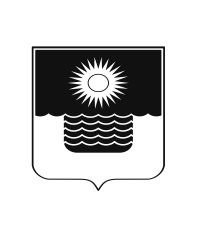 АДМИНИСТРАЦИЯ МУНИЦИПАЛЬНОГО ОБРАЗОВАНИЯГОРОД-КУРОРТ ГЕЛЕНДЖИКПОСТАНОВЛЕНИЕот 23 ноября 2022 года 	                    		                 		 № 2561г. ГеленджикО проведении публичных слушаний по проекту решения Думы муниципального образования город-курорт Геленджик  «О бюджете муниципального образования город-курорт Геленджик на 2023 год и на плановый период 2024 и 2025 годов»В целях учета мнения общественности при принятии решений органами  местного самоуправления муниципального образования город-курорт Геленджик, в соответствии со статьями 16, 28, 37 Федерального закона от 6 октября  2003 года №131-ФЗ «Об общих принципах организации местного самоуправления в Российской Федерации» (в редакции Федерального закона от 14 июля 2022 года №253-ФЗ), руководствуясь решением Думы муниципального образования город-курорт Геленджик от 27 апреля 2022 года №491 «Об утверждении Порядка проведения публичных слушаний, общественных обсуждений в муниципальном образовании город-курорт Геленджик», постановлением администрации  муниципального  образования  город-курорт  Геленджик  от  6  мая 2022 года №963 «О комиссии по проведению публичных слушаний, общественных обсуждений в муниципальном образовании город-курорт Геленджик», статьями 8, 18, 33, 72 Устава муниципального образования город-курорт Геленджик, п о с т а н о в л я ю:1. Назначить публичные слушания по проекту решения Думы муниципального образования город-курорт Геленджик «О бюджете муниципального образования город-курорт Геленджик на 2023 год и на плановый период 2024 и 2025 годов» (прилагается).2. Провести публичные слушания по проекту решения Думы муниципального образования город-курорт Геленджик «О бюджете муниципального образования город-курорт Геленджик на 2023 год и на плановый период 2024 и 2025 годов» 12 декабря  2022 года  в 15-00 часов по адресу: г. Геленджик, ул.Революционная, д.1, большой зал, помещение №301.3. Комиссии по проведению публичных слушаний в муниципальном образовании город-курорт Геленджик (Мельников):1) определить перечень должностных лиц, специалистов, организаций, приглашаемых  к  участию  в  слушаниях,  и  направить  им  официальные  обращения с просьбой дать свои рекомендации, предложения или заключения по проекту решения Думы муниципального образования город-курорт Геленджик «О бюджете муниципального образования город-курорт Геленджик на 2023 год и на плановый период 2024 и 2025 годов» в течение двух рабочих дней со дня вступления в силу настоящего постановления;2) в течение пяти рабочих дней после окончания публичных слушаний итоговый документ вместе с протоколом слушаний направить: первый экземпляр - в Думу муниципального образования город-курорт Геленджик, второй  экземпляр - в управление делами администрации муниципального образования город-курорт Геленджик для последующего хранения;3) обеспечить опубликование итогового документа о результатах публичных слушаний в печатном средстве массовой информации «Официальный вестник органов местного самоуправления муниципального образования город-курорт Геленджик».4. Опубликовать настоящее постановление в печатном средстве массовой информации «Официальный вестник органов местного самоуправления муниципального образования город-курорт Геленджик».5. Контроль за выполнением настоящего постановления возложить на первого заместителя главы муниципального образования город-курорт Геленджик Рыбалкину М.П.6. Постановление вступает в силу со дня его подписания.А.А. Богодистов, глава муниципального образования город-курорт Геленджик   Приложениек постановлению администрациимуниципального образованиягород-курорт Геленджикот 23 ноября 2022 года № 2561ПРОЕКТРЕШЕНИЕДУМЫ МУНИЦИПАЛЬНОГО ОБРАЗОВАНИЯ ГОРОД-КУРОРТ ГЕЛЕНДЖИК «О бюджете муниципального образования город-курорт Геленджик  на 2023 год и на плановый период 2024 и 2025 годов»Руководствуясь  Бюджетным  кодексом  Российской  Федерации,  Налоговым  кодексом  Российской  Федерации,  Федеральным  законом  от  6 октября  2003  года  №131-ФЗ  «Об общих  принципах  организации   местного самоуправления   в  Российской  Федерации»  (в редакции  Федерального  закона  от 14 июля 2022 года №253-ФЗ), решением  Думы  муниципального образования  город-курорт  Геленджик от 18 декабря 2020 года №314 «Об утверждении  Положения  о бюджетном процессе в муниципальном образовании город-курорт Геленджик» (в редакции решения Думы муниципального образования город-курорт Геленджик от 26 ноября 2021 года №439), статьями  8, 11, 27, 70, 75  Устава  муниципального образования город-курорт Геленджик, постановлением администрации муниципального образования  город-курорт  Геленджик  от 21 июня 2018 года №1812  «О порядке  составления проекта бюджета   муниципального  образования  город-курорт Геленджик на  очередной  финансовый год и на плановый период»  (в  редакции  постановления  администрации  муниципального  образования  город-курорт  Геленджик  от  12  мая  2022  года  №978),  учитывая  итоговый  документ  по результатам публичных слушаний по проекту решения Думы муниципального образования  город-курорт Геленджик «О  бюджете  муниципального  образования  город-курорт Геленджик на 2023 год и на плановый период 2024 и 2025 годов»,  Дума муниципального образования город-курорт Геленджик  р е ш и л а:1. Утвердить  основные  характеристики  бюджета  муниципального   образования город-курорт Геленджик  (далее также – бюджет города-курорта Геленджик, местный бюджет) на 2023 год:1) общий объем доходов в сумме 6 083 647,3 тыс. рублей;2) общий объем расходов в сумме 7 128 644,3 тыс. рублей;3) дефицит бюджета в сумме 1 044 997,0 тыс. рублей.2. Утвердить  основные  характеристики  бюджета  муниципального   образования город-курорт Геленджик  на 2024 год и на 2025 год:1) общий объем доходов на 2024  год в сумме 5 905 855,9 тыс. рублей, на  2025 год в сумме 5 015 025,2 тыс. рублей;2) общий объем расходов на 2024  год в сумме  5 640 855,9 тыс. рублей, в том числе условно утвержденные расходы в сумме 75 000,0 тыс. рублей,  на          2025 год в сумме 5 015 025,2 тыс. рублей, в том числе условно утвержденные расходы в сумме 250 529,9 тыс. рублей;3) профицит  бюджета  на  2024 год в сумме 265 000,0 тыс. рублей, на 2025 год в сумме 0,0 тыс. рублей.3.Утвердить объем поступлений доходов в бюджет муниципального образования  город-курорт Геленджик по кодам видов (подвидов) доходов на 2023 год и на плановый период 2024 и 2025 годов (приложение 1).4. Утвердить в составе доходов бюджета муниципального образования город-курорт Геленджик безвозмездные поступления от других бюджетов бюджетной системы Российской Федерации на 2023 год и на плановый период 2024 и 2025 годов (приложение 2). 5. Утвердить нормативы отчислений доходов в бюджет муниципального образования город-курорт Геленджик на 2023 год и на плановый период 2024 и 2025 годов (приложение 3).6. Установить,  что добровольные взносы и пожертвования, поступившие в местный бюджет, направляются в установленном порядке на увеличение расходов местного бюджета соответственно целям их предоставления.В случае  если цель добровольных взносов и пожертвований, поступивших в местный бюджет, не определена, указанные средства направляются на финансовое обеспечение расходов бюджета города-курорта Геленджик в соответствии с настоящим решением.7. Утвердить распределение бюджетных ассигнований по разделам и подразделам классификации расходов бюджетов на 2023 год и на плановый период 2024 и 2025 годов (приложение 4).8. Утвердить распределение бюджетных ассигнований по целевым статьям (муниципальным программам муниципального образования город-курорт Геленджик и непрограммным направлениям деятельности), группам видов расходов классификации расходов бюджетов на 2023 год и на плановый период 2024 и 2025 годов (приложение 5).9. Утвердить ведомственную структуру расходов бюджета муниципального образования город-курорт Геленджик на 2023 год и на плановый период 2024 и 2025 годов (приложение 6).10. Утвердить в составе ведомственной структуры расходов бюджета  муниципального образования город-курорт Геленджик на 2023 год и на плановый период 2024 и 2025 годов перечень главных распорядителей средств местного бюджета, перечень разделов, подразделов, целевых статей (муниципальных программ муниципального образования город-курорт Геленджик и непрограммных направлений деятельности), групп видов расходов местного бюджета.11. Утвердить в составе ведомственной структуры расходов бюджета муниципального образования город-курорт Геленджик на 2023 год и на плановый период 2024 и 2025 годов:1) общий объем бюджетных ассигнований, направляемых на исполнение публичных нормативных обязательств на 2023 год в сумме 13 073,2 тыс.рублей, на 2024 год в сумме 11 073,2 тыс. рублей, на 2025 год в сумме 11 073,2 тыс. рублей;2) размер резервного фонда администрации муниципального образования город-курорт Геленджик на 2023 год в сумме 3 000,0 тыс.рублей, на 2024 год в сумме 3 000,0 тыс. рублей, на 2025 год в сумме 3 000,0 тыс. рублей.12. Утвердить  источники  внутреннего  финансирования  дефицита  бюджета  муниципального  образования  город-курорт  Геленджик,  перечень статей  источников  финансирования  дефицитов  бюджетов  на  2023  год  и  на плановый  период  2024  и  2025  годов  (приложение 7).13. Утвердить объем бюджетных ассигнований дорожного фонда муниципального образования город-курорт Геленджик:1) на 2023 год в сумме 356 892,9 тыс. рублей;2) на 2024 год в сумме 365 320,5 тыс. рублей;3) на 2025 год в сумме 364 750,1 тыс. рублей.14. Установить,  что  предоставление  субсидий   юридическим   лицам  (за  исключением  субсидий  государственным  (муниципальным)  учреждениям,  а  также  субсидий,  указанных  в  пунктах  6-8  статьи  78  Бюджетного  кодекса  Российской  Федерации),  индивидуальным  предпринимателям,  а  также  физическим  лицам  –  производителям  товаров,  работ,  услуг  осуществляется  в  случаях,  предусмотренных  подпунктами  настоящего  пункта,  и  в  порядке,  предусмотренном  принимаемыми  в  соответствии  с  настоящим  решением  нормативными  правовыми  актами  администрации  муниципального образования  город-курорт  Геленджик.Предоставление субсидий юридическим лицам (за исключением субсидий государственным (муниципальным) учреждениям, а также субсидий, указанных в пунктах 6-8 статьи 78 Бюджетного кодекса Российской Федерации), индивидуальным предпринимателям, а также физическим лицам – производителям товаров, работ, услуг осуществляется в случаях:1) возмещения части затрат гражданам, ведущим личное подсобное хозяйство, крестьянским (фермерским) хозяйствам, индивидуальным предпринимателям, осуществляющим деятельность в области сельскохозяйственного производства;2) возмещения  затрат  (недополученных  доходов)  организациям  транспорта,  осуществляющим  перевозку  автомобильным  транспортом  общего пользования  (кроме такси)  пассажиров,  имеющих  право  на  льготный  проезд  на  маршрутах  городского,  пригородного  и  муниципального междугородного  сообщения,   установленное  соответствующим  муниципальным  правовым  актом  муниципального  образования  город-курорт  Геленджик;3) возмещения недополученных доходов организациям, осуществляющим  предоставление услуг по помывке в бане по льготной стоимости отдельным   категориям граждан, постоянно проживающих в жилых помещениях, не имеющих бытовых условий для помывки, расположенных на территории муниципального образования город-курорт Геленджик;4) возмещения  затрат  индивидуальным  предпринимателям,  осуществляющим  образовательную  деятельность  на  территории  муниципального  образования  город-курорт  Геленджик  по  образовательным  программам  дошкольного  образования  на  основании  лицензии,  включая  расходы  на  оплату  труда,  приобретение  учебников  и  учебных  пособий,  средств  обучения,  игр,  игрушек  (за  исключением  расходов  на  содержание  зданий  и  оплату  коммунальных  услуг),  в  соответствии  с  нормативами  финансового  обеспечения  образовательной  деятельности  (нормативами  подушевого финансирования расходов), утвержденными законом Краснодарского края о краевом бюджете.15. Установить, что субсидии иным некоммерческим организациям, не   являющимся государственными (муниципальными) учреждениями, в соответствии с пунктом 2 статьи 78.1 Бюджетного кодекса Российской Федерации   предоставляются в пределах бюджетных ассигнований, предусмотренных   приложением  6  к  настоящему  решению.  Порядок определения объема и предоставления  указанных субсидий устанавливается нормативными правовыми актами администрации муниципального образования город-курорт Геленджик.16. Осуществлять  в   соответствии  с  пунктом  7  статьи  78  и  пунктом  4  статьи 78.1 Бюджетного кодекса Российской Федерации за счет средств местного  бюджета  предоставление  грантов  в  форме  субсидий  частным  образовательным  организациям,  организациям,  осуществляющим  обучение, индивидуальным  предпринимателям,  государственным  образовательным  организациям,  муниципальным  образовательным  организациям,  в  отношении которых  администрация муниципального образования город-курорт Геленджик  не  осуществляет  функции  и  полномочия  учредителя,  включенным  в реестр исполнителей образовательных услуг в рамках системы персонифицированного финансирования дополнительного образования детей, в связи с оказанием  услуг по реализации  дополнительных  общеобразовательных программ в рамках системы персонифицированного финансирования дополнительного образования детей.17. Увеличить  размеры денежного вознаграждения лиц, замещающих муниципальные  должности  органов  местного  самоуправления  муниципального образования город-курорт Геленджик, а также размеры должностных окладов  муниципальных  служащих муниципального образования город-курорт  Геленджик  в  соответствии  с  замещаемыми  ими  должностями  муниципальной  службы  муниципального  образования  город-курорт Геленджик и  размеры  месячных  окладов  муниципальных  служащих  муниципального образования  город-курорт  Геленджик  в  соответствии  с  присвоенными  им классными  чинами  муниципальной  службы  муниципального  образования город-курорт  Геленджик  с  1  октября  2023  года  на  4  процента.Установить, что органы местного самоуправления муниципального образования город-курорт Геленджик не вправе принимать решения, приводящие к увеличению в 2023-2025 годах штатной численности муниципальных служащих муниципального образования город-курорт Геленджик.18. Предусмотреть бюджетные ассигнования на обеспечение в пределах компетенции органов местного самоуправления муниципального образования город-курорт Геленджик, установленной законодательством Российской Федерации, средней заработной платы работников муниципальных учреждений муниципального образования город-курорт Геленджик:1) педагогических работников образовательных организаций общего образования, работников учреждений культуры – до 100 процентов от средней заработной платы наемных работников в организациях, у индивидуальных предпринимателей и физических лиц в Краснодарском крае;2) педагогических  работников дошкольных образовательных организаций – до 100 процентов от средней заработной платы в сфере общего образования в Краснодарском крае;3) педагогических работников организаций дополнительного образования детей, в том числе педагогических работников в системе учреждений культуры, - до уровня не ниже средней заработной платы учителей в муниципальном образовании город-курорт Геленджик.19. Предусмотреть бюджетные ассигнования в целях повышения заработной платы (должностных окладов) работников муниципальных учреждений муниципального образования город-курорт Геленджик (за исключением отдельных категорий работников, оплата труда которых повышается согласно пункту 19 настоящего решения), с 1 октября 2023 года на 4 процента.20. Остатки  средств  местного  бюджета,  сложившиеся  на  начало  текущего  финансового  года,  направляются:1) на покрытие временных кассовых разрывов, возникающих в ходе исполнения местного бюджета;2) на  увеличение  бюджетных  ассигнований  на  оплату  заключенных  от  имени муниципального  образования  город-курорт  Геленджик  муниципальных  контрактов  на  поставку  товаров,  выполнение  работ,  оказание  услуг,  подлежавших  в  соответствии  с  условиями  этих  муниципальных  контрактов  оплате  в  отчетном  финансовом  году,  в  объеме,  не  превышающем  суммы остатка  неиспользованных  бюджетных  ассигнований  на  указанные  цели,  в  случае  осуществления  заказчиком  приемки  поставленного  товара,  выполненной  работы  (ее результатов),  оказанной  услуги,  а  также  отдельных  этапов  поставки  товара,  выполнения  работы,  оказания  услуги  указанных  муниципальных  контрактов,  в  установленном  законодательством  порядке.21. Установить, что администрация муниципального образования город-курорт Геленджик в 2023 году вправе привлекать бюджетные кредиты  из краевого бюджета на следующие цели:1) покрытие временных кассовых разрывов, возникающих при исполнении местного бюджета, со сроком возврата в 2023 году;2) частичное покрытие дефицита  бюджета  муниципального образования город-курорт Геленджик при наличии временных кассовых разрывов со сроком возврата в 2024 году;3) ликвидацию последствий стихийных бедствий со сроком возврата           в 2024 году.22. Установить, что администрация муниципального образования город-курорт  Геленджик вправе принимать решения о привлечении кредитов в размере, не превышающем объема средств, предусмотренных настоящим решением.23. Установить, что администрация муниципального образования город-курорт Геленджик вправе принимать решение о привлечении кредитов от кредитных организаций исключительно по ставкам на уровне не более чем уровень ключевой ставки, установленной Центральным банком Российской Федерации, увеличенный на 1 процент. 24. Утвердить программу муниципальных внутренних заимствований муниципального образования город-курорт Геленджик на 2023 год и на плановый период 2024 и 2025 годов (приложение 8).25. Утвердить  программу  муниципальных  гарантий  муниципального образования  город-курорт  Геленджик  в валюте Российской Федерации на 2023 год и на плановый период 2024 и 2025 годов (приложение 9).26. Утвердить верхний предел муниципального внутреннего долга муниципального образования город-курорт Геленджик:1) на 1 января 2024 года в сумме 265 000,0 тыс. рублей, в том числе верхний предел долга по муниципальным гарантиям муниципального образования город-курорт Геленджик в сумме 0,0 тыс. рублей;2) на 1 января 2025 года в сумме 0,0 тыс. рублей, в том числе верхний предел долга по муниципальным гарантиям муниципального образования город-курорт Геленджик в сумме 0,0 тыс. рублей;3) на 1 января 2026 года в сумме 0,0 тыс. рублей, в том числе верхний предел долга по муниципальным гарантиям муниципального образования город-курорт Геленджик в сумме 0,0 тыс. рублей.27. Главным распорядителям средств местного бюджета обеспечить результативность, адресность и целевой характер использования бюджетных средств в соответствии с утвержденными им бюджетными ассигнованиями и лимитами бюджетных обязательств.28. Установить, что финансовое управление администрации муниципального образования города-курорта Геленджик осуществляет казначейское сопровождение средств, предоставляемых из бюджета муниципального образования город-курорт Геленджик, за исключением средств, не подлежащих в соответствии с действующим законодательством казначейскому сопровождению, в случаях предоставления из бюджета муниципального образования город-курорт Геленджик, установленных пунктом 30 настоящего решения.29. Установить, что казначейскому сопровождению подлежат следующие средства, предоставляемые из местного бюджета:1) авансовые платежи по муниципальным контрактам о поставке товаров, выполнении работ, оказании услуг, заключаемым на сумму 50 000,0 тыс. рублей и более, за исключением муниципальных контрактов о поставке товаров, выполнении работ, оказании услуг, подлежащих банковскому сопровождению в соответствии с постановлением администрации муниципального образования город-курорт Геленджик от 5 августа 2022 года № 1761 «Об определении случаев осуществления банковского сопровождения контрактов»;2)  авансовые    платежи    по   контрактам    (договорам)   о   поставке    товаров,    выполнении    работ,   оказании   услуг,   заключаемым   на   сумму 50 000,0   тыс. рублей   и   более   бюджетными   или   автономными   муниципальными   учреждениями,   лицевые   счета   которым   открыты   в   финансовом  управлении   администрации   муниципального   образования  город-курорт    Геленджик,     источником   финансового   обеспечения   которых   являются  субсидии,  предоставляемые  в  соответствии  с  абзацем  вторым  пункта  1  статьи   78.1   и   статьей   78.2  Бюджетного  кодекса  Российской  Федерации,   за   исключением  контрактов  (договоров)  о поставке товаров, выполнении   работ,  оказании   услуг,   подлежащих   банковскому   сопровождению  в  соответствии  с  постановлением  администрации  муниципального образования  город-курорт  Геленджик  от  5  августа  2022  года   №1761 «Об  определении  случаев  осуществления  банковского  сопровождения  контрактов»;3) авансовые платежи по контрактам (договорам) о поставке товаров, выполнении работ, оказании услуг, заключаемым исполнителями и соисполнителями в рамках исполнения указанных в подпунктах 1, 2 настоящего пункта муниципальных контрактов (контрактов, договоров) о поставке товаров, выполнении работ, оказании услуг;4) авансовые платежи по муниципальным контрактам (договорам) о поставке товаров, выполнении работ, оказании услуг, заключаемым получателями средств местного бюджета, бюджетными и автономными муниципальными учреждениями  на  сумму 50 000,0 тыс. рублей  и  более, источником финансового обеспечения которых являются межбюджетные трансферты, имеющие целевое назначение предоставляемые из краевого бюджета.30. Опубликовать настоящее решение в печатном средстве массовой информации «Официальный вестник органов местного самоуправления муниципального образования город-курорт Геленджик» не позднее 10 дней после его принятия.31. Контроль  за  выполнением  настоящего  решения  возложить  на  постоянную  комиссию  Думы  муниципального  образования  город-курорт  Геленджик  по  бюджету,  налогам,  социально-экономическому  развитию,  инфраструктуре  муниципального  образования,  промышленности,  транспорту, торговле,  малому предпринимательству  и  сельскому  хозяйству  (Димитриев).32. Настоящее решение вступает в силу со дня его официального опубликования, но не ранее 1 января 2023 года.А.А. Богодистов, глава муниципального образования город-курорт Геленджик М.Д. Димитриев, председатель Думы муниципального образования город-курорт Геленджик                                                                 А.А. Богодистов, глава муниципального образования город-курорт Геленджик                                                                  А.А. Богодистов, глава муниципального образования город-курорт Геленджик                                                                  А.А. Богодистов, глава муниципального образования город-курорт Геленджик                                                                  А.А. Богодистов, глава муниципального образования город-курорт ГеленджикА.А. Богодистов, глава муниципального образования город-курорт Геленджик                                                                  А.А. Богодистов, глава муниципального образования город-курорт Геленджик                                                                  Раздел 1. Программа муниципальных внутренних заимствованиймуниципального образования город-курорт Геленджик на 2023 год(тыс. рублей)Раздел 2. Программа муниципальных внутренних заимствованиймуниципального образования город-курорт Геленджикна 2024 и 2025 годы(тыс. рублей)А.А. Богодистов, глава муниципального образования город-курорт ГеленджикА.А. Богодистов, глава муниципального образования город-курорт Геленджик                                                                  Приложение 1к проекту решения Думы                                               муниципального образования                                                   город-курорт ГеленджикОБЪЕМ ПОСТУПЛЕНИЙ  
доходов в бюджет муниципального образования 
город-курорт Геленджик по кодам видов (подвидов) доходов на 2023 год и плановый период 2024 и 2025 годовОБЪЕМ ПОСТУПЛЕНИЙ  
доходов в бюджет муниципального образования 
город-курорт Геленджик по кодам видов (подвидов) доходов на 2023 год и плановый период 2024 и 2025 годовОБЪЕМ ПОСТУПЛЕНИЙ  
доходов в бюджет муниципального образования 
город-курорт Геленджик по кодам видов (подвидов) доходов на 2023 год и плановый период 2024 и 2025 годовОБЪЕМ ПОСТУПЛЕНИЙ  
доходов в бюджет муниципального образования 
город-курорт Геленджик по кодам видов (подвидов) доходов на 2023 год и плановый период 2024 и 2025 годовОБЪЕМ ПОСТУПЛЕНИЙ  
доходов в бюджет муниципального образования 
город-курорт Геленджик по кодам видов (подвидов) доходов на 2023 год и плановый период 2024 и 2025 годовОБЪЕМ ПОСТУПЛЕНИЙ  
доходов в бюджет муниципального образования 
город-курорт Геленджик по кодам видов (подвидов) доходов на 2023 год и плановый период 2024 и 2025 годовОБЪЕМ ПОСТУПЛЕНИЙ  
доходов в бюджет муниципального образования 
город-курорт Геленджик по кодам видов (подвидов) доходов на 2023 год и плановый период 2024 и 2025 годовОБЪЕМ ПОСТУПЛЕНИЙ  
доходов в бюджет муниципального образования 
город-курорт Геленджик по кодам видов (подвидов) доходов на 2023 год и плановый период 2024 и 2025 годовОБЪЕМ ПОСТУПЛЕНИЙ  
доходов в бюджет муниципального образования 
город-курорт Геленджик по кодам видов (подвидов) доходов на 2023 год и плановый период 2024 и 2025 годов(тыс. рублей)(тыс. рублей)Код доходаКод доходаНаименование доходаНаименование доходаСуммаСуммаСуммаСуммаСуммаКод доходаКод доходаНаименование доходаНаименование дохода2023 год2023 год2024 год2024 год2025 год1122334451 00 00000 00 0000 000 1 00 00000 00 0000 000 Налоговые и неналоговые доходыНалоговые и неналоговые доходы3 119 977,93 119 977,93 100 218,73 100 218,73 090 950,01 01 00000 00 0000 000 1 01 00000 00 0000 000 Налоги на прибыль, доходыНалоги на прибыль, доходы728 347,0728 347,0770 747,0770 747,0815 686,01 01 01000 00 0000 110 1 01 01000 00 0000 110 Налог на прибыль организацийНалог на прибыль организаций22 829,022 829,022 898,022 898,022 966,01 01 01010 00 0000 110 1 01 01010 00 0000 110 Налог на прибыль организаций, зачисляемый в бюджеты бюджетной системы Российской Федерации по соответствующим ставкамНалог на прибыль организаций, зачисляемый в бюджеты бюджетной системы Российской Федерации по соответствующим ставкам22 829,022 829,022 898,022 898,022 966,01 01 01012 02 0000 110 1 01 01012 02 0000 110 Налог на прибыль организаций (за исключением консолидированных групп налогоплательщиков), зачисляемый в бюджеты субъектов Российской Федерации*Налог на прибыль организаций (за исключением консолидированных групп налогоплательщиков), зачисляемый в бюджеты субъектов Российской Федерации*22 829,022 829,022 898,022 898,022 966,01 01 02000 01 0000 110 1 01 02000 01 0000 110 Налог на доходы физических лиц*Налог на доходы физических лиц*705 518,0705 518,0747 849,0747 849,0792 720,01 03 00000 00 0000 000 1 03 00000 00 0000 000 Налоги на товары (работы, услуги), реализуемые на территории Российской ФедерацииНалоги на товары (работы, услуги), реализуемые на территории Российской Федерации28 331,528 331,527 818,127 818,129 919,51 03 02000 01 0000 110 1 03 02000 01 0000 110 Акцизы по подакцизным товарам (продукции), производимым на территории Российской ФедерацииАкцизы по подакцизным товарам (продукции), производимым на территории Российской Федерации28 331,528 331,527 818,127 818,129 919,51 05 00000 00 0000 000 1 05 00000 00 0000 000 Налоги на совокупный доходНалоги на совокупный доход469 340,0469 340,0498 717,0498 717,0531 054,01 05 01000 00 0000 110 1 05 01000 00 0000 110 Налог, взимаемый в связи с применением упрощенной системы налогообложения*Налог, взимаемый в связи с применением упрощенной системы налогообложения*384 144,0384 144,0411 034,0411 034,0439 807,01 05 02000 02 0000 110 1 05 02000 02 0000 110 Единый налог на вмененный доход для отдельных видов деятельности*Единый налог на вмененный доход для отдельных видов деятельности*100,0100,050,050,01 000,01 05 03000 01 0000 110 1 05 03000 01 0000 110 Единый сельскохозяйственный налог*Единый сельскохозяйственный налог*530,0530,0530,0530,0531,01 05 04000 02 0000 110 1 05 04000 02 0000 110 Налог, взимаемый в связи с применением патентной системы налогообложенияНалог, взимаемый в связи с применением патентной системы налогообложения84 566,084 566,087 103,087 103,089 716,01 05 04010 02 0000 110 1 05 04010 02 0000 110 Налог, взимаемый в связи с применением патентной системы налогообложения, зачисляемый в бюджеты городских округов*Налог, взимаемый в связи с применением патентной системы налогообложения, зачисляемый в бюджеты городских округов*84 566,084 566,087 103,087 103,089 716,01 06 00000 00 0000 000 1 06 00000 00 0000 000 Налоги на имуществоНалоги на имущество491 941,0491 941,0526 414,0526 414,0564 908,01 06 01000 00 0000 110 1 06 01000 00 0000 110 Налог на имущество физических лицНалог на имущество физических лиц230 990,0230 990,0261 019,0261 019,0294 951,01 06 01020 04 0000 110 1 06 01020 04 0000 110 Налог на имущество физических лиц, взимаемый по ставкам, применяемым к объектам налогообложения, расположенным в границах городских округов*Налог на имущество физических лиц, взимаемый по ставкам, применяемым к объектам налогообложения, расположенным в границах городских округов*230 990,0230 990,0261 019,0261 019,0294 951,01 06 02000 02 0000 110 1 06 02000 02 0000 110 Налог на имущество организацийНалог на имущество организаций34 512,034 512,036 238,036 238,038 050,01 06 06000 00 0000 110 1 06 06000 00 0000 110 Земельный налог*Земельный налог*226 439,0226 439,0229 157,0229 157,0231 907,01 08 00000 00 0000 000 1 08 00000 00 0000 000 Государственная пошлина*Государственная пошлина*25 729,025 729,025 889,625 889,626 162,21 11 00000 00 0000 000 1 11 00000 00 0000 000 Доходы от использования имущества, находящегося в государственной и муниципальной собственностиДоходы от использования имущества, находящегося в государственной и муниципальной собственности721 746,4721 746,4743 675,0743 675,0752 046,91 11 01000 00 0000 120 1 11 01000 00 0000 120 Доходы в виде прибыли, приходящейся на доли в уставных (складочных) капиталах хозяйственных товариществ и обществ, или дивидендов по акциям, принадлежащим Российской Федерации, субъектам Российской Федерации или муниципальным образованиямДоходы в виде прибыли, приходящейся на доли в уставных (складочных) капиталах хозяйственных товариществ и обществ, или дивидендов по акциям, принадлежащим Российской Федерации, субъектам Российской Федерации или муниципальным образованиям475,9475,9475,9475,9475,91 11 01040 04 0000 120 1 11 01040 04 0000 120 Доходы в виде прибыли, приходящейся на доли в уставных (складочных) капиталах хозяйственных товариществ и обществ, или дивидендов по акциям, принадлежащим городским округамДоходы в виде прибыли, приходящейся на доли в уставных (складочных) капиталах хозяйственных товариществ и обществ, или дивидендов по акциям, принадлежащим городским округам475,9475,9475,9475,9475,91 11 05000 00 0000 120 1 11 05000 00 0000 120 Доходы, получаемые в виде арендной либо иной платы за передачу в возмездное пользование государственного и муниципального имущества (за исключением имущества бюджетных и автономных учреждений, а также имущества государственных и муниципальных унитарных предприятий, в том числе казенных)Доходы, получаемые в виде арендной либо иной платы за передачу в возмездное пользование государственного и муниципального имущества (за исключением имущества бюджетных и автономных учреждений, а также имущества государственных и муниципальных унитарных предприятий, в том числе казенных)583 603,8583 603,8598 505,4598 505,4593 411,31 11 05020 00 0000 120 1 11 05020 00 0000 120 Доходы, получаемые в виде арендной платы за земли после разграничения государственной собственности на землю, а также средства от продажи права на заключение договоров аренды указанных земельных участков (за исключением земельных участков бюджетных и автономных учреждений)Доходы, получаемые в виде арендной платы за земли после разграничения государственной собственности на землю, а также средства от продажи права на заключение договоров аренды указанных земельных участков (за исключением земельных участков бюджетных и автономных учреждений)547 602,4547 602,4562 504,0562 504,0558 051,11 11 05024 04 0000 120 1 11 05024 04 0000 120 Доходы, получаемые в виде арендной платы, а также средства от продажи права на заключение договоров аренды за земли, находящиеся в собственности городских округов (за исключением земельных участков муниципальных бюджетных и автономных учреждений)Доходы, получаемые в виде арендной платы, а также средства от продажи права на заключение договоров аренды за земли, находящиеся в собственности городских округов (за исключением земельных участков муниципальных бюджетных и автономных учреждений)547 602,4547 602,4562 504,0562 504,0558 051,11 11 05030 00 0000 120 1 11 05030 00 0000 120 Доходы от сдачи в аренду имущества, находящегося в оперативном управлении органов государственной власти, органов местного самоуправления, государственных внебюджетных фондов и созданных ими учреждений (за исключением имущества бюджетных и автономных учреждений)Доходы от сдачи в аренду имущества, находящегося в оперативном управлении органов государственной власти, органов местного самоуправления, государственных внебюджетных фондов и созданных ими учреждений (за исключением имущества бюджетных и автономных учреждений)148,7148,7148,7148,7148,71 11 05034 04 0000 120 1 11 05034 04 0000 120 Доходы от сдачи в аренду имущества, находящегося в оперативном управлении органов управления городских округов и созданных ими учреждений (за исключением имущества муниципальных бюджетных и автономных учреждений)Доходы от сдачи в аренду имущества, находящегося в оперативном управлении органов управления городских округов и созданных ими учреждений (за исключением имущества муниципальных бюджетных и автономных учреждений)148,7148,7148,7148,7148,71 11 05070 00 0000 120 1 11 05070 00 0000 120 Доходы от сдачи в аренду имущества, составляющего государственную (муниципальную) казну (за исключением земельных участков)Доходы от сдачи в аренду имущества, составляющего государственную (муниципальную) казну (за исключением земельных участков)35 852,735 852,735 852,735 852,735 211,51 11 05074 04 0000 120 1 11 05074 04 0000 120 Доходы от сдачи в аренду имущества, составляющего казну городских округов (за исключением земельных участков)Доходы от сдачи в аренду имущества, составляющего казну городских округов (за исключением земельных участков)35 852,735 852,735 852,735 852,735 211,51 11 07000 00 0000 120 1 11 07000 00 0000 120 Платежи от государственных и муниципальных унитарных предприятийПлатежи от государственных и муниципальных унитарных предприятий3 464,03 464,03 491,03 491,02 632,01 11 07010 00 0000 120 1 11 07010 00 0000 120 Доходы от перечисления части прибыли государственных и муниципальных унитарных предприятий, остающейся после уплаты налогов и обязательных платежейДоходы от перечисления части прибыли государственных и муниципальных унитарных предприятий, остающейся после уплаты налогов и обязательных платежей3 464,03 464,03 491,03 491,02 632,01 11 07014 04 0000 120 1 11 07014 04 0000 120 Доходы от перечисления части прибыли, остающейся после уплаты налогов и иных обязательных платежей муниципальных унитарных предприятий, созданных городскими округамиДоходы от перечисления части прибыли, остающейся после уплаты налогов и иных обязательных платежей муниципальных унитарных предприятий, созданных городскими округами3 464,03 464,03 491,03 491,02 632,01 11 09000 00 0000 120 1 11 09000 00 0000 120 Прочие доходы от использования имущества и прав, находящихся в государственной и муниципальной собственности (за исключением имущества бюджетных и автономных учреждений, а также имущества государственных и муниципальных унитарных предприятий, в том числе казенных)Прочие доходы от использования имущества и прав, находящихся в государственной и муниципальной собственности (за исключением имущества бюджетных и автономных учреждений, а также имущества государственных и муниципальных унитарных предприятий, в том числе казенных)134 202,7134 202,7141 202,7141 202,7155 527,71 11 09040 00 0000 120 1 11 09040 00 0000 120 Прочие поступления от использования имущества, находящегося в государственной и муниципальной собственности (за исключением имущества бюджетных и автономных учреждений, а также имущества государственных и муниципальных унитарных предприятий, в том числе казенных)Прочие поступления от использования имущества, находящегося в государственной и муниципальной собственности (за исключением имущества бюджетных и автономных учреждений, а также имущества государственных и муниципальных унитарных предприятий, в том числе казенных)1 202,71 202,71 202,71 202,71 202,71 11 09044 04 0000 120 1 11 09044 04 0000 120 Прочие поступления от использования имущества, находящегося в собственности городских округов (за исключением имущества муниципальных бюджетных и автономных учреждений, а также имущества муниципальных унитарных предприятий, в том числе казенных)Прочие поступления от использования имущества, находящегося в собственности городских округов (за исключением имущества муниципальных бюджетных и автономных учреждений, а также имущества муниципальных унитарных предприятий, в том числе казенных)1 202,71 202,71 202,71 202,71 202,71 11 09080 04 0000 120 1 11 09080 04 0000 120 Плата, поступившая в рамках договора за предоставление права на размещение и эксплуатацию нестационарного торгового объекта, установку и эксплуатацию рекламных конструкций на землях или земельных участках, находящихся в собственности городских округов, и на землях или земельных участках, государственная собственность на которые не разграниченаПлата, поступившая в рамках договора за предоставление права на размещение и эксплуатацию нестационарного торгового объекта, установку и эксплуатацию рекламных конструкций на землях или земельных участках, находящихся в собственности городских округов, и на землях или земельных участках, государственная собственность на которые не разграничена133 000,0133 000,0140 000,0140 000,0154 325,01 12 00000 00 0000 000 1 12 00000 00 0000 000 Платежи при пользовании природными ресурсамиПлатежи при пользовании природными ресурсами17 850,017 850,018 472,518 472,519 396,11 12 01000 01 0000 120 1 12 01000 01 0000 120 Плата за негативное воздействие на окружающую среду*Плата за негативное воздействие на окружающую среду*17 850,017 850,018 472,518 472,519 396,11 13 00000 00 0000 000 1 13 00000 00 0000 000 Доходы от оказания платных услуг и компенсации затрат государстваДоходы от оказания платных услуг и компенсации затрат государства141 219,4141 219,4141 268,2141 268,2141 319,11 13 01000 00 0000 130 1 13 01000 00 0000 130 Доходы от оказания платных услуг (работ)Доходы от оказания платных услуг (работ)1 222,01 222,01 270,81 270,81 321,71 13 01070 00 0000 130 1 13 01070 00 0000 130 Доходы от оказания информационных услугДоходы от оказания информационных услуг1 222,01 222,01 270,81 270,81 321,71 13 01074 04 0000 130 1 13 01074 04 0000 130 Доходы от оказания информационных услуг органами местного самоуправления городских округов, казенными учреждениями городских округовДоходы от оказания информационных услуг органами местного самоуправления городских округов, казенными учреждениями городских округов1 222,01 222,01 270,81 270,81 321,71 13 02000 00 0000 130 1 13 02000 00 0000 130 Доходы от компенсации затрат государстваДоходы от компенсации затрат государства139 997,4139 997,4139 997,4139 997,4139 997,41 13 02060 00 0000 130 1 13 02060 00 0000 130 Доходы, поступающие в порядке возмещения расходов, понесенных в связи с эксплуатацией имуществаДоходы, поступающие в порядке возмещения расходов, понесенных в связи с эксплуатацией имущества123,6123,6123,6123,6123,61 13 02064 04 0000 130 1 13 02064 04 0000 130 Доходы, поступающие в порядке возмещения расходов, понесенных в связи с эксплуатацией имущества городских округовДоходы, поступающие в порядке возмещения расходов, понесенных в связи с эксплуатацией имущества городских округов123,6123,6123,6123,6123,61 13 02990 00 0000 130 1 13 02990 00 0000 130 Прочие доходы от компенсации затрат государстваПрочие доходы от компенсации затрат государства139 873,8139 873,8139 873,8139 873,8139 873,81 13 02994 04 0000 130 1 13 02994 04 0000 130 Прочие доходы от компенсации затрат бюджетов городских округов*Прочие доходы от компенсации затрат бюджетов городских округов*139 873,8139 873,8139 873,8139 873,8139 873,81 14 00000 00 0000 000 1 14 00000 00 0000 000 Доходы от продажи материальных и нематериальных активовДоходы от продажи материальных и нематериальных активов480 070,5480 070,5331 765,5331 765,5195 500,51 14 02000 00 0000 000 1 14 02000 00 0000 000 Доходы от реализации имущества, находящегося в государственной и муниципальной собственности (за исключением движимого имущества бюджетных и автономных учреждений, а также имущества государственных и муниципальных унитарных предприятий, в том числе казенных)Доходы от реализации имущества, находящегося в государственной и муниципальной собственности (за исключением движимого имущества бюджетных и автономных учреждений, а также имущества государственных и муниципальных унитарных предприятий, в том числе казенных)3 809,03 809,00,00,00,01 14 02043 04 0000 410 1 14 02043 04 0000 410 Доходы от реализации иного имущества, находящегося в собственности городских округов (за исключением имущества муниципальных бюджетных и автономных учреждений, а также имущества муниципальных унитарных предприятий, в том числе казенных), в части реализации основных средств по указанному имуществуДоходы от реализации иного имущества, находящегося в собственности городских округов (за исключением имущества муниципальных бюджетных и автономных учреждений, а также имущества муниципальных унитарных предприятий, в том числе казенных), в части реализации основных средств по указанному имуществу3 809,03 809,00,00,00,01 14 06000 00 0000 430 1 14 06000 00 0000 430 Доходы от продажи земельных участков, находящихся в государственной и муниципальной собственностиДоходы от продажи земельных участков, находящихся в государственной и муниципальной собственности403 261,5403 261,5255 115,5255 115,5115 018,01 14 06020 00 0000 430 1 14 06020 00 0000 430 Доходы от продажи земельных участков, государственная собственность на которые разграничена (за исключением земельных участков бюджетных и автономных учреждений)Доходы от продажи земельных участков, государственная собственность на которые разграничена (за исключением земельных участков бюджетных и автономных учреждений)403 261,5403 261,5255 115,5255 115,5115 018,01 14 06024 04 0000 430 1 14 06024 04 0000 430 Доходы от продажи земельных участков, находящихся в собственности городских округов (за исключением земельных участков муниципальных бюджетных и автономных учреждений)Доходы от продажи земельных участков, находящихся в собственности городских округов (за исключением земельных участков муниципальных бюджетных и автономных учреждений)403 261,5403 261,5255 115,5255 115,5115 018,01 14 06300 00 0000 430 1 14 06300 00 0000 430 Плата за увеличение площади земельных участков, находящихся в частной собственности, в результате перераспределения таких земельных участков и земель (или) земельных участков, находящихся в государственной или муниципальной собственностиПлата за увеличение площади земельных участков, находящихся в частной собственности, в результате перераспределения таких земельных участков и земель (или) земельных участков, находящихся в государственной или муниципальной собственности73 000,073 000,076 650,076 650,080 482,51 14 06320 00 0000 430 1 14 06320 00 0000 430 Плата за увеличение площади земельных участков, находящихся в частной собственности, в результате перераспределения таких земельных участков и земельных участков после разграничения государственной собственности на землюПлата за увеличение площади земельных участков, находящихся в частной собственности, в результате перераспределения таких земельных участков и земельных участков после разграничения государственной собственности на землю73 000,073 000,076 650,076 650,080 482,51 14 06324 04 0000 430 1 14 06324 04 0000 430 Плата за увеличение площади земельных участков, находящихся в частной собственности, в результате перераспределения таких земельных участков и земельных участков, находящихся в собственности городских округовПлата за увеличение площади земельных участков, находящихся в частной собственности, в результате перераспределения таких земельных участков и земельных участков, находящихся в собственности городских округов73 000,073 000,076 650,076 650,080 482,51 16 00000 00 0000 000 1 16 00000 00 0000 000 Штрафы, санкции, возмещение ущерба*Штрафы, санкции, возмещение ущерба*15 403,115 403,115 451,815 451,814 957,72 00 00000 00 0000 000 2 00 00000 00 0000 000 Безвозмездные поступленияБезвозмездные поступления2 963 669,42 963 669,42 805 637,22 805 637,21 924 075,22 02 00000 00 0000 000 2 02 00000 00 0000 000 Безвозмездные поступления от других бюджетов бюджетной системы Российской ФедерацииБезвозмездные поступления от других бюджетов бюджетной системы Российской Федерации2 769 932,02 769 932,02 805 637,22 805 637,21 924 075,22 02 10000 00 0000 150 2 02 10000 00 0000 150 Дотации бюджетам бюджетной системы Российской ФедерацииДотации бюджетам бюджетной системы Российской Федерации154 905,6154 905,6139 256,8139 256,8114 587,42 02 20000 00 0000 150 2 02 20000 00 0000 150 Субсидии бюджетам бюджетной системы Российской Федерации (межбюджетные субсидии)Субсидии бюджетам бюджетной системы Российской Федерации (межбюджетные субсидии)1 406 234,51 406 234,51 448 585,61 448 585,6605 821,62 02 30000 00 0000 150 2 02 30000 00 0000 150 Субвенции бюджетам бюджетной системы Российской ФедерацииСубвенции бюджетам бюджетной системы Российской Федерации1 208 791,91 208 791,91 217 794,81 217 794,81 203 666,22 07 00000 00 0000 000 2 07 00000 00 0000 000 Прочие безвозмездные поступленияПрочие безвозмездные поступления193 737,4193 737,40,00,00,02 07 04050 04 0000 150 2 07 04050 04 0000 150 Прочие безвозмездные поступления в бюджеты городских округовПрочие безвозмездные поступления в бюджеты городских округов193 737,4193 737,40,00,00,0ВсегоВсего6 083 647,36 083 647,35 905 855,95 905 855,95 015 025,2        *По видам и подвидам доходов, входящим в  соответствующий группировочный код бюджетной классификации, зачисляемым в местные бюджеты в соответствии с законодательством Российской Федерации.         *По видам и подвидам доходов, входящим в  соответствующий группировочный код бюджетной классификации, зачисляемым в местные бюджеты в соответствии с законодательством Российской Федерации.         *По видам и подвидам доходов, входящим в  соответствующий группировочный код бюджетной классификации, зачисляемым в местные бюджеты в соответствии с законодательством Российской Федерации.         *По видам и подвидам доходов, входящим в  соответствующий группировочный код бюджетной классификации, зачисляемым в местные бюджеты в соответствии с законодательством Российской Федерации.         *По видам и подвидам доходов, входящим в  соответствующий группировочный код бюджетной классификации, зачисляемым в местные бюджеты в соответствии с законодательством Российской Федерации.         *По видам и подвидам доходов, входящим в  соответствующий группировочный код бюджетной классификации, зачисляемым в местные бюджеты в соответствии с законодательством Российской Федерации.         *По видам и подвидам доходов, входящим в  соответствующий группировочный код бюджетной классификации, зачисляемым в местные бюджеты в соответствии с законодательством Российской Федерации.         *По видам и подвидам доходов, входящим в  соответствующий группировочный код бюджетной классификации, зачисляемым в местные бюджеты в соответствии с законодательством Российской Федерации.         *По видам и подвидам доходов, входящим в  соответствующий группировочный код бюджетной классификации, зачисляемым в местные бюджеты в соответствии с законодательством Российской Федерации. Приложение 2к проекту решения Думы                                               муниципального образования                                                   город-курорт ГеленджикБЕЗВОЗМЕЗДНЫЕ ПОСТУПЛЕНИЯ от других бюджетов бюджетной системы Российской Федерации на 2023 год и плановый период 2024 и 2025 годовБЕЗВОЗМЕЗДНЫЕ ПОСТУПЛЕНИЯ от других бюджетов бюджетной системы Российской Федерации на 2023 год и плановый период 2024 и 2025 годовБЕЗВОЗМЕЗДНЫЕ ПОСТУПЛЕНИЯ от других бюджетов бюджетной системы Российской Федерации на 2023 год и плановый период 2024 и 2025 годовБЕЗВОЗМЕЗДНЫЕ ПОСТУПЛЕНИЯ от других бюджетов бюджетной системы Российской Федерации на 2023 год и плановый период 2024 и 2025 годовБЕЗВОЗМЕЗДНЫЕ ПОСТУПЛЕНИЯ от других бюджетов бюджетной системы Российской Федерации на 2023 год и плановый период 2024 и 2025 годов(тыс. рублей)КодНаименование доходаСуммаСуммаСуммаКодНаименование дохода2023 год2024 год2025 год123452 02 00000 00 0000 000Безвозмездные поступления от других бюджетов бюджетной системы Российской Федерации2 769 932,02 805 637,21 924 075,22 02 10000 00 0000 150Дотации бюджетам бюджетной системы Российской Федерации154 905,6139 256,8114 587,42 02 15001 00 0000 150Дотации на выравнивание бюджетной обеспеченности154 905,6139 256,8114 587,42 02 15001 04 0000 150Дотации бюджетам городских округов на выравнивание бюджетной обеспеченности154 905,6139 256,8114 587,42 02 20000 00 0000 150Субсидии бюджетам бюджетной системы Российской Федерации (межбюджетные субсидии)1 406 234,51 448 585,6605 821,62 02 20077 00 0000 150Субсидии бюджетам на софинансирование капитальных вложений в объекты государственной (муниципальной) собственности1 288 686,51 346 541,4490 236,02 02 20077 04 0000 150Субсидии бюджетам городских округов на софинансирование капитальных вложений в объекты муниципальной собственности1 288 686,51 346 541,4490 236,02 02 25299 00 0000 150Субсидии бюджетам на софинансирование расходных обязательств субъектов Российской Федерации, связанных с реализацией федеральной целевой программы "Увековечение памяти погибших при защите Отечества на 2019 - 2024 годы"—2 755,00,02 02 25299 04 0000 150Субсидии бюджетам городских округов на софинансирование расходных обязательств субъектов Российской Федерации, связанных с реализацией федеральной целевой программы "Увековечение памяти погибших при защите Отечества на 2019 - 2024 годы"—2 755,00,02 02 25304 00 0000 150Субсидии бюджетам на организацию бесплатного горячего питания обучающихся, получающих начальное общее образование в государственных и муниципальных образовательных организациях77 553,376 486,478 337,62 02 25304 04 0000 150Субсидии бюджетам городских округов на организацию бесплатного горячего питания обучающихся, получающих начальное общее образование в государственных и муниципальных образовательных организациях77 553,376 486,478 337,62 02 25467 00 0000 150Субсидии бюджетам на обеспечение развития и укрепления материально-технической базы домов культуры в населенных пунктах с числом жителей до 50 тысяч человек—1 912,60,02 02 25467 04 0000 150Субсидии бюджетам городских округов на обеспечение развития и укрепления материально-технической базы домов культуры в населенных пунктах с числом жителей до 50 тысяч человек—1 912,60,02 02 25497 00 0000 150Субсидии бюджетам на реализацию мероприятий по обеспечению жильем молодых семей12 111,811 789,113 837,42 02 25497 04 0000 150Субсидии бюджетам городских округов на реализацию мероприятий по обеспечению жильем молодых семей12 111,811 789,113 837,42 02 25519 00 0000 150Субсидия бюджетам на поддержку отрасли культуры587,3587,30,02 02 25519 04 0000 150Субсидия бюджетам городских округов на поддержку отрасли культуры587,3587,30,02 02 29999 00 0000 150Прочие субсидии27 295,68 513,823 410,62 02 29999 04 0000 150Прочие субсидии бюджетам городских округов27 295,68 513,823 410,62 02 30000 00 0000 150Субвенции бюджетам бюджетной системы Российской Федерации1 208 791,91 217 794,81 203 666,22 02 30024 00 0000 150Субвенции местным бюджетам на выполнение передаваемых полномочий субъектов Российской Федерации1 083 993,31 089 931,21 074 585,82 02 30024 04 0000 150Субвенции бюджетам городских округов на выполнение передаваемых полномочий субъектов Российской Федерации1 083 993,31 089 931,21 074 585,82 02 30029 00 0000 150Субвенции бюджетам на компенсацию части платы, взимаемой с родителей (законных представителей) за присмотр и уход за детьми, посещающими образовательные организации, реализующие образовательные программы дошкольного образования13 509,813 509,813 509,82 02 30029 04 0000 150Субвенции бюджетам городских округов на компенсацию части платы, взимаемой с родителей (законных представителей) за присмотр и уход за детьми, посещающими образовательные организации, реализующие образовательные программы дошкольного образования13 509,813 509,813 509,82 02 35082 00 0000 150Субвенции бюджетам муниципальных образований на предоставление жилых помещений детям-сиротам и детям, оставшимся без попечения родителей, лицам из их числа по договорам найма специализированных жилых помещений4 036,64 036,64 036,62 02 35082 04 0000 150Субвенции бюджетам городских округов на предоставление жилых помещений детям-сиротам и детям, оставшимся без попечения родителей, лицам из их числа по договорам найма специализированных жилых помещений4 036,64 036,64 036,62 02 35120 00 0000 150Субвенции бюджетам на осуществление полномочий по составлению (изменению) списков кандидатов в присяжные заседатели федеральных судов общей юрисдикции в Российской Федерации72,863,463,42 02 35120 04 0000 150Субвенции бюджетам городских округов на осуществление полномочий по составлению (изменению) списков кандидатов в присяжные заседатели федеральных судов общей юрисдикции в Российской Федерации72,863,463,42 02 35303 00 0000 150Субвенции бюджетам муниципальных образований на ежемесячное денежное вознаграждение за классное руководство педагогическим работникам государственных и муниципальных общеобразовательных организаций42 028,642 913,942 913,92 02 35303 04 0000 150Субвенции бюджетам городских округов на ежемесячное денежное вознаграждение за классное руководство педагогическим работникам государственных и муниципальных общеобразовательных организаций42 028,642 913,942 913,92 02 36900 00 0000 15065 150,867 339,968 556,72 02 36900 04 0000 150Единая субвенция бюджетам городских округов из бюджета субъекта Российской Федерации65 150,867 339,968 556,7Приложение 3к проекту решения Думы                                               муниципального образования                                                   город-курорт ГеленджикНОРМАТИВЫ 
отчислений доходов в бюджет муниципального образования
город-курорт Геленджик на 2023 год и на плановый период 2024 и  2025 годовНОРМАТИВЫ 
отчислений доходов в бюджет муниципального образования
город-курорт Геленджик на 2023 год и на плановый период 2024 и  2025 годовНОРМАТИВЫ 
отчислений доходов в бюджет муниципального образования
город-курорт Геленджик на 2023 год и на плановый период 2024 и  2025 годовНОРМАТИВЫ 
отчислений доходов в бюджет муниципального образования
город-курорт Геленджик на 2023 год и на плановый период 2024 и  2025 годовКод бюджетной классификации Наименование доходов             местного бюджетаНаименование доходов             местного бюджетаНормативы отчислений  в местный бюджет  (%)   123Задолженность и перерасчеты по отмененным налогам, сборам и иным обязательным                платежам*1 09 07021 04 0000 110 Курортный сбор, мобилизуемый на территориях городских округов100,01 09 07012 04 0000 110 Налог на рекламу, мобилизуемый на территориях городских округов100,01 09 07052 04 0000 110 Прочие местные налоги и сборы, мобилизуемые на территориях городских округов100,01 09 07032 04 0000 110 Целевые сборы с граждан и предприятий, учреждений, организаций на содержание милиции, на благоустройство территорий, на нужды образования и другие цели, мобилизуемые на территориях городских округов100,0Доходы от оказания платных услуг и компенсации затрат  государства1 13 02064 04 0000 130 Доходы, поступающие в порядке возмещения расходов, понесенных в связи с эксплуатацией имущества городских округов100,01 13 02994 04 0000 130 Прочие доходы от компенсации затрат бюджетов городских округов*100,0Штрафы, санкции, возмещение ущерба*1 16 10100 04 0000 140 Денежные взыскания, налагаемые в возмещение ущерба, причиненного в результате незаконного или нецелевого использования бюджетных средств (в части бюджетов городских округов)100,01 16 10061 04 0000 140 Платежи в целях возмещения убытков, причиненных уклонением от заключения с муниципальным органом городского округа (муниципальным казенным учреждением) муниципального контракта, а также иные денежные средства, подлежащие зачислению в бюджет городского округа за нарушение законодательства Российской Федерации о контрактной системе в сфере закупок товаров, работ, услуг для обеспечения государственных и муниципальных нужд (за исключением муниципального контракта, финансируемого за счет средств муниципального дорожного фонда)100,01 16 10062 04 0000 140 Платежи в целях возмещения убытков, причиненных уклонением от заключения с муниципальным органом городского округа (муниципальным казенным учреждением) муниципального контракта, финансируемого за счет средств муниципального дорожного фонда, а также иные денежные средства, подлежащие зачислению в бюджет городского округа за нарушение законодательства Российской Федерации о контрактной системе в сфере закупок товаров, работ, услуг для обеспечения государственных и муниципальных нужд100,0Прочие неналоговые доходы1 17 15020 04 0000 150 Инициативные платежи, зачисляемые в бюджеты городских округов100,01 17 01040 04 0000 180 Невыясненные поступления, зачисляемые в бюджеты городских округов100,01 17 05040 04 0000 180 Прочие неналоговые доходы бюджетов городских округов100,0        *По видам и подвидам доходов, входящим в соответствующий группировочный код бюджетной классификации, зачисляемым в местные бюджеты в соответствии с законодательством Российской Федерации.         *По видам и подвидам доходов, входящим в соответствующий группировочный код бюджетной классификации, зачисляемым в местные бюджеты в соответствии с законодательством Российской Федерации.         *По видам и подвидам доходов, входящим в соответствующий группировочный код бюджетной классификации, зачисляемым в местные бюджеты в соответствии с законодательством Российской Федерации. Приложение 4к проекту решения Думы                                               муниципального образования                                                   город-курорт ГеленджикРАСПРЕДЕЛЕНИЕ БЮДЖЕТНЫХ АССИГНОВАНИЙ 
по разделам и подразделам  классификации расходов бюджетов 
на 2023 год и плановый период 2024 и 2025 годовРАСПРЕДЕЛЕНИЕ БЮДЖЕТНЫХ АССИГНОВАНИЙ 
по разделам и подразделам  классификации расходов бюджетов 
на 2023 год и плановый период 2024 и 2025 годовРАСПРЕДЕЛЕНИЕ БЮДЖЕТНЫХ АССИГНОВАНИЙ 
по разделам и подразделам  классификации расходов бюджетов 
на 2023 год и плановый период 2024 и 2025 годовРАСПРЕДЕЛЕНИЕ БЮДЖЕТНЫХ АССИГНОВАНИЙ 
по разделам и подразделам  классификации расходов бюджетов 
на 2023 год и плановый период 2024 и 2025 годовРАСПРЕДЕЛЕНИЕ БЮДЖЕТНЫХ АССИГНОВАНИЙ 
по разделам и подразделам  классификации расходов бюджетов 
на 2023 год и плановый период 2024 и 2025 годовРАСПРЕДЕЛЕНИЕ БЮДЖЕТНЫХ АССИГНОВАНИЙ 
по разделам и подразделам  классификации расходов бюджетов 
на 2023 год и плановый период 2024 и 2025 годовРАСПРЕДЕЛЕНИЕ БЮДЖЕТНЫХ АССИГНОВАНИЙ 
по разделам и подразделам  классификации расходов бюджетов 
на 2023 год и плановый период 2024 и 2025 годовРАСПРЕДЕЛЕНИЕ БЮДЖЕТНЫХ АССИГНОВАНИЙ 
по разделам и подразделам  классификации расходов бюджетов 
на 2023 год и плановый период 2024 и 2025 годов(тыс.рублей)№
п/пНаименование раздела 
(подраздела)Наименование раздела 
(подраздела)РзПрСуммаСуммаСумма№
п/пНаименование раздела 
(подраздела)Наименование раздела 
(подраздела)РзПр2023 год2024 год2025 год12234567Всего расходовВсего расходов7 128 644,35 640 855,95 015 025,2в том числе:в том числе:1.Общегосударственные вопросыОбщегосударственные вопросы01439 555,9440 622,1453 018,5Функционирование высшего должностного лица субъекта Российской Федерации и муниципального образованияФункционирование высшего должностного лица субъекта Российской Федерации и муниципального образования01022 183,32 248,22 248,2Функционирование законодательных (представительных) органов государственной власти и представительных органов муниципальных образованийФункционирование законодательных (представительных) органов государственной власти и представительных органов муниципальных образований01035 630,95 784,35 706,5Функционирование Правительства Российской Федерации, высших исполнительных органов государственной власти субъектов Российской Федерации, местных администрацийФункционирование Правительства Российской Федерации, высших исполнительных органов государственной власти субъектов Российской Федерации, местных администраций0104177 399,7182 115,1189 109,4Судебная системаСудебная система010572,863,463,4Обеспечение деятельности финансовых, налоговых и таможенных органов и органов финансового (финансово-бюджетного) надзораОбеспечение деятельности финансовых, налоговых и таможенных органов и органов финансового (финансово-бюджетного) надзора010638 134,939 248,939 263,7Обеспечение проведения выборов и референдумовОбеспечение проведения выборов и референдумов01078 294,20,00,0Резервные фондыРезервные фонды01113 000,03 000,03 000,0Другие общегосударственные вопросыДругие общегосударственные вопросы0113204 840,1208 162,2213 627,32.Национальная оборонаНациональная оборона02164,0136,032,0Мобилизационная подготовка экономикиМобилизационная подготовка экономики0204164,0136,032,03.Национальная безопасность и правоохранительная деятельностьНациональная безопасность и правоохранительная деятельность03106 146,8108 261,3109 517,6Защита населения и территории от чрезвычайных ситуаций природного и техногенного характера, пожарная безопасностьЗащита населения и территории от чрезвычайных ситуаций природного и техногенного характера, пожарная безопасность0310106 146,8108 261,3109 517,64.Национальная экономикаНациональная экономика04427 534,1420 387,7421 536,3Сельское хозяйство и рыболовствоСельское хозяйство и рыболовство04052 817,02 915,02 915,0Дорожное хозяйство (дорожные фонды)Дорожное хозяйство (дорожные фонды)0409356 892,9365 320,5364 750,1Связь и информатикаСвязь и информатика041016 512,816 512,816 512,8Другие вопросы в области национальной экономикиДругие вопросы в области национальной экономики041251 311,435 639,437 358,45.Жилищно-коммунальное хозяйствоЖилищно-коммунальное хозяйство052 577 261,3924 177,5861 981,0Жилищное хозяйствоЖилищное хозяйство05011 995,71 995,71 995,7Коммунальное хозяйствоКоммунальное хозяйство05022 147 240,1615 400,7494 956,6БлагоустройствоБлагоустройство0503394 243,2271 414,1328 661,7Другие вопросы в области жилищно-коммунального хозяйстваДругие вопросы в области жилищно-коммунального хозяйства050533 782,335 367,036 367,06.Охрана окружающей средыОхрана окружающей среды06382 013,80,00,0Другие вопросы в области охраны окружающей средыДругие вопросы в области охраны окружающей среды0605382 013,80,00,07.ОбразованиеОбразование072 458 102,22 982 450,02 188 284,3ОбразованиеОбразование07001 183,21 183,21 183,2Дошкольное образованиеДошкольное образование0701804 271,1775 826,1766 746,5Общее образованиеОбщее образование07021 312 036,41 870 694,61 063 649,9Дополнительное образование детейДополнительное образование детей0703215 592,7202 419,7221 111,5Профессиональная подготовка, переподготовка и повышение квалификацииПрофессиональная подготовка, переподготовка и повышение квалификации0705398,6451,8421,1Молодежная политикаМолодежная политика070721 852,823 032,423 055,1Другие вопросы в области образованияДругие вопросы в области образования0709102 767,4108 842,2112 117,08.Культура, кинематографияКультура, кинематография08309 612,5326 472,5358 328,1КультураКультура0801285 200,0301 370,1333 193,1Другие вопросы в области культуры, кинематографииДругие вопросы в области культуры, кинематографии080424 412,525 102,425 135,09.Социальная политикаСоциальная политика10142 077,2143 615,5132 838,2Пенсионное обеспечениеПенсионное обеспечение100111 073,211 073,211 073,2Социальное обеспечение населенияСоциальное обеспечение населения100312 091,011 604,111 604,1Охрана семьи и детстваОхрана семьи и детства1004118 913,0120 938,2110 160,910.Физическая культура и спортФизическая культура и спорт11286 045,5219 602,3238 959,3Физическая культураФизическая культура110170 500,72 318,10,0Массовый спортМассовый спорт110252 570,149 823,250 113,4Спорт высших достиженийСпорт высших достижений1103159 260,9163 644,6185 029,2Другие вопросы в области физической культуры и спортаДругие вопросы в области физической культуры и спорта11053 713,83 816,43 816,711.Обслуживание государственного (муниципального) долгаОбслуживание государственного (муниципального) долга13131,0131,00,0Обслуживание государственного (муниципального) внутреннего долгаОбслуживание государственного (муниципального) внутреннего долга1301131,0131,00,012.Условно утвержденные расходыУсловно утвержденные расходы75 000,0250 529,9А.А. Богодистов, глава муниципального образования город-курорт Геленджик А.А. Богодистов, глава муниципального образования город-курорт Геленджик А.А. Богодистов, глава муниципального образования город-курорт Геленджик А.А. Богодистов, глава муниципального образования город-курорт Геленджик А.А. Богодистов, глава муниципального образования город-курорт Геленджик А.А. Богодистов, глава муниципального образования город-курорт Геленджик А.А. Богодистов, глава муниципального образования город-курорт Геленджик А.А. Богодистов, глава муниципального образования город-курорт Геленджик Приложение 5к проекту решения Думы                                               муниципального образования                                                   город-курорт ГеленджикРАСПРЕДЕЛЕНИЕ
бюджетных ассигнований по целевым статьям (муниципальным программам муниципального образования город-курорт Геленджик и непрограммным направлениям деятельности), группам видов расходов классификации расходов бюджетов на 2023 год и плановый период 2024 и 2025 годовРАСПРЕДЕЛЕНИЕ
бюджетных ассигнований по целевым статьям (муниципальным программам муниципального образования город-курорт Геленджик и непрограммным направлениям деятельности), группам видов расходов классификации расходов бюджетов на 2023 год и плановый период 2024 и 2025 годовРАСПРЕДЕЛЕНИЕ
бюджетных ассигнований по целевым статьям (муниципальным программам муниципального образования город-курорт Геленджик и непрограммным направлениям деятельности), группам видов расходов классификации расходов бюджетов на 2023 год и плановый период 2024 и 2025 годовРАСПРЕДЕЛЕНИЕ
бюджетных ассигнований по целевым статьям (муниципальным программам муниципального образования город-курорт Геленджик и непрограммным направлениям деятельности), группам видов расходов классификации расходов бюджетов на 2023 год и плановый период 2024 и 2025 годовРАСПРЕДЕЛЕНИЕ
бюджетных ассигнований по целевым статьям (муниципальным программам муниципального образования город-курорт Геленджик и непрограммным направлениям деятельности), группам видов расходов классификации расходов бюджетов на 2023 год и плановый период 2024 и 2025 годовРАСПРЕДЕЛЕНИЕ
бюджетных ассигнований по целевым статьям (муниципальным программам муниципального образования город-курорт Геленджик и непрограммным направлениям деятельности), группам видов расходов классификации расходов бюджетов на 2023 год и плановый период 2024 и 2025 годовРАСПРЕДЕЛЕНИЕ
бюджетных ассигнований по целевым статьям (муниципальным программам муниципального образования город-курорт Геленджик и непрограммным направлениям деятельности), группам видов расходов классификации расходов бюджетов на 2023 год и плановый период 2024 и 2025 годов(тыс. рублей)(тыс. рублей)№ п/пНаименованиеЦСРВРСуммаСуммаСумма№ п/пНаименованиеЦСРВР2023 год2024 год2025 год1234567Всего7 128 644,35 640 855,95 015 025,21.Муниципальная программа муниципального образования город-курорт Геленджик "Формирование современной городской среды на территории муниципального образования город-курорт Геленджик"20 0 00 0000010 223,30,00,0Основные мероприятия муниципальной  программы муниципального образования город-курорт Геленджик "Формирование современной городской среды на территории муниципального образования город-курорт Геленджик"20 1 00 0000010 223,30,00,0Обеспечение формирования комфортной городской среды на территории муниципального образования город-курорт Геленджик20 1 01 0000010 223,30,00,0Реализация мероприятий муниципальной программы муниципального образования город-курорт Геленджик "Формирование современной городской среды на территории муниципального образования город-курорт Геленджик"20 1 01 1012010 223,30,00,0Закупка товаров, работ и услуг для обеспечения государственных (муниципальных) нужд20 1 01 1012020010 223,30,00,02.Муниципальная программа муниципального образования город-курорт Геленджик "Развитие местного самоуправления в муниципальном образовании город-курорт Геленджик"21 0 00 00000132 139,6135 190,9138 742,3Основные мероприятия муниципальной программы муниципального образования город-курорт Геленджик "Развитие местного самоуправления в муниципальном образовании город-курорт Геленджик"21 1 00 00000132 139,6135 190,9138 742,3Повышение эффективности работы органов территориального общественного самоуправления муниципального образования город-курорт Геленджик по решению вопросов местного значения21 1 01 000005 514,05 514,05 514,0Компенсация расходов на оплату жилых помещений и коммунальных услуг руководителям органов территориального общественного самоуправления муниципального образования город-курорт Геленджик21 1 01 100703 984,03 984,03 984,0Социальное обеспечение и иные выплаты населению21 1 01 100703003 984,03 984,03 984,0Премирование победителей конкурса на звание "Лучший орган территориального общественного самоуправления в муниципальном образовании город-курорт Геленджик"21 1 01 11130880,0880,0880,0Социальное обеспечение и иные выплаты населению21 1 01 11130300880,0880,0880,0Премирование победителей ежегодного смотра-конкурса на звание "Лучший квартал муниципального образования город-курорт Геленджик"21 1 01 11500210,0210,0210,0Социальное обеспечение и иные выплаты населению21 1 01 11500300210,0210,0210,0Премирование победителей конкурса на звание "Лучший объединенный квартальный округ в муниципальном образовании город-курорт Геленджик"21 1 01 11550200,0200,0200,0Социальное обеспечение и иные выплаты населению21 1 01 11550300200,0200,0200,0Премирование победителей ежегодного смотра-конкурса на звание "Лучший многоквартирный дом муниципального образования город-курорт Геленджик"21 1 01 11560150,0150,0150,0Социальное обеспечение и иные выплаты населению21 1 01 11560300150,0150,0150,0Премирование победителей ежегодного смотра-конкурса на звание "Дом образцового содержания муниципального образования город-курорт Геленджик"21 1 01 1157090,090,090,0Социальное обеспечение и иные выплаты населению21 1 01 1157030090,090,090,0Поддержание международных и межмуниципальных связей21 1 02 00000573,61 073,61 073,6Уплата членских взносов в международную ассоциацию "Породненные города"21 1 02 10040173,7173,7173,7Иные бюджетные ассигнования21 1 02 10040800173,7173,7173,7Уплата членских взносов в ассоциацию "Совет муниципальных образований Краснодарского края"21 1 02 10050399,9399,9399,9Иные бюджетные ассигнования21 1 02 10050800399,9399,9399,9Реализация мероприятий муниципальной программы муниципального образования город-курорт Геленджик "Развитие местного самоуправления в муниципальном образовании город-курорт Геленджик"21 1 02 109300,0500,0500,0Закупка товаров, работ и услуг для обеспечения государственных (муниципальных) нужд21 1 02 109302000,0500,0500,0Организация дополнительного профессионального образования лиц, замещающих муниципальные должности и должности муниципальной службы21 1 03 00000180,0263,4204,2Дополнительное профессиональное образование21 1 03 20400180,0263,4204,2Закупка товаров, работ и услуг для обеспечения государственных (муниципальных) нужд21 1 03 20400200180,0263,4204,2Обеспечение деятельности учреждений, подведомственных администрации муниципального образования город-курорт Геленджик21 1 04 0000095 930,097 797,398 407,9Расходы на обеспечение деятельности (оказание услуг) муниципальных учреждений21 1 04 0059089 735,397 797,398 407,9Расходы на выплаты персоналу в целях обеспечения выполнения функций государственными (муниципальными) органами, казенными учреждениями, органами управления государственными внебюджетными фондами21 1 04 0059010053 748,058 255,558 255,5Закупка товаров, работ и услуг для обеспечения государственных (муниципальных) нужд21 1 04 0059020034 703,938 258,438 869,0Иные бюджетные ассигнования21 1 04 005908001 283,41 283,41 283,4Осуществление муниципальными учреждениями капитального ремонта21 1 04 09020694,70,00,0Закупка товаров, работ и услуг для обеспечения государственных (муниципальных) нужд21 1 04 09020200694,70,00,0Реализация мероприятий муниципальной программы муниципального образования город-курорт Геленджик "Развитие местного самоуправления в муниципальном образовании город-курорт Геленджик"21 1 04 109305 500,00,00,0Закупка товаров, работ и услуг для обеспечения государственных (муниципальных) нужд21 1 04 109302005 500,00,00,0Содействие развитию муниципального управления в муниципальном образовании город-курорт Геленджик21 1 05 000004 000,04 000,04 000,0Реализация мероприятий муниципальной программы муниципального образования город-курорт Геленджик "Развитие местного самоуправления в муниципальном образовании город-курорт Геленджик"21 1 05 109304 000,04 000,04 000,0Закупка товаров, работ и услуг для обеспечения государственных (муниципальных) нужд21 1 05 109302004 000,04 000,04 000,0Информирование населения о деятельности органов местного самоуправления муниципального образования город-курорт Геленджик, о событиях и мероприятиях, проводимых на курорте21 1 06 0000025 942,026 542,629 542,6Информирование граждан о деятельности органов местного самоуправления21 1 06 1003023 942,024 542,626 542,6Закупка товаров, работ и услуг для обеспечения государственных (муниципальных) нужд21 1 06 1003020023 942,024 542,626 542,6Реализация мероприятий муниципальной программы муниципального образования город-курорт Геленджик "Развитие местного самоуправления в муниципальном образовании город-курорт Геленджик"21 1 06 109302 000,02 000,03 000,0Закупка товаров, работ и услуг для обеспечения государственных (муниципальных) нужд21 1 06 109302002 000,02 000,03 000,03.Муниципальная программа муниципального образования город-курорт Геленджик "Доступная среда"22 0 00 00000570,80,00,0Основные мероприятия муниципальной программы муниципального образования город-курорт Геленджик "Доступная среда"22 1 00 00000570,80,00,0Обеспечение доступной среды учреждений культуры для инвалидов и других маломобильных групп населения22 1 03 00000570,80,00,0Реализация мероприятий муниципальной программы муниципального образования город-курорт Геленджик "Доступная среда"22 1 03 10990570,80,00,0Предоставление субсидий бюджетным, автономным учреждениям и иным некоммерческим организациям22 1 03 10990600570,80,00,04.Муниципальная программа муниципального образования город-курорт Геленджик "Реализация молодежной политики на территории муниципального образования город-курорт Геленджик"23 0 00 0000026 742,427 994,228 016,9Основные мероприятия муниципальной программы муниципального образования город-курорт Геленджик "Реализация молодежной политики на территории муниципального образования город-курорт Геленджик"23 1 00 0000026 742,427 994,228 016,9Организационное и методическое обеспечение реализации молодежной политики в муниципальном образовании город-курорт Геленджик23 1 01 0000017 860,819 112,619 135,3Расходы на обеспечение функций органов местного самоуправления23 1 01 001903 691,43 778,63 778,6Расходы на выплаты персоналу в целях обеспечения выполнения функций государственными (муниципальными) органами, казенными учреждениями, органами управления государственными внебюджетными фондами23 1 01 001901003 455,03 557,23 557,2Закупка товаров, работ и услуг для обеспечения государственных (муниципальных) нужд23 1 01 00190200236,4221,4221,4Расходы на обеспечение деятельности (оказание услуг) муниципальных учреждений23 1 01 0059014 169,415 334,015 356,7Расходы на выплаты персоналу в целях обеспечения выполнения функций государственными (муниципальными) органами, казенными учреждениями, органами управления государственными внебюджетными фондами23 1 01 0059010012 708,713 853,313 853,3Закупка товаров, работ и услуг для обеспечения государственных (муниципальных) нужд23 1 01 005902001 275,71 295,71 318,4Иные бюджетные ассигнования23 1 01 00590800185,0185,0185,0Создание условий для активного включения молодых граждан в социально-экономическую, политическую и культурную жизнь общества, гражданское и военно-патриотическое воспитание молодежи23 1 02 000006 801,76 801,76 801,7Реализация мероприятий муниципальной программы муниципального образования город-курорт Геленджик "Реализация молодежной политики на территории муниципального образования город-курорт Геленджик"23 1 02 104606 801,76 801,76 801,7Закупка товаров, работ и услуг для обеспечения государственных (муниципальных) нужд23 1 02 104602006 801,76 801,76 801,7Создание условий для поддержания молодежных инициатив, содействие самореализации молодежи, повышению её компетенций и навыков23 1 03 000002 079,92 079,92 079,9Гранты муниципального образования город-курорт Геленджик для социально и общественно активной молодежи, обучающейся в образовательных организациях, реализующих образовательные программы высшего и (или) среднего профессионального образования, расположенных на территории муниципального образования город-курорт Геленджик23 1 03 1026050,050,050,0Социальное обеспечение и иные выплаты населению23 1 03 1026030050,050,050,0Мероприятия по организации отдыха, оздоровления и занятости детей и подростков23 1 03 104201 392,61 392,61 392,6Закупка товаров, работ и услуг для обеспечения государственных (муниципальных) нужд23 1 03 104202001 392,61 392,61 392,6Организация и проведение муниципальных молодежных форумов23 1 03 10430637,3637,3637,3Закупка товаров, работ и услуг для обеспечения государственных (муниципальных) нужд23 1 03 10430200637,3637,3637,35.Муниципальная программа муниципального образования город-курорт Геленджик "Развитие образования"24 0 00 000002 031 483,62 052 549,52 112 917,3Основные мероприятия муниципальной программы муниципального образования город-курорт Геленджик "Развитие образования"24 1 00 000002 031 483,62 052 549,52 112 917,3Обеспечение функционирования и развития муниципальных образовательных учреждений24 1 01 0000016 195,211 358,029 358,0Организация перевозок обучающихся муниципальных образовательных организаций муниципального образования город-курорт Геленджик, реализующих общеобразовательные программы24 1 01 1009011 231,411 358,011 358,0Предоставление субсидий бюджетным, автономным учреждениям и иным некоммерческим организациям24 1 01 1009060011 231,411 358,011 358,0Реализация мероприятий муниципальной программы муниципального образования город-курорт Геленджик "Развитие образования"24 1 01 105204 963,80,00,0Предоставление субсидий бюджетным, автономным учреждениям и иным некоммерческим организациям24 1 01 105206004 963,80,00,0Организация предоставления общедоступного и бесплатного дошкольного, начального общего, основного общего, среднего общего образования по основным общеобразовательным программам в муниципальных образовательных организациях (капитальный ремонт зданий и сооружений, благоустройство территорий, прилегающих к зданиям и сооружениям муниципальных образовательных организаций)24 1 01 S34100,00,018 000,0Предоставление субсидий бюджетным, автономным учреждениям и иным некоммерческим организациям24 1 01 S34106000,00,018 000,0Развитие способностей обучающихся24 1 02 000002 911,32 911,32 911,3Организация и проведение мероприятий, направленных на формирование и развитие у обучающихся творческих способностей, способностей к занятиям физической культурой и спортом, а также на организацию их свободного времени24 1 02 10160978,5978,5978,5Предоставление субсидий бюджетным, автономным учреждениям и иным некоммерческим организациям24 1 02 10160600978,5978,5978,5Обеспечение участия муниципального образования город-курорт Геленджик в официальных мероприятиях (олимпиадах, конкурсах, мероприятиях, направленных на выявление и развитие у обучающихся интеллектуальных и творческих способностей, способностей к занятиям физической культурой и спортом, интереса к научной (научно-исследовательской) деятельности, творческой деятельности, физкультурно-спортивной деятельности)24 1 02 106701 932,81 932,81 932,8Закупка товаров, работ и услуг для обеспечения государственных (муниципальных) нужд24 1 02 10670200226,4226,4226,4Предоставление субсидий бюджетным, автономным учреждениям и иным некоммерческим организациям24 1 02 106706001 706,41 706,41 706,4Социальная поддержка отдельных категорий обучающихся24 1 03 00000163 999,6174 479,7176 102,4Ежемесячная денежная выплата обучающимся образовательных организаций высшего образования, направленным на обучение по образовательным программам высшего образования по педагогическим специальностям на основании договора о целевом обучении, заключенного с муниципальными общеобразовательными учреждениями муниципального образования город-курорт Геленджик24 1 03 10080192,0192,0192,0Социальное обеспечение и иные выплаты населению24 1 03 10080300192,0192,0192,0Дополнительные меры социальной поддержки по оплате проезда учащихся муниципальных общеобразовательных учреждений, студентов высших и средних специальных учебных заведений дневной формы обучения, расположенных на территории муниципального образования город-курорт Геленджик24 1 03 102203 227,43 227,43 227,4Иные бюджетные ассигнования24 1 03 102208003 227,43 227,43 227,4Обеспечение обучающихся  муниципальных общеобразовательных учреждений питанием24 1 03 1064050 000,061 405,261 405,2Предоставление субсидий бюджетным, автономным учреждениям и иным некоммерческим организациям24 1 03 1064060050 000,061 405,261 405,2Осуществление  отдельных государственных полномочий по обеспечению выплаты компенсации части родительской платы за присмотр и уход за детьми, посещающими образовательные организации, реализующие образовательную программу дошкольного образования24 1 03 6071013 509,813 509,813 509,8Закупка товаров, работ и услуг для обеспечения государственных (муниципальных) нужд24 1 03 60710200199,6199,6199,6Социальное обеспечение и иные выплаты населению24 1 03 6071030013 310,213 310,213 310,2Осуществление  отдельных государственных полномочий по обеспечению льготным питанием учащихся из многодетных семей в муниципальных общеобразовательных организациях24 1 03 623701 539,11 539,11 539,1Закупка товаров, работ и услуг для обеспечения государственных (муниципальных) нужд24 1 03 6237020022,722,722,7Предоставление субсидий бюджетным, автономным учреждениям и иным некоммерческим организациям24 1 03 623706001 516,41 516,41 516,4Осуществление  отдельных государственных полномочий по обеспечению бесплатным двухразовым питанием детей-инвалидов (инвалидов), не являющихся обучающимися с ограниченными возможностями здоровья, получающих начальное общее, основное общее и среднее общее образование в муниципальных общеобразовательных организациях24 1 03 635401 416,91 473,21 532,0Закупка товаров, работ и услуг для обеспечения государственных (муниципальных) нужд24 1 03 6354020020,921,722,6Предоставление субсидий бюджетным, автономным учреждениям и иным некоммерческим организациям24 1 03 635406001 396,01 451,51 509,4Организация бесплатного горячего питания обучающихся, получающих начальное общее образование в государственных и муниципальных образовательных организациях24 1 03 L304081 635,180 512,082 460,7Предоставление субсидий бюджетным, автономным учреждениям и иным некоммерческим организациям24 1 03 L304060081 635,180 512,082 460,7Организация и обеспечение бесплатным горячим питанием обучающихся с ограниченными возможностями здоровья в муниципальных общеобразовательных организациях24 1 03 S355012 479,312 621,012 236,2Предоставление субсидий бюджетным, автономным учреждениям и иным некоммерческим организациям24 1 03 S355060012 479,312 621,012 236,2Обеспечение проведения государственной итоговой аттестации по образовательным программам основного общего и среднего общего образования в муниципальном образовании город-курорт Геленджик24 1 04 000003 396,73 334,63 231,2Осуществление  отдельных государственных полномочий по материально-техническому обеспечению пунктов проведения экзаменов для государственной итоговой аттестации по образовательным программам основного общего и среднего общего образования и выплате педагогическим работникам, участвующим в проведении указанной государственной итоговой аттестации, компенсации за работу по подготовке и проведению государственной итоговой аттестации по образовательным программам основного общего и среднего общего образования24 1 04 625003 396,73 334,63 231,2Закупка товаров, работ и услуг для обеспечения государственных (муниципальных) нужд24 1 04 6250020050,049,047,5Предоставление субсидий бюджетным, автономным учреждениям и иным некоммерческим организациям24 1 04 625006003 346,73 285,63 183,7Социальная поддержка отдельных категорий работников образовательных учреждений24 1 05 0000018 846,518 967,119 093,2Дополнительная мера социальной поддержки в виде компенсации (частичной компенсации) за наем жилых помещений для отдельных категорий работников муниципальных учреждений образования, культуры, физической культуры и спорта муниципального образования город-курорт Геленджик, проживающих на территории муниципального образования город-курорт Геленджик24 1 05 1019015 660,015 660,015 660,0Предоставление субсидий бюджетным, автономным учреждениям и иным некоммерческим организациям24 1 05 1019060015 660,015 660,015 660,0Предоставление мер социальной поддержки в виде компенсации расходов на оплату жилых помещений, отопления и освещения отдельным категориям работников муниципальных образовательных учреждений, не  являющихся педагогическими работниками, проживающих и работающих в сельской местности24 1 05 1115063,464,165,5Предоставление субсидий бюджетным, автономным учреждениям и иным некоммерческим организациям24 1 05 1115060063,464,165,5Осуществление  отдельных государственных полномочий по предоставлению  социальной поддержки отдельным категориям работников муниципальных физкультурно-спортивных организаций, осуществляющих подготовку спортивного резерва, и муниципальных образовательных организаций дополнительного образования детей Краснодарского края отраслей "Образование" и "Физическая культура и спорт"24 1 05 60740125,0125,0125,0Предоставление субсидий бюджетным, автономным учреждениям и иным некоммерческим организациям24 1 05 60740600125,0125,0125,0Осуществление отдельных государственных полномочий по предоставлению мер социальной поддержки в виде компенсации расходов на оплату жилых помещений, отопления и освещения педагогическим работникам муниципальных образовательных организаций, проживающим и работающим в сельских населенных пунктах, рабочих поселках (поселках городского типа) на территории Краснодарского края24 1 05 608202 998,13 118,03 242,7Закупка товаров, работ и услуг для обеспечения государственных (муниципальных) нужд24 1 05 6082020044,146,047,8Предоставление субсидий бюджетным, автономным учреждениям и иным некоммерческим организациям24 1 05 608206002 954,03 072,03 194,9Эффективное выполнение муниципальных функций в сфере образования24 1 06 000001 784 105,71 798 584,91 839 307,3Расходы на обеспечение функций органов местного самоуправления24 1 06 001909 142,19 306,39 334,9Расходы на выплаты персоналу в целях обеспечения выполнения функций государственными (муниципальными) органами, казенными учреждениями, органами управления государственными внебюджетными фондами24 1 06 001901008 414,88 664,88 664,8Закупка товаров, работ и услуг для обеспечения государственных (муниципальных) нужд24 1 06 00190200727,3641,5670,1Расходы на обеспечение деятельности (оказание услуг) муниципальных учреждений24 1 06 00590713 849,3726 539,9765 739,1Расходы на выплаты персоналу в целях обеспечения выполнения функций государственными (муниципальными) органами, казенными учреждениями, органами управления государственными внебюджетными фондами24 1 06 0059010064 814,870 112,570 112,5Закупка товаров, работ и услуг для обеспечения государственных (муниципальных) нужд24 1 06 005902007 512,67 284,37 345,2Предоставление субсидий бюджетным, автономным учреждениям и иным некоммерческим организациям24 1 06 00590600641 189,1648 819,3687 957,6Иные бюджетные ассигнования24 1 06 00590800332,8323,8323,8Обеспечение функционирования модели персонифицированного финансирования дополнительного образования детей в муниципальном образовании город-курорт Геленджик24 1 06 0159023 756,725 049,726 532,4Предоставление субсидий бюджетным, автономным учреждениям и иным некоммерческим организациям24 1 06 0159060023 743,325 035,226 517,0Иные бюджетные ассигнования24 1 06 0159080013,414,515,4Осуществление государственных полномочий по финансовому обеспечению государственных гарантий реализации прав на получение общедоступного и бесплатного образования в муниципальных дошкольных и общеобразовательных организациях24 1 06 608601 032 467,21 032 798,61 032 810,5Расходы на выплаты персоналу в целях обеспечения выполнения функций государственными (муниципальными) органами, казенными учреждениями, органами управления государственными внебюджетными фондами24 1 06 608601007 133,17 133,17 133,1Закупка товаров, работ и услуг для обеспечения государственных (муниципальных) нужд24 1 06 60860200300,0631,4643,3Предоставление субсидий бюджетным, автономным учреждениям и иным некоммерческим организациям24 1 06 608606001 025 034,11 025 034,11 025 034,1Осуществление государственных полномочий по финансовому обеспечению получения образования в частных дошкольных и общеобразовательных организациях24 1 06 624604 890,44 890,44 890,4Предоставление субсидий бюджетным, автономным учреждениям и иным некоммерческим организациям24 1 06 624606004 890,44 890,44 890,4Стимулирование педагогических работников с целью мотивации к повышению качества работы24 1 07 0000042 028,642 913,942 913,9Ежемесячное денежное вознаграждение за классное руководство педагогическим работникам государственных и муниципальных общеобразовательных организаций (субвенции на осуществление отдельных государственных полномочий Краснодарского края на обеспечение выплат ежемесячного денежного вознаграждения за классное руководство педагогическим работникам муниципальных общеобразовательных организаций)24 1 07 5303242 028,642 913,942 913,9Предоставление субсидий бюджетным, автономным учреждениям и иным некоммерческим организациям24 1 07 5303260042 028,642 913,942 913,96.Муниципальная программа муниципального образования город-курорт Геленджик "Развитие культуры"25 0 00 00000396 829,5399 736,9451 317,4Основные мероприятия муниципальной программы муниципального образования город-курорт Геленджик "Развитие культуры"25 1 00 00000396 829,5399 736,9451 317,4Совершенствование деятельности муниципальных учреждений культуры и детских школ искусств по предоставлению муниципальных услуг25 1 01 00000340 694,8350 223,1395 838,6Расходы на обеспечение деятельности (оказание услуг) муниципальных учреждений25 1 01 00590339 995,6347 246,9395 838,6Предоставление субсидий бюджетным, автономным учреждениям и иным некоммерческим организациям25 1 01 00590600339 995,6347 246,9395 838,6Обеспечение развития и укрепления материально-технической базы домов культуры в населенных пунктах с числом жителей до 50 тысяч человек25 1 01 L46700,02 277,00,0Предоставление субсидий бюджетным, автономным учреждениям и иным некоммерческим организациям25 1 01 L46706000,02 277,00,0Государственная поддержка отрасли культуры25 1 01 L5190699,2699,20,0Предоставление субсидий бюджетным, автономным учреждениям и иным некоммерческим организациям25 1 01 L5190600699,2699,20,0Создание условий для культурного отдыха населения, обогащение культурной жизни муниципального образования город-курорт Геленджик25 1 02 0000028 613,721 242,127 173,1Осуществление муниципальными учреждениями капитального ремонта25 1 02 090206 440,60,00,0Предоставление субсидий бюджетным, автономным учреждениям и иным некоммерческим организациям25 1 02 090206006 440,60,00,0Литературная премия имени Владимира Короленко25 1 02 101300,0500,00,0Социальное обеспечение и иные выплаты населению25 1 02 101303000,0500,00,0Реализация мероприятий муниципальной программы муниципального образования город-курорт Геленджик "Развитие культуры"25 1 02 101701 431,00,00,0Предоставление субсидий бюджетным, автономным учреждениям и иным некоммерческим организациям25 1 02 101706001 431,00,00,0Мероприятия в области культуры25 1 02 1045020 592,120 592,127 023,1Закупка товаров, работ и услуг для обеспечения государственных (муниципальных) нужд25 1 02 10450200592,1592,1592,1Предоставление субсидий бюджетным, автономным учреждениям и иным некоммерческим организациям25 1 02 1045060020 000,020 000,026 431,0Гранты главы муниципального образования город-курорт Геленджик "Одаренные дети"25 1 02 11140150,0150,0150,0Социальное обеспечение и иные выплаты населению25 1 02 11140300150,0150,0150,0Кадровое обеспечение учреждений отрасли "Культура"25 1 03 000003 095,13 110,93 127,3Предоставление мер социальной поддержки в виде компенсации расходов на оплату жилых помещений, отопления и освещения отдельным категориям работников муниципальных учреждений культуры, проживающих и работающих в сельской местности25 1 03 10180291,8303,5315,6Предоставление субсидий бюджетным, автономным учреждениям и иным некоммерческим организациям25 1 03 10180600291,8303,5315,6Дополнительная мера социальной поддержки в виде компенсации (частичной компенсации) за наем жилых помещений для отдельных категорий работников муниципальных учреждений образования, культуры, физической культуры и спорта муниципального образования город-курорт Геленджик, проживающих на территории муниципального образования город-курорт Геленджик25 1 03 101902 700,02 700,02 700,0Предоставление субсидий бюджетным, автономным учреждениям и иным некоммерческим организациям25 1 03 101906002 700,02 700,02 700,0Осуществление  отдельных государственных полномочий по предоставлению мер социальной поддержки в виде компенсации расходов на оплату жилых помещений, отопления и освещения педагогическим работникам муниципальных образовательных организаций, проживающим и работающим в сельских населенных пунктах, рабочих поселках (поселках городского типа) на территории Краснодарского края25 1 03 60820103,3107,4111,7Закупка товаров, работ и услуг для обеспечения государственных (муниципальных) нужд25 1 03 608202001,61,61,6Предоставление субсидий бюджетным, автономным учреждениям и иным некоммерческим организациям25 1 03 60820600101,7105,8110,1Совершенствование качества управления материальными, трудовыми и финансовыми ресурсами учреждений отрасли "Культура"25 1 04 0000024 425,925 160,825 178,4Расходы на обеспечение функций органов местного самоуправления25 1 04 001905 516,75 704,75 717,7Расходы на выплаты персоналу в целях обеспечения выполнения функций государственными (муниципальными) органами, казенными учреждениями, органами управления государственными внебюджетными фондами25 1 04 001901005 315,95 473,95 473,9Закупка товаров, работ и услуг для обеспечения государственных (муниципальных) нужд25 1 04 00190200200,8230,8243,8Расходы на обеспечение деятельности (оказание услуг) муниципальных учреждений25 1 04 0059018 909,219 456,119 460,7Расходы на выплаты персоналу в целях обеспечения выполнения функций государственными (муниципальными) органами, казенными учреждениями, органами управления государственными внебюджетными фондами25 1 04 0059010017 776,718 304,718 304,7Закупка товаров, работ и услуг для обеспечения государственных (муниципальных) нужд25 1 04 005902001 132,51 151,41 156,07.Муниципальная программа муниципального образования город-курорт Геленджик "Развитие физической культуры и спорта на территории муниципального образования город-курорт Геленджик"26 0 00 00000194 573,3187 704,7188 978,4Основные мероприятия муниципальной программы муниципального образования город-курорт Геленджик "Развитие физической культуры и спорта на территории муниципального образования город-курорт Геленджик"26 1 00 00000194 573,3187 704,7188 978,4Спортивная подготовка граждан в муниципальных учреждениях муниципального образования город-курорт Геленджик, осуществляющих спортивную подготовку26 1 01 00000121 791,5122 195,1123 138,6Расходы на обеспечение деятельности (оказание услуг) муниципальных учреждений26 1 01 00590121 791,5122 195,1123 138,6Предоставление субсидий бюджетным, автономным учреждениям и иным некоммерческим организациям26 1 01 00590600121 791,5122 195,1123 138,6Содействие субъектам физической культуры и спорта, осуществляющим деятельность на территории муниципального образования город-курорт Геленджик26 1 02 0000054 120,053 077,153 406,4Расходы на обеспечение деятельности (оказание услуг) муниципальных учреждений26 1 02 0059048 597,949 303,349 632,6Расходы на выплаты персоналу в целях обеспечения выполнения функций государственными (муниципальными) органами, казенными учреждениями, органами управления государственными внебюджетными фондами26 1 02 005901008 332,78 909,78 909,7Закупка товаров, работ и услуг для обеспечения государственных (муниципальных) нужд26 1 02 005902002 633,42 811,42 832,2Предоставление субсидий бюджетным, автономным учреждениям и иным некоммерческим организациям26 1 02 0059060037 107,537 057,937 366,4Иные бюджетные ассигнования26 1 02 00590800524,3524,3524,3Дополнительная мера социальной поддержки в виде компенсации (частичной компенсации) за наем жилых помещений для отдельных категорий работников муниципальных учреждений образования и культуры муниципального образования город-курорт Геленджик, проживающих на территории муниципального образования город-курорт Геленджик26 1 02 10190540,0540,0540,0Расходы на выплаты персоналу в целях обеспечения выполнения функций государственными (муниципальными) органами, казенными учреждениями, органами управления государственными внебюджетными фондами26 1 02 10190100180,0180,0180,0Предоставление субсидий бюджетным, автономным учреждениям и иным некоммерческим организациям26 1 02 10190600360,0360,0360,0Участие спортсменов и команд муниципального образования город-курорт Геленджик в официальных спортивных и физкультурных мероприятиях различного уровня26 1 02 107303 547,11 719,01 719,0Закупка товаров, работ и услуг для обеспечения государственных (муниципальных) нужд26 1 02 107302003 547,11 719,01 719,0Осуществление отдельных государственных полномочий по предоставлению  социальной поддержки отдельным категориям работников муниципальных физкультурно-спортивных организаций, осуществляющих подготовку спортивного резерва, и муниципальных образовательных организаций дополнительного образования детей Краснодарского края отраслей "Образование" и "Физическая культура и спорт"26 1 02 6074093,893,893,8Предоставление субсидий бюджетным, автономным учреждениям и иным некоммерческим организациям26 1 02 6074060093,893,893,8Обеспечение условий для развития физической культуры и массового спорта в части оплаты труда инструкторов по спорту26 1 02 S28201 341,21 421,01 421,0Расходы на выплаты персоналу в целях обеспечения выполнения функций государственными (муниципальными) органами, казенными учреждениями, органами управления государственными внебюджетными фондами26 1 02 S28201001 341,21 421,01 421,0Управление реализацией муниципальной программы26 1 03 0000011 813,212 432,512 433,4Расходы на обеспечение функций органов местного самоуправления26 1 03 001903 728,83 816,43 816,7Расходы на выплаты персоналу в целях обеспечения выполнения функций государственными (муниципальными) органами, казенными учреждениями, органами управления государственными внебюджетными фондами26 1 03 001901003 443,33 545,53 545,5Закупка товаров, работ и услуг для обеспечения государственных (муниципальных) нужд26 1 03 00190200285,5270,9271,2Расходы на обеспечение деятельности (оказание услуг) муниципальных учреждений26 1 03 005908 084,48 616,18 616,7Расходы на выплаты персоналу в целях обеспечения выполнения функций государственными (муниципальными) органами, казенными учреждениями, органами управления государственными внебюджетными фондами26 1 03 005901007 286,37 832,27 832,2Закупка товаров, работ и услуг для обеспечения государственных (муниципальных) нужд26 1 03 00590200798,1783,9784,5Совершенствование спортивной инфраструктуры и укрепление материально-технической базы муниципальных учреждений физической культуры и спорта26 1 04 000006 848,60,00,0Осуществление муниципальными учреждениями капитального ремонта26 1 04 090201 728,60,00,0Закупка товаров, работ и услуг для обеспечения государственных (муниципальных) нужд26 1 04 090202001 728,60,00,0Укрепление материально-технической базы муниципальных физкультурно-спортивных организаций26 1 04 S35705 120,00,00,0Предоставление субсидий бюджетным, автономным учреждениям и иным некоммерческим организациям26 1 04 S35706005 120,00,00,08.Муниципальная программа муниципального образования город-курорт Геленджик "Развитие жилищно-коммунального и дорожного хозяйства муниципального образования город-курорт Геленджик"27 0 00 000001 012 442,4676 958,3731 735,5Подпрограмма "Развитие, реконструкция, капитальный ремонт и содержание объектов внешнего благоустройства муниципального образования город-курорт Геленджик"27 1 00 00000218 386,1232 018,9289 266,5Благоустройство территорий муниципального образования город-курорт Геленджик27 1 01 00000218 386,1232 018,9289 266,5Развитие и содержание сетей наружного освещения27 1 01 10340114 301,3132 568,7189 816,3Закупка товаров, работ и услуг для обеспечения государственных (муниципальных) нужд27 1 01 10340200114 301,3132 568,7189 816,3Озеленение27 1 01 1035088 813,088 813,088 813,0Закупка товаров, работ и услуг для обеспечения государственных (муниципальных) нужд27 1 01 1035020088 813,088 813,088 813,0Организация и содержание мест захоронения27 1 01 103606 746,02 111,42 111,4Закупка товаров, работ и услуг для обеспечения государственных (муниципальных) нужд27 1 01 103602006 746,02 111,42 111,4Прочие мероприятия по благоустройству городского округа27 1 01 103706 993,46 993,46 993,4Закупка товаров, работ и услуг для обеспечения государственных (муниципальных) нужд27 1 01 103702006 993,46 993,46 993,4Уборка и содержание пляжной территории27 1 01 111101 532,41 532,41 532,4Закупка товаров, работ и услуг для обеспечения государственных (муниципальных) нужд27 1 01 111102001 532,41 532,41 532,4Подпрограмма "Обращение с твердыми коммунальными отходами муниципального образования город-курорт Геленджик"27 2 00 00000418 012,239 395,239 395,2Организация сбора и транспортировки твердых коммунальных отходов27 2 01 00000418 012,239 395,239 395,2Реализация мероприятий  муниципальной программы муниципального образования город-курорт Геленджик "Развитие жилищно-коммунального и дорожного хозяйства муниципального образования город-курорт Геленджик"27 2 01 10890418 012,239 395,239 395,2Закупка товаров, работ и услуг для обеспечения государственных (муниципальных) нужд27 2 01 10890200418 012,239 395,239 395,2Подпрограмма "Развитие дорожного хозяйства муниципального образования город-курорт Геленджик"27 3 00 00000340 305,1365 320,5364 750,1Содержание улично-дорожной сети и дорожной инфраструктуры27 3 01 00000340 305,1365 320,5364 750,1Капитальный ремонт, ремонт автомобильных дорог местного значения, включая проектно-изыскательские работы27 3 01 10310128 975,4135 172,0134 601,6Закупка товаров, работ и услуг для обеспечения государственных (муниципальных) нужд27 3 01 10310200128 975,4135 172,0134 601,6Содержание автомобильных дорог местного значения, включая проектные работы27 3 01 10320178 740,0197 558,8197 558,8Закупка товаров, работ и услуг для обеспечения государственных (муниципальных) нужд27 3 01 10320200178 740,0197 558,8197 558,8Повышение безопасности дорожного движения27 3 01 1033032 589,732 589,732 589,7Закупка товаров, работ и услуг для обеспечения государственных (муниципальных) нужд27 3 01 1033020032 589,732 589,732 589,7Основные мероприятия муниципальной программы муниципального образования город-курорт Геленджик "Развитие жилищно-коммунального и дорожного хозяйства муниципального образования город-курорт Геленджик", не вошедшие в подпрограммы27 9 00 0000035 739,040 223,738 323,7Формирование фонда капитального ремонта в части софинансирования доли муниципального образования город-курорт Геленджик27 9 01 000001 995,71 995,71 995,7Уплата взносов на капитальный ремонт общего имущества в многоквартирном доме27 9 01 116201 995,71 995,71 995,7Закупка товаров, работ и услуг для обеспечения государственных (муниципальных) нужд27 9 01 116202001 995,71 995,71 995,7Управление реализацией муниципальной программы27 9 02 0000032 033,733 579,834 579,8Расходы на обеспечение функций органов местного самоуправления27 9 02 0019020 698,221 340,422 340,4Расходы на выплаты персоналу в целях обеспечения выполнения функций государственными (муниципальными) органами, казенными учреждениями, органами управления государственными внебюджетными фондами27 9 02 0019010019 573,820 216,021 216,0Закупка товаров, работ и услуг для обеспечения государственных (муниципальных) нужд27 9 02 00190200927,5927,5927,5Иные бюджетные ассигнования27 9 02 00190800196,9196,9196,9Расходы на обеспечение деятельности (оказание услуг) муниципальных учреждений27 9 02 0059011 335,512 239,412 239,4Расходы на выплаты персоналу в целях обеспечения выполнения функций государственными (муниципальными) органами, казенными учреждениями, органами управления государственными внебюджетными фондами27 9 02 0059010010 772,211 676,111 676,1Закупка товаров, работ и услуг для обеспечения государственных (муниципальных) нужд27 9 02 00590200563,3563,3563,3Осуществление  отдельных государственных полномочий27 9 03 000001 709,61 748,21 748,2Осуществление  отдельных государственных полномочий по образованию и организации деятельности административных комиссий27 9 03 60190250,0250,0250,0Закупка товаров, работ и услуг для обеспечения государственных (муниципальных) нужд27 9 03 60190200250,0250,0250,0Осуществление  отдельных государственных полномочий Краснодарского края по осуществлению регионального государственного жилищного надзора и лицензионного контроля27 9 03 602201 459,61 498,21 498,2Расходы на выплаты персоналу в целях обеспечения выполнения функций государственными (муниципальными) органами, казенными учреждениями, органами управления государственными внебюджетными фондами27 9 03 602201001 297,61 336,21 336,2Закупка товаров, работ и услуг для обеспечения государственных (муниципальных) нужд27 9 03 60220200162,0162,0162,0Содержание мемориальных сооружений27 9 04 000000,02 900,00,0Реализация мероприятий федеральной целевой программы "Увековечение памяти погибших при защите Отечества на 2019–2024 годы"27 9 04 L29900,02 900,00,0Закупка товаров, работ и услуг для обеспечения государственных (муниципальных) нужд27 9 04 L29902000,02 900,00,09.Муниципальная программа муниципального образования город-курорт Геленджик "Дети Геленджика"28 0 00 0000088 129,695 215,984 048,7Основные мероприятия муниципальной программы муниципального образования город-курорт Геленджик "Дети Геленджика"28 1 00 0000088 129,695 215,984 048,7Государственная поддержка детей-сирот и детей, оставшихся без попечения родителей, а также лиц из их числа28 1 01 0000080 158,587 095,572 771,7Осуществление  отдельных государственных полномочий по выплате ежемесячных денежных средств на содержание детей-сирот и детей, оставшихся без попечения родителей, находящихся под опекой (попечительством), включая предварительную опеку (попечительство), переданных на воспитание в приемную семью28 1 01 6910029 071,830 234,131 444,0Социальное обеспечение и иные выплаты населению28 1 01 6910030029 071,830 234,131 444,0Осуществление  отдельных государственных полномочий по выплате ежемесячных денежных средств на содержание детей, нуждающихся в особой заботе государства, переданных на патронатное воспитание28 1 01 69110166,7173,4180,3Социальное обеспечение и иные выплаты населению28 1 01 69110300166,7173,4180,3Осуществление  отдельных государственных полномочий по выплате ежемесячного вознаграждения, причитающегося приемным родителям за оказание услуг по воспитанию приемных детей28 1 01 6913019 594,220 176,820 176,8Социальное обеспечение и иные выплаты населению28 1 01 6913030019 594,220 176,820 176,8Осуществление  отдельных государственных полномочий по выплате ежемесячного вознаграждения, причитающегося патронатным воспитателям за оказание услуг по осуществлению патронатного воспитания и постинтернатного сопровождения28 1 01 69140173,4178,6178,6Социальное обеспечение и иные выплаты населению28 1 01 69140300173,4178,6178,6Осуществление  отдельных государственных полномочий Краснодарского края на выплату единовременного пособия на ремонт жилых помещений, принадлежащих детям-сиротам и детям, оставшимся без попечения родителей, и лицам из их числа на праве собственности, по окончании пребывания в образовательных и иных организациях, в том числе в организациях социального обслуживания граждан, приемных семьях, семьях опекунов (попечителей), а также по окончании службы в Вооруженных Силах Российской Федерации или по возвращении из учреждений, исполняющих наказание в виде лишения свободы, при их возвращении в указанные жилые помещения28 1 01 6915066,066,066,0Социальное обеспечение и иные выплаты населению28 1 01 6915030066,066,066,0Осуществление  отдельных государственных полномочий по выплате единовременного пособия детям-сиротам и детям, оставшимся без попечения родителей, и лицам из их числа на государственную регистрацию права собственности (права пожизненного наследуемого владения), в том числе на оплату услуг, необходимых для ее осуществления, за исключением жилых помещений, приобретенных за счет средств краевого бюджета28 1 01 691605,25,25,2Социальное обеспечение и иные выплаты населению28 1 01 691603005,25,25,2Осуществление  отдельных государственных полномочий по предоставлению жилых помещений детям-сиротам и детям, оставшимся без попечения родителей, лицам из их числа по договорам найма специализированных жилых помещений28 1 01 R08205 175,25 175,25 175,2Капитальные вложения в объекты государственной (муниципальной) собственности28 1 01 R08204005 175,25 175,25 175,2Осуществление  отдельных государственных полномочий по предоставлению жилых помещений детям-сиротам и детям, оставшимся без попечения родителей, лицам из их числа по договорам найма специализированных жилых помещений28 1 01 С082025 906,031 086,215 545,6Закупка товаров, работ и услуг для обеспечения государственных (муниципальных) нужд28 1 01 С082020030,035,020,0Капитальные вложения в объекты государственной (муниципальной) собственности28 1 01 С082040025 876,031 051,215 525,6Организация и проведение культурно-массовых мероприятий, направленных на поддержку семьи и детей28 1 02 0000055,055,055,0Мероприятия, направленные на укрепление института семьи28 1 02 1051055,055,055,0Предоставление субсидий бюджетным, автономным учреждениям и иным некоммерческим организациям28 1 02 1051060055,055,055,0Организация отдыха и оздоровления детей в каникулярное время образовательными организациями муниципального образования город-курорт Геленджик28 1 03 000007 755,37 904,611 061,2Мероприятия по организации отдыха, оздоровления и занятости детей и подростков28 1 03 104205 385,35 440,38 498,0Предоставление субсидий бюджетным, автономным учреждениям и иным некоммерческим организациям28 1 03 104206005 385,35 440,38 498,0Осуществление  отдельных государственных полномочий Краснодарского края по обеспечению отдыха детей в каникулярное время в профильных лагерях, организованных муниципальными общеобразовательными организациями Краснодарского края28 1 03 631102 370,02 464,32 563,2Закупка товаров, работ и услуг для обеспечения государственных (муниципальных) нужд28 1 03 6311020035,036,037,8Предоставление субсидий бюджетным, автономным учреждениям и иным некоммерческим организациям28 1 03 631106002 335,02 428,32 525,4Организация и проведение мероприятий, направленных на формирование негативного отношения к вредным зависи-мостям, профилактику безнад-зорности и правонарушений несовершеннолетних28 1 04 00000160,8160,8160,8Реализация мероприятий  муниципальной программы муниципального образования город-курорт Геленджик "Дети Геленджика"28 1 04 10550160,8160,8160,8Закупка товаров, работ и услуг для обеспечения государственных (муниципальных) нужд28 1 04 10550200160,8160,8160,810.Муниципальная программа муниципального образования город-курорт Геленджик "Социальная поддержка граждан в муниципальном образовании город-курорт Геленджик"29 0 00 0000019 936,819 449,919 449,9Основные мероприятия муниципальной программы муниципального образования город-курорт Геленджик "Социальная поддержка граждан в муниципальном образовании город-курорт Геленджик"29 1 00 0000019 936,819 449,919 449,9Обеспечение предоставления мер социальной поддержки отдельным категориям граждан, проживающих на территории муниципального образования город-курорт Геленджик29 1 01 0000019 936,819 449,919 449,9Мера социальной поддержки граждан, награжденных медалью "За достойный вклад в развитие муниципального образования город-курорт Геленджик", в виде бесплатного проезда на автомобильном транспорте общего пользования на маршрутах городского, пригородного регулярного сообщения и муниципального междугородного регулярного сообщения (кроме такси)29 1 01 10410288,0288,0288,0Иные бюджетные ассигнования29 1 01 10410800288,0288,0288,0Возмещение расходов на погребение, изготовление и установку надгробия в случае смерти лица, удостоенного звания "Почетный гражданин муниципального образования город-курорт Геленджик"29 1 01 1049050,050,050,0Социальное обеспечение и иные выплаты населению29 1 01 1049030050,050,050,0Мера социальной поддержки гражданам, имеющим троих и более детей, проживающим на территории муниципального образования город-курорт Геленджик, в виде частичной компенсации стоимости подключения объекта капитального строительства, расположенного на земельном участке,  к сетям водоснабжения и (или) водоотведения29 1 01 1050046,346,346,3Социальное обеспечение и иные выплаты населению29 1 01 1050030046,346,346,3Предоставление санаторно-курортного лечения лицу, удостоенному звания "Почетный гражданин муниципального образования город-курорт Геленджик"29 1 01 1071050,050,050,0Социальное обеспечение и иные выплаты населению29 1 01 1071030050,050,050,0Мера социальной поддержки отдельных категорий граждан, постоянно проживающих на территории муниципального образования город-курорт Геленджик, в виде льготной стоимости услуги по помывке в бане29 1 01 1074045,045,045,0Иные бюджетные ассигнования29 1 01 1074080045,045,045,0Меры социальной поддержки пенсионеров, постоянно проживающих в сельских населенных пунктах муниципального образования город-курорт Геленджик, в виде льготных поездок на автомобильном транспорте общего пользования на маршрутах муниципального пригородного регулярного сообщения и муниципального междугородного регулярного сообщения (кроме такси)29 1 01 107505 747,87 260,97 260,9Иные бюджетные ассигнования29 1 01 107508005 747,87 260,97 260,9Компенсация расходов по оплате подписки на отдельное периодическое печатное издание, включенное в краевой реестр средств массовой информации, отдельным категориям граждан, постоянно проживающих на территории муниципального образования город-курорт Геленджик29 1 01 10760636,5636,5636,5Социальное обеспечение и иные выплаты населению29 1 01 10760300636,5636,5636,5Пенсионное обеспечение за выслугу лет лиц, замещавших муниципальные должности и должности муниципальной службы в муниципальном образовании город-курорт Геленджик29 1 01 4001011 073,211 073,211 073,2Социальное обеспечение и иные выплаты населению29 1 01 4001030011 073,211 073,211 073,2Дополнительная мера социальной поддержки членам семей отдельных категорий погибших (умерших) граждан, принимавших участие в специальной военной операции на территориях Донецкой Народной Республики, Луганской Народной Республики и Украины29 1 01 400702 000,00,00,0Социальное обеспечение и иные выплаты населению29 1 01 400703002 000,00,00,011.Муниципальная программа муниципального образования город-курорт Геленджик "Экономическое развитие муниципального образования город-курорт Геленджик"30 0 00 0000034 577,119 377,321 251,2Подпрограмма "Развитие и поддержка малого и среднего предпринимательства в муниципальном образовании город-курорт Геленджик"30 1 00 00000617,0715,0715,0Повышение конкурентоспособности субъектов предпринимательства30 1 01 0000050,050,050,0Реализация мероприятий муниципальной программы муниципального образования город-курорт Геленджик "Экономическое развитие муниципального образования город-курорт Геленджик"30 1 01 1094050,050,050,0Закупка товаров, работ и услуг для обеспечения государственных (муниципальных) нужд30 1 01 1094020050,050,050,0Стимулирование участия молодежи в разработке и реализации инвестиционных проектов в приоритетных направлениях экономики муниципального образования город-курорт Геленджик30 1 02 00000350,0350,0350,0Организация и проведение ежегодного муниципального конкурса "Лучший молодежный инвестиционный проект муниципального образования город-курорт Геленджик"30 1 02 11060350,0350,0350,0Социальное обеспечение и иные выплаты населению30 1 02 11060300350,0350,0350,0Мероприятие по поддержке сельскохозяйственного производства30 1 03 00000217,0315,0315,0Осуществление отдельных государственных полномочий Краснодарского края по поддержке сельскохозяйственного производства30 1 03 60910217,0315,0315,0Иные бюджетные ассигнования30 1 03 60910800217,0315,0315,0Подпрограмма "Формирование инвестиционной привлекательности муниципального образования город-курорт Геленджик"30 2 00 000001 843,41 843,42 717,3Участие администрации муниципального образования город-курорт Геленджик в деятельности, направленной на привлечение инвестиций в экономику муниципального образования город-курорт Геленджик30 2 01 000001 843,41 843,42 717,3Реализация мероприятий муниципальной программы муниципального образования город-курорт Геленджик "Экономическое развитие муниципального образования город-курорт Геленджик"30 2 01 109401 843,41 843,42 717,3Закупка товаров, работ и услуг для обеспечения государственных (муниципальных) нужд30 2 01 109402001 843,41 843,42 717,3Основные мероприятия муниципальной программы муниципального образования город-курорт Геленджик "Экономическое развитие муниципального образования город-курорт Геленджик", не вошедшие в подпрограммы30 9 00 0000032 116,716 818,917 818,9Обеспечение единого порядка размещения нестационарных торговых объектов, нестационарных объектов по оказанию услуг на территории муниципального образования город-курорт Геленджик30 9 02 0000015 450,016 818,917 818,9Реализация мероприятий муниципальной программы муниципального образования город-курорт Геленджик "Экономическое развитие муниципального образования город-курорт Геленджик"30 9 02 1094015 450,016 818,917 818,9Закупка товаров, работ и услуг для обеспечения государственных (муниципальных) нужд30 9 02 10940200450,0450,0450,0Иные бюджетные ассигнования30 9 02 1094080015 000,016 368,917 368,9Развитие курортной инфраструктуры муниципального образования город-курорт Геленджик30 9 04 0000016 666,70,00,0Cоздание условий для массового отдыха и организации обустройства мест массового отдыха на территориях муниципальных образований Краснодарского края в целях обустройства туристских маршрутов, экологических троп (терренкуров)30 9 04 S362016 666,70,00,0Предоставление субсидий бюджетным, автономным учреждениям и иным некоммерческим организациям30 9 04 S362060016 666,70,00,012.Муниципальная программа муниципального образования город-курорт Геленджик "Комплексное и устойчивое развитие муниципального образования город-курорт Геленджик в сфере строительства и архитектуры"31 0 00 000002 759 093,41 463 316,0569 172,5Подпрограмма "Развитие общественной инфраструктуры муниципального образования город-курорт Геленджик"31 1 00 000002 706 073,41 416 067,8517 530,2Строительство и реконструкция объектов отрасли "Образование"31 1 01 0000077 956,739 185,811 126,7Строительство (реконструкция, в том числе с элементами реставрации, технического перевооружения) объектов капитального строительства муниципальной собственности31 1 01 1158029 735,539 185,811 126,7Закупка товаров, работ и услуг для обеспечения государственных (муниципальных) нужд31 1 01 1158020011 821,87 703,80,0Капитальные вложения в объекты государственной (муниципальной) собственности31 1 01 1158040017 913,731 482,011 126,7Строительство, реконструкция (в том числе реконструкция объектов незавершенного строительства) и техническое перевооружение объектов общественной инфраструктуры муниципального значения, приобретение объектов недвижимости31 1 01 S047045 601,90,00,0Капитальные вложения в объекты государственной (муниципальной) собственности31 1 01 S047040045 601,90,00,0Строительство, реконструкция (в том числе реконструкция объектов незавершенного строительства) и техническое перевооружение объектов общественной инфраструктуры муниципального значения, приобретение объектов недвижимости31 1 01 W04702 619,30,00,0Закупка товаров, работ и услуг для обеспечения государственных (муниципальных) нужд31 1 01 W0470200358,00,00,0Капитальные вложения в объекты государственной (муниципальной) собственности31 1 01 W04704002 261,30,00,0Строительство и реконструкция объектов отрасли "Физическая культура и спорт"31 1 02 0000069 678,32 318,10,0Строительство (реконструкция, в том числе с элементами реставрации, технического перевооружения) объектов капитального строительства муниципальной собственности31 1 02 1158069 678,32 318,10,0Закупка товаров, работ и услуг для обеспечения государственных (муниципальных) нужд31 1 02 115802000,02 068,00,0Капитальные вложения в объекты государственной (муниципальной) собственности31 1 02 1158040069 678,3250,10,0Строительство объектов отрасли "Жилищно-коммунальное хозяйство"31 1 03 000002 267 836,2534 795,9492 699,5Строительство (реконструкция, в том числе с элементами реставрации, технического перевооружения) объектов капитального строительства муниципальной собственности31 1 03 115801 273 142,30,00,0Капитальные вложения в объекты государственной (муниципальной) собственности31 1 03 115804001 273 142,30,00,0Строительство и реконструкция объектов водоотведения31 1 03 S8100994 693,9534 795,9492 699,5Капитальные вложения в объекты государственной (муниципальной) собственности31 1 03 S8100400994 693,9534 795,9492 699,5Осуществление в пределах полномочий управления и координации управления строительства31 1 04 000006 660,56 823,96 836,4Расходы на обеспечение функций органов местного самоуправления31 1 04 001906 660,56 823,96 836,4Расходы на выплаты персоналу в целях обеспечения выполнения функций государственными (муниципальными) органами, казенными учреждениями, органами управления государственными внебюджетными фондами31 1 04 001901006 432,26 623,16 623,1Закупка товаров, работ и услуг для обеспечения государственных (муниципальных) нужд31 1 04 00190200228,3200,8213,3Строительство объектов улично-дорожной сети31 1 05 0000016 587,80,00,0Строительство (реконструкция, в том числе с элементами реставрации, технического перевооружения) объектов капитального строительства муниципальной собственности31 1 05 1158016 587,80,00,0Капитальные вложения в объекты государственной (муниципальной) собственности31 1 05 1158040016 587,80,00,0Строительство и реконструкция объектов отрасли "Культура"31 1 06 000000,011 531,46 867,6Строительство (реконструкция, в том числе с элементами реставрации, технического перевооружения) объектов капитального строительства муниципальной собственности31 1 06 115800,011 531,46 867,6Капитальные вложения в объекты государственной (муниципальной) собственности31 1 06 115804000,011 531,46 867,6Федеральный проект "Современная школа"31 1 E1 00000267 353,9821 412,70,0Создание новых мест в общеобразовательных организациях в связи с ростом числа обучающихся, вызванным демографическим фактором31 1 E1 5305072 966,9564 725,70,0Капитальные вложения в объекты государственной (муниципальной) собственности31 1 E1 5305040072 966,9564 725,70,0Создание новых мест в общеобразовательных организациях в связи с ростом числа обучающихся, вызванным демографическим фактором31 1 E1 S3050191 165,0228 456,40,0Капитальные вложения в объекты государственной (муниципальной) собственности31 1 E1 S3050400191 165,0228 456,40,0Создание новых мест в общеобразовательных организациях в связи с ростом числа обучающихся, вызванным демографическим фактором31 1 E1 W30503 222,028 230,60,0Закупка товаров, работ и услуг для обеспечения государственных (муниципальных) нужд31 1 E1 W30502000,02 444,00,0Капитальные вложения в объекты государственной (муниципальной) собственности31 1 E1 W30504003 222,025 786,60,0Подпрограмма "Жилище"31 2 00 0000025 232,920 326,123 857,6Реализация мероприятий по обеспечению жильём молодых семей31 2 01 0000025 232,920 326,123 857,6Реализация мероприятий по обеспечению жильем молодых семей31 2 01 L497025 232,920 326,123 857,6Социальное обеспечение и иные выплаты населению31 2 01 L497030025 232,920 326,123 857,6Подпрограмма "Подготовка градостроительной и землеустроительной документации на территории муниципального образования город-курорт Геленджик"31 3 00 0000025 670,826 472,127 334,7Подготовка градостроительной и землеустроительной документации муниципального образования город-курорт Геленджик31 3 01 000001 400,01 400,01 400,0Мероприятия по утверждению генеральных планов, землеустройству и землепользованию31 3 01 110501 400,01 400,01 400,0Закупка товаров, работ и услуг для обеспечения государственных (муниципальных) нужд31 3 01 110502001 400,01 400,01 400,0Обеспечение выполнения функций в сфере градостроительства31 3 02 0000024 270,825 072,125 934,7Расходы на обеспечение функций органов местного самоуправления31 3 02 0019024 270,825 072,125 934,7Расходы на выплаты персоналу в целях обеспечения выполнения функций государственными (муниципальными) органами, казенными учреждениями, органами управления государственными внебюджетными фондами31 3 02 0019010021 477,622 279,123 279,1Закупка товаров, работ и услуг для обеспечения государственных (муниципальных) нужд31 3 02 001902002 793,22 793,02 655,6Основные мероприятия муниципальной программы муниципального образования город-курорт Геленджик "Комплексное и устойчивое развитие муниципального образования город-курорт Геленджик в сфере строительства и архитектуры", не вошедшие в подпрограммы31 9 00 000002 116,3450,0450,0Обеспечение деятельности по выявлению и пресечению фактов самовольного занятия земельных участков муниципальной собственности31 9 04 00000450,0450,0450,0Реализация мероприятий муниципальной программы муниципального образования город-курорт Геленджик "Комплексное и устойчивое развитие муниципального образования город-курорт Геленджик в сфере строительства и архитектуры"31 9 04 10950450,0450,0450,0Закупка товаров, работ и услуг для обеспечения государственных (муниципальных) нужд31 9 04 10950200450,0450,0450,0Определение пригодности строящихся зданий и сооружений муниципальной собственности к эксплуатации31 9 05 000001 666,30,00,0Реализация мероприятий муниципальной программы муниципального образования город-курорт Геленджик "Комплексное и устойчивое развитие муниципального образования город-курорт Геленджик в сфере строительства и архитектуры"31 9 05 109501 666,30,00,0Закупка товаров, работ и услуг для обеспечения государственных (муниципальных) нужд31 9 05 109502001 666,30,00,013.Муниципальная программа муниципального образования город-курорт Геленджик "Информатизация органов местного самоуправления муниципального образования город-курорт Геленджик"32 0 00 000006 542,26 542,25 792,2Основные мероприятия муниципальной программы муниципального образования город-курорт Геленджик "Информатизация органов местного самоуправления муниципального образования город-курорт Геленджик"32 1 00 000006 542,26 542,25 792,2Развитие и обслуживание современной информационной инфраструктуры администрации муниципального образования город-курорт Геленджик32 1 01 000002 931,12 931,12 181,1Реализация мероприятий муниципальной программы муниципального образования город-курорт Геленджик "Информатизация органов местного самоуправления муниципального образования город-курорт Геленджик"32 1 01 101402 931,12 931,12 181,1Закупка товаров, работ и услуг для обеспечения государственных (муниципальных) нужд32 1 01 101402002 931,12 931,12 181,1Создание, развитие и обслуживание современной телекоммуникационной инфраструктуры администрация32 1 02 000001 564,81 564,81 564,8Реализация мероприятий муниципальной программы муниципального образования город-курорт Геленджик "Информатизация органов местного самоуправления муниципального образования город-курорт Геленджик"32 1 02 101401 564,81 564,81 564,8Закупка товаров, работ и услуг для обеспечения государственных (муниципальных) нужд32 1 02 101402001 564,81 564,81 564,8Развитие специальных информационных и информационно-технологических систем обеспечения деятельности органов местного самоуправления32 1 03 000001 836,11 836,11 836,1Реализация мероприятий муниципальной программы муниципального образования город-курорт Геленджик "Информатизация органов местного самоуправления муниципального образования город-курорт Геленджик"32 1 03 101401 836,11 836,11 836,1Закупка товаров, работ и услуг для обеспечения государственных (муниципальных) нужд32 1 03 101402001 836,11 836,11 836,1Развитие сервисов для упрощения процедур взаимодействия населения и органов местного самоуправления муниципального образования город-курорт Геленджик с использованием информационно-коммуникационных технологий в различных сферах32 1 04 00000210,2210,2210,2Реализация мероприятий муниципальной программы муниципального образования город-курорт Геленджик "Информатизация органов местного самоуправления муниципального образования город-курорт Геленджик"32 1 04 10140210,2210,2210,2Закупка товаров, работ и услуг для обеспечения государственных (муниципальных) нужд32 1 04 10140200210,2210,2210,214.Муниципальная программа муниципального образования город-курорт Геленджик "Поддержка казачьих обществ на территории муниципального образования город-курорт Геленджик"33 0 00 0000024 802,224 802,224 802,2Основные мероприятия муниципальной программы муниципального образования город-курорт Геленджик "Поддержка казачьих обществ на территории муниципального образования город-курорт Геленджик"33 1 00 0000024 802,224 802,224 802,2Финансовая поддержка Геленджикского районного казачьего общества Черноморского окружного казачьего общества Кубанского войскового казачьего общества33 1 01 0000024 802,224 802,224 802,2Финансовая поддержка Геленджикского районного казачьего общества Черноморского окружного казачьего общества Кубанского войскового казачьего общества на осуществление деятельности по охране общественного порядка на территории муниципального образования город-курорт Геленджик33 1 01 1104024 802,224 802,224 802,2Предоставление субсидий бюджетным, автономным учреждениям и иным некоммерческим организациям33 1 01 1104060024 802,224 802,224 802,215.Муниципальная программа муниципального образования город-курорт Геленджик "Обеспечение безопасности населения на территории муниципального образования город-курорт Геленджик"34 0 00 00000124 465,4127 423,8128 742,5Подпрограмма "Защита населения и территории муниципального образования город-курорт Геленджик от чрезвычайных ситуаций природного и техногенного характера"34 1 00 00000121 815,7124 774,1126 092,8Обеспечение эффективного функционирования системы управления силами и средствами гражданской обороны, защиты населения и территории муниципального образования город-курорт Геленджик от чрезвычайных ситуаций34 1 01 000006 097,76 275,36 300,3Расходы на обеспечение функций органов местного самоуправления34 1 01 001902 307,32 374,42 390,0Расходы на выплаты персоналу в целях обеспечения выполнения функций государственными (муниципальными) органами, казенными учреждениями, органами управления государственными внебюджетными фондами34 1 01 001901002 258,02 325,12 325,1Закупка товаров, работ и услуг для обеспечения государственных (муниципальных) нужд34 1 01 0019020049,349,364,9Расходы на обеспечение деятельности (оказание услуг) муниципальных учреждений34 1 01 005903 790,43 900,93 910,3Расходы на выплаты персоналу в целях обеспечения выполнения функций государственными (муниципальными) органами, казенными учреждениями, органами управления государственными внебюджетными фондами34 1 01 005901003 511,83 616,13 616,1Закупка товаров, работ и услуг для обеспечения государственных (муниципальных) нужд34 1 01 00590200278,6284,8294,2Организация деятельности аварийно-спасательных служб муниципального образования город-курорт Геленджик34 1 02 0000092 258,395 039,196 332,8Расходы на обеспечение деятельности (оказание услуг) муниципальных учреждений34 1 02 0059092 258,395 039,196 332,8Расходы на выплаты персоналу в целях обеспечения выполнения функций государственными (муниципальными) органами, казенными учреждениями, органами управления государственными внебюджетными фондами34 1 02 0059010079 953,085 660,886 660,8Закупка товаров, работ и услуг для обеспечения государственных (муниципальных) нужд34 1 02 0059020011 980,29 053,29 346,9Иные бюджетные ассигнования34 1 02 00590800325,1325,1325,1Организация и проведение мероприятий по гражданской обороне, защите населения и территории муниципального образования город-курорт Геленджик от чрезвычайных ситуаций природного и техногенного характера34 1 03 0000023 459,723 459,723 459,7Мероприятия по предупреждению и ликвидации последствий чрезвычайных ситуаций, стихийных бедствий и их последствий34 1 03 105406 692,06 692,06 692,0Закупка товаров, работ и услуг для обеспечения государственных (муниципальных) нужд34 1 03 105402006 692,06 692,06 692,0Система комплексного обеспечения безопасности жизнедеятельности34 1 03 1059016 512,816 512,816 512,8Закупка товаров, работ и услуг для обеспечения государственных (муниципальных) нужд34 1 03 1059020016 512,816 512,816 512,8Резерв материальных ресурсов муниципального образования город-курорт Геленджик для ликвидации чрезвычайных ситуаций природного и техногенного характера34 1 03 1110067,767,767,7Закупка товаров, работ и услуг для обеспечения государственных (муниципальных) нужд34 1 03 1110020067,767,767,7Подготовка населения и организаций к действиям в чрезвычайной ситуации в мирное и военное время34 1 03 11540187,2187,2187,2Закупка товаров, работ и услуг для обеспечения государственных (муниципальных) нужд34 1 03 11540200187,2187,2187,2Подпрограмма "Противодействие коррупции в муниципальном образовании город-курорт Геленджик"34 2 00 0000010,710,710,7Взаимодействие со средствами массовой информации, населением, институтами гражданского общества по вопросам противодействия коррупции34 2 01 0000010,710,710,7Реализация мероприятий муниципальной программы муниципального образования город-курорт Геленджик "Обеспечение безопасности населения на территории муниципального образования город-курорт Геленджик"34 2 01 1085010,710,710,7Закупка товаров, работ и услуг для обеспечения государственных (муниципальных) нужд34 2 01 1085020010,710,710,7Основные мероприятия муниципальной программы муниципального образования город-курорт Геленджик "Обеспечение безопасности населения на территории муниципального образования город-курорт Геленджик", не вошедшие в подпрограммы34 9 00 000002 639,02 639,02 639,0Отлов и содержание безнадзорных животных34 9 01 000002 639,02 639,02 639,0Осуществление государственных полномочий Краснодарского края в области обращения с животными, предусмотренных законодательством в области обращения с животными, в том числе организации мероприятий при осуществлении деятельности по обращению с животными без владельцев на территории муниципальных образований Краснодарского края34 9 01 616502 639,02 639,02 639,0Закупка товаров, работ и услуг для обеспечения государственных (муниципальных) нужд34 9 01 616502002 639,02 639,02 639,016.Муниципальная программа муниципального образования город-курорт Геленджик "Развитие гражданского общества на территории муниципального образования город-курорт Геленджик"35 0 00 00000594,2594,2594,2Основные мероприятия муниципальной программы муниципального образования город-курорт Геленджик "Развитие гражданского общества на территории муниципального образования город-курорт Геленджик"35 1 00 0000090,090,090,0Организация и проведение мероприятий в области укрепления гражданского единства и гармонизации межнациональных отношений35 1 01 0000090,090,090,0Реализация мероприятий муниципальной программы муниципального образования город-курорт Геленджик "Развитие гражданского общества на территории муниципального образования город-курорт Геленджик"35 1 01 1091090,090,090,0Предоставление субсидий бюджетным, автономным учреждениям и иным некоммерческим организациям35 1 01 1091060090,090,090,0Подпрограмма "Гармонизация межнациональных отношений в муниципальном образовании город-курорт Геленджик"35 2 00 000004,24,24,2Организация и проведение мероприятий в области укрепления гражданского единства и гармонизации межнациональных отношений, анализа миграционной ситуации и информирования населения35 2 01 000004,24,24,2Реализация мероприятий муниципальной программы муниципального образования город-курорт Геленджик "Развитие гражданского общества на территории муниципального образования город-курорт Геленджик"35 2 01 109104,24,24,2Закупка товаров, работ и услуг для обеспечения государственных (муниципальных) нужд35 2 01 109102004,24,24,2Подпрограмма "Поддержка социально ориентированных некоммерческих организаций в муниципальном образовании город-курорт Геленджик"35 3 00 00000500,0500,0500,0Оказание поддержки социально ориентированным некоммерческим организациям при реализации ими собственных общественно полезных программ35 3 01 00000500,0500,0500,0Поддержка социально ориентированных некоммерческих организаций в муниципальном образовании город-курорт Геленджик в виде предоставления субсидий на реализацию общественно полезных программ35 3 01 10610500,0500,0500,0Предоставление субсидий бюджетным, автономным учреждениям и иным некоммерческим организациям35 3 01 10610600500,0500,0500,017.Муниципальная программа муниципального образования город-курорт Геленджик "Газификация муниципального образования город-курорт Геленджик"36 0 00 000009 039,380 604,82 257,1Основные мероприятия муниципальной программы муниципального образования город-курорт Геленджик "Газификация муниципального образования город-курорт Геленджик"36 1 00 000009 039,380 604,82 257,1Проектирование и строительство газопроводов36 1 01 000006 782,278 347,70,0Строительство (реконструкция, в том числе с элементами реставрации, технического перевооружения) объектов капитального строительства муниципальной собственности36 1 01 115801 043,94 300,00,0Закупка товаров, работ и услуг для обеспечения государственных (муниципальных) нужд36 1 01 115802001 043,94 300,00,0Организация газоснабжения населения (поселений) (строительство подводящих газопроводов, распределительных газопроводов)36 1 01 S06205 618,072 496,10,0Капитальные вложения в объекты государственной (муниципальной) собственности36 1 01 S06204005 618,072 496,10,0Организация газоснабжения населения (поселений) (строительство подводящих газопроводов, распределительных газопроводов)36 1 01 W0620120,31 551,60,0Капитальные вложения в объекты государственной (муниципальной) собственности36 1 01 W0620400120,31 551,60,0Эксплуатация газопроводов, находящихся в муниципальной собственности  муниципального образования город-курорт Геленджик36 1 02 000002 257,12 257,12 257,1Реализация мероприятий муниципальной программы муниципального образования город-курорт Геленджик "Газификация муниципального образования город-курорт Геленджик"36 1 02 109602 257,12 257,12 257,1Закупка товаров, работ и услуг для обеспечения государственных (муниципальных) нужд36 1 02 109602002 257,12 257,12 257,118.Муниципальная программа муниципального образования город-курорт Геленджик "Профилактика экстремизма и терроризма в муниципальном образовании город-курорт Геленджик"37 0 00 000004 255,327,327,3Основные мероприятия муниципальной программы муниципального образования город-курорт Геленджик "Профилактика терроризма и экстремизма в муниципальном образовании город-курорт Геленджик"37 1 00 000004 255,327,327,3Координация информационно-пропагандистской, просветительской и разъяснительной работы в молодежной среде, в первую очередь среди обучающихся общеобразовательных организаций и студентов высших учебных заведений37 1 02 0000027,327,327,3Реализация мероприятий муниципальной программы муниципального образования город-курорт Геленджик "Профилактика экстремизма и терроризма в муниципальном образовании город-курорт Геленджик"37 1 02 1092027,327,327,3Закупка товаров, работ и услуг для обеспечения государственных (муниципальных) нужд37 1 02 1092020027,327,327,3Выполнение антитеррористических мероприятий по обеспечению безопасности объектов, в том числе повышение инженерно-технической защищенности социально значимых объектов37 1 03 000004 228,00,00,0Реализация мероприятий муниципальной программы муниципального образования город-курорт Геленджик "Профилактика экстремизма и терроризма в муниципальном образовании город-курорт Геленджик"37 1 03 109204 228,00,00,0Предоставление субсидий бюджетным, автономным учреждениям и иным некоммерческим организациям37 1 03 109206004 228,00,00,019.Обеспечение деятельности высшего должностного лица муниципального образования город-курорт Геленджик50 0 00 000002 183,32 248,22 248,2Непрограммные расходы в рамках обеспечения деятельности высшего должностного лица муниципального образования город-курорт Геленджик50 1 00 000002 183,32 248,22 248,2Глава муниципального образования город-курорт Геленджик50 1 01 000002 183,32 248,22 248,2Расходы на обеспечение функций органов местного самоуправления50 1 01 001902 183,32 248,22 248,2Расходы на выплаты персоналу в целях обеспечения выполнения функций государственными (муниципальными) органами, казенными учреждениями, органами управления государственными внебюджетными фондами50 1 01 001901002 183,32 248,22 248,220.Обеспечение деятельности Думы муниципального образования город-курорт Геленджик51 0 00 000006 030,96 199,36 106,5Непрограммные расходы в рамках обеспечения деятельности Думы муниципального образования город-курорт Геленджик51 1 00 000006 030,96 199,36 106,5Председатель Думы муниципального образования город-курорт Геленджик51 1 01 000002 018,82 078,82 078,8Расходы на обеспечение функций органов местного самоуправления51 1 01 001902 018,82 078,82 078,8Расходы на выплаты персоналу в целях обеспечения выполнения функций государственными (муниципальными) органами, казенными учреждениями, органами управления государственными внебюджетными фондами51 1 01 001901002 018,82 078,82 078,8Аппарат Думы муниципального образования город-курорт Геленджик51 1 02 000004 012,14 120,54 027,7Расходы на обеспечение функций органов местного самоуправления51 1 02 001903 612,13 720,53 627,7Расходы на выплаты персоналу в целях обеспечения выполнения функций государственными (муниципальными) органами, казенными учреждениями, органами управления государственными внебюджетными фондами51 1 02 001901003 215,23 310,83 310,8Закупка товаров, работ и услуг для обеспечения государственных (муниципальных) нужд51 1 02 00190200396,9409,7316,9Информирование граждан о деятельности органов местного самоуправления51 1 02 10030400,0400,0400,0Закупка товаров, работ и услуг для обеспечения государственных (муниципальных) нужд51 1 02 10030200400,0400,0400,021.Обеспечение деятельности администрации муниципального образования город-курорт Геленджик52 0 00 00000170 857,5175 572,9183 317,2Непрограммные расходы в рамках обеспечения деятельности администрации муниципального образования город-курорт Геленджик52 1 00 00000170 857,5175 572,9183 317,2Администрация муниципального образования город-курорт Геленджик52 1 01 00000170 857,5175 572,9183 317,2Расходы на обеспечение функций органов местного самоуправления52 1 01 00190151 801,4156 007,3163 751,6Расходы на выплаты персоналу в целях обеспечения выполнения функций государственными (муниципальными) органами, казенными учреждениями, органами управления государственными внебюджетными фондами52 1 01 00190100145 367,3149 788,6157 656,5Закупка товаров, работ и услуг для обеспечения государственных (муниципальных) нужд52 1 01 001902006 424,46 209,06 085,4Иные бюджетные ассигнования52 1 01 001908009,79,79,7Осуществление  отдельных государственных полномочий Краснодарского края по формированию и утверждению списков граждан, лишившихся жилого помещения в результате чрезвычайных ситуаций52 1 01 6007063,063,063,0Расходы на выплаты персоналу в целях обеспечения выполнения функций государственными (муниципальными) органами, казенными учреждениями, органами управления государственными внебюджетными фондами52 1 01 6007010063,063,063,0Осуществление  отдельных государственных полномочий по ведению учета граждан отдельных категорий в качестве нуждающихся в жилых помещениях и по формированию списка детей-сирот и детей, оставшихся без попечения родителей, лиц из числа детей-сирот и детей, оставшихся без попечения родителей, лиц, относившихся к категории детей-сирот и детей, оставшихся без попечения родителей, подлежащих обеспечению жилыми помещениями52 1 01 60870729,8749,1749,1Расходы на выплаты персоналу в целях обеспечения выполнения функций государственными (муниципальными) органами, казенными учреждениями, органами управления государственными внебюджетными фондами52 1 01 60870100729,8749,1749,1Осуществление  отдельных государственных полномочий Краснодарского края по поддержке сельскохозяйственного производства52 1 01 60910730,0749,3749,3Расходы на выплаты персоналу в целях обеспечения выполнения функций государственными (муниципальными) органами, казенными учреждениями, органами управления государственными внебюджетными фондами52 1 01 60910100730,0749,3749,3Осуществление  отдельных государственных полномочий по регулированию тарифов в сфере холодного водоснабжения, водоотведения52 1 01 60990729,9749,2749,2Расходы на выплаты персоналу в целях обеспечения выполнения функций государственными (муниципальными) органами, казенными учреждениями, органами управления государственными внебюджетными фондами52 1 01 60990100729,9749,2749,2Осуществление отдельного государственного полномочия по осуществлению регионального государственного строительного надзора в случаях, предусмотренных частью 2 статьи 54 Градостроительного кодекса Российской Федерации52 1 01 63640729,9749,2749,2Расходы на выплаты персоналу в целях обеспечения выполнения функций государственными (муниципальными) органами, казенными учреждениями, органами управления государственными внебюджетными фондами52 1 01 63640100729,9749,2749,2Осуществление  отдельных государственных полномочий по выявлению обстоятельств, свидетельствующих о необходимости оказания детям-сиротам и детям, оставшимся без попечения родителей, лицам из числа детей-сирот и детей, оставшихся без попечения родителей, содействия в преодолении трудной жизненной ситуации, и осуществлению контроля за использованием детьми-сиротами и детьми, оставшимися без попечения родителей, лицами из числа детей-сирот и детей, оставшихся без попечения родителей, предоставленных им жилых помещений специализированного жилищного фонда52 1 01 69170496,3508,6508,6Расходы на выплаты персоналу в целях обеспечения выполнения функций государственными (муниципальными) органами, казенными учреждениями, органами управления государственными внебюджетными фондами52 1 01 69170100496,3508,6508,6Осуществление  отдельных государственных полномочий Краснодарского края по организации и обеспечению отдыха и оздоровления детей (за исключением организации отдыха детей в каникулярное время)52 1 01 69180730,0749,3749,3Расходы на выплаты персоналу в целях обеспечения выполнения функций государственными (муниципальными) органами, казенными учреждениями, органами управления государственными внебюджетными фондами52 1 01 69180100730,0749,3749,3Осуществление  отдельных государственных полномочий по организации и осуществлению деятельности по опеке и попечительству в отношении несовершеннолетних52 1 01 691908 907,89 146,59 146,5Расходы на выплаты персоналу в целях обеспечения выполнения функций государственными (муниципальными) органами, казенными учреждениями, органами управления государственными внебюджетными фондами52 1 01 691901008 907,89 146,59 146,5Осуществление  отдельных государственных полномочий по созданию и организации деятельности комиссий по делам несовершеннолетних и защите их прав52 1 01 692005 939,46 101,46 101,4Расходы на выплаты персоналу в целях обеспечения выполнения функций государственными (муниципальными) органами, казенными учреждениями, органами управления государственными внебюджетными фондами52 1 01 692001005 939,46 101,46 101,422.Управление муниципальными финансами53 0 00 0000030 522,931 432,431 301,4Непрограммные расходы в рамках управления муниципальными финансами53 1 00 0000030 522,931 432,431 301,4Обеспечение функционирования финансового управления администрации муниципального образования город-курорт Геленджик53 1 01 0000030 391,931 301,431 301,4Расходы на обеспечение функций органов местного самоуправления53 1 01 0019030 391,931 301,431 301,4Расходы на выплаты персоналу в целях обеспечения выполнения функций государственными (муниципальными) органами, казенными учреждениями, органами управления государственными внебюджетными фондами53 1 01 0019010022 276,624 140,024 115,8Закупка товаров, работ и услуг для обеспечения государственных (муниципальных) нужд53 1 01 001902008 115,37 161,47 185,6Управление муниципальным долгом53 1 02 00000131,0131,00,0Процентные платежи по муниципальному долгу53 1 02 10150131,0131,00,0Обслуживание государственного (муниципального) долга53 1 02 10150700131,0131,00,023.Обеспечение деятельности Контрольно-счетной палаты муниципального образования город-курорт Геленджик54 0 00 000007 826,68 015,38 010,6Непрограммные расходы в рамках обеспечения деятельности Контрольно-счетной палаты муниципального образования город-курорт Геленджик54 1 00 000007 826,68 015,38 010,6Председатель Контрольно-счетной палаты муниципального образования город-курорт Геленджик54 1 01 000002 018,82 078,82 078,8Расходы на обеспечение функций органов местного самоуправления54 1 01 001902 018,82 078,82 078,8Расходы на выплаты персоналу в целях обеспечения выполнения функций государственными (муниципальными) органами, казенными учреждениями, органами управления государственными внебюджетными фондами54 1 01 001901002 018,82 078,82 078,8Аудиторы Контрольно-счетной палаты муниципального образования город-курорт Геленджик54 1 02 000002 951,23 038,93 038,9Расходы на обеспечение функций органов местного самоуправления54 1 02 001902 951,23 038,93 038,9Расходы на выплаты персоналу в целях обеспечения выполнения функций государственными (муниципальными) органами, казенными учреждениями, органами управления государственными внебюджетными фондами54 1 02 001901002 951,23 038,93 038,9Аппарат Контрольно-счетной палаты муниципального образования город-курорт Геленджик54 1 03 000002 856,62 897,62 892,9Расходы на обеспечение функций органов местного самоуправления54 1 03 001902 856,62 897,62 892,9Расходы на выплаты персоналу в целях обеспечения выполнения функций государственными (муниципальными) органами, казенными учреждениями, органами управления государственными внебюджетными фондами54 1 03 001901001 896,91 952,61 952,6Закупка товаров, работ и услуг для обеспечения государственных (муниципальных) нужд54 1 03 00190200940,7926,0921,3Иные бюджетные ассигнования54 1 03 0019080019,019,019,024.Управление имуществом муниципального образования город-курорт Геленджик58 0 00 0000022 251,720 700,321 570,4Непрограммные расходы в рамках управления муниципальным имуществом58 1 00 0000022 251,720 700,321 570,4Обеспечение функционирования управления имущественных отношений администрации муниципального образования город-курорт Геленджик58 1 01 0000017 456,317 842,818 712,9Расходы на обеспечение функций органов местного самоуправления58 1 01 0019017 456,317 842,818 712,9Расходы на выплаты персоналу в целях обеспечения выполнения функций государственными (муниципальными) органами, казенными учреждениями, органами управления государственными внебюджетными фондами58 1 01 0019010016 089,716 535,317 405,4Закупка товаров, работ и услуг для обеспечения государственных (муниципальных) нужд58 1 01 001902001 366,61 307,51 307,5Отдельные непрограммные мероприятия в рамках управления имуществом муниципального образования город-курорт Геленджик58 1 02 000004 795,42 857,52 857,5Мероприятия по утверждению генеральных планов, землеустройству и землепользованию 58 1 02 11050706,0706,0706,0Закупка товаров, работ и услуг для обеспечения государственных (муниципальных) нужд58 1 02 11050200706,0706,0706,0Оценка недвижимости, признание прав и регулирование отношений по муниципальной собственности, а также оформление прав на размещение нестационарных торговых объектов58 1 02 203101 926,61 926,61 926,6Закупка товаров, работ и услуг для обеспечения государственных (муниципальных) нужд58 1 02 203102001 926,61 926,61 926,6Содержание и обслуживание казны муниципального образования город-курорт Геленджик58 1 02 203202 162,8224,9224,9Закупка товаров, работ и услуг для обеспечения государственных (муниципальных) нужд58 1 02 203202002 162,8224,9224,925.Иные непрограммные расходы органов местного самоуправления муниципального образования город-курорт Геленджик99 0 00 0000012 531,04 199,44 095,4Обеспечение проведения выборов и референдумов99 1 00 000008 294,20,00,0Проведение выборов99 1 01 000008 294,20,00,0Проведение выборов депутатов Думы муниципального образования город-курорт Геленджик99 1 01 122308 294,20,00,0Иные бюджетные ассигнования99 1 01 122308008 294,20,00,0Финансовое обеспечение непредвиденных расходов99 2 00 000003 000,03 000,03 000,0Создание и использование резервов финансовых  ресурсов99 2 01 000003 000,03 000,03 000,0Резервный фонд администрации муниципального образования город-курорт Геленджик99 2 01 205903 000,03 000,03 000,0Иные бюджетные ассигнования99 2 01 205908003 000,03 000,03 000,0Иные непрограммные мероприятия99 9 00 000001 236,81 199,41 095,4Осуществление комплекса мероприятий по мобилизационной подготовке экономики муниципального образования город-курорт Геленджик к работе в период мобилизации и в военное время99 9 01 00000164,0136,032,0Организация и проведение органами местного самоуправления муниципального образования город-курорт Геленджик мероприятий по мобилизационной подготовке99 9 01 11530164,0136,032,0Закупка товаров, работ и услуг для обеспечения государственных (муниципальных) нужд99 9 01 11530200164,0136,032,0Реализация прочих муниципальных функций99 9 09 000001 072,81 063,41 063,4Прочие выплаты по обязательствам муниципального образования город-курорт Геленджик99 9 09 100601 000,01 000,01 000,0Иные бюджетные ассигнования99 9 09 100608001 000,01 000,01 000,0Осуществление полномочий по составлению (изменению) списков кандидатов в присяжные заседатели федеральных судов общей юрисдикции в Российской Федерации99 9 09 5120072,863,463,4Закупка товаров, работ и услуг для обеспечения государственных (муниципальных) нужд99 9 09 5120020072,863,463,426.Условно утвержденные расходы75 000,0250 529,9Приложение 6к проекту решения Думы                                               муниципального образования                                                   город-курорт ГеленджикВЕДОМСТВЕННАЯ СТРУКТУРА
 расходов бюджета муниципального образования
город-курорт Геленджик на 2023 год и плановый период 2024 и 2025 годовВЕДОМСТВЕННАЯ СТРУКТУРА
 расходов бюджета муниципального образования
город-курорт Геленджик на 2023 год и плановый период 2024 и 2025 годовВЕДОМСТВЕННАЯ СТРУКТУРА
 расходов бюджета муниципального образования
город-курорт Геленджик на 2023 год и плановый период 2024 и 2025 годовВЕДОМСТВЕННАЯ СТРУКТУРА
 расходов бюджета муниципального образования
город-курорт Геленджик на 2023 год и плановый период 2024 и 2025 годовВЕДОМСТВЕННАЯ СТРУКТУРА
 расходов бюджета муниципального образования
город-курорт Геленджик на 2023 год и плановый период 2024 и 2025 годовВЕДОМСТВЕННАЯ СТРУКТУРА
 расходов бюджета муниципального образования
город-курорт Геленджик на 2023 год и плановый период 2024 и 2025 годовВЕДОМСТВЕННАЯ СТРУКТУРА
 расходов бюджета муниципального образования
город-курорт Геленджик на 2023 год и плановый период 2024 и 2025 годовВЕДОМСТВЕННАЯ СТРУКТУРА
 расходов бюджета муниципального образования
город-курорт Геленджик на 2023 год и плановый период 2024 и 2025 годовВЕДОМСТВЕННАЯ СТРУКТУРА
 расходов бюджета муниципального образования
город-курорт Геленджик на 2023 год и плановый период 2024 и 2025 годовВЕДОМСТВЕННАЯ СТРУКТУРА
 расходов бюджета муниципального образования
город-курорт Геленджик на 2023 год и плановый период 2024 и 2025 годов(тыс. рублей)(тыс. рублей)№ п/пНаименованиеВедРЗПРЦСРВРСумма№ п/пНаименованиеВедРЗПРЦСРВР2023 год2024 год2025 год12345678910ВСЕГО7 128 644,35 640 855,95 015 025,21.Дума муниципального образования город-курорт Геленджик9016 030,96 199,36 106,5Общегосударственные вопросы901016 030,96 184,36 106,5Функционирование законодательных (представительных) органов государственной власти и представительных органов муниципальных образований90101035 630,95 784,35 706,5Обеспечение деятельности Думы муниципального образования город-курорт Геленджик901010351 0 00 000005 630,95 784,35 706,5Непрограммные расходы в рамках обеспечения деятельности Думы муниципального образования город-курорт Геленджик901010351 1 00 000005 630,95 784,35 706,5Председатель Думы муниципального образования город-курорт Геленджик901010351 1 01 000002 018,82 078,82 078,8Расходы на обеспечение функций органов местного самоуправления901010351 1 01 001902 018,82 078,82 078,8Расходы на выплаты персоналу в целях обеспечения выполнения функций государственными (муниципальными) органами, казенными учреждениями, органами управления государственными внебюджетными фондами901010351 1 01 001901002 018,82 078,82 078,8Аппарат Думы муниципального образования город-курорт Геленджик901010351 1 02 000003 612,13 705,53 627,7Расходы на обеспечение функций органов местного самоуправления901010351 1 02 001903 612,13 705,53 627,7Расходы на выплаты персоналу в целях обеспечения выполнения функций государственными (муниципальными) органами, казенными учреждениями, органами управления государственными внебюджетными фондами901010351 1 02 001901003 215,23 310,83 310,8Закупка товаров, работ и услуг для обеспечения государственных (муниципальных) нужд901010351 1 02 00190200396,9394,7316,9Другие общегосударственные вопросы9010113400,0400,0400,0Обеспечение деятельности Думы муниципального образования город-курорт Геленджик901011351 0 00 00000400,0400,0400,0Непрограммные расходы в рамках обеспечения деятельности Думы муниципального образования город-курорт Геленджик901011351 1 00 00000400,0400,0400,0Аппарат Думы муниципального образования город-курорт Геленджик901011351 1 02 00000400,0400,0400,0Информирование граждан о деятельности органов местного самоуправления901011351 1 02 10030400,0400,0400,0Закупка товаров, работ и услуг для обеспечения государственных (муниципальных) нужд901011351 1 02 10030200400,0400,0400,0Образование901070,015,00,0Профессиональная подготовка, переподготовка и повышение квалификации90107050,015,00,0Обеспечение деятельности Думы муниципального образования город-курорт Геленджик901070551 0 00 000000,015,00,0Непрограммные расходы в рамках обеспечения деятельности Думы муниципального образования город-курорт Геленджик901070551 1 00 000000,015,00,0Аппарат Думы муниципального образования город-курорт Геленджик901070551 1 02 000000,015,00,0Расходы на обеспечение функций органов местного самоуправления901070551 1 02 001900,015,00,0Закупка товаров, работ и услуг для обеспечения государственных (муниципальных) нужд901070551 1 02 001902000,015,00,02.Администрация муниципального образования  город-курорт Геленджик902458 755,4456 085,4473 018,3Общегосударственные вопросы90201361 404,0362 202,5373 806,2Функционирование высшего должностного лица субъекта Российской Федерации и муниципального образования90201022 183,32 248,22 248,2Обеспечение деятельности высшего должностного лица муниципального образования город-курорт Геленджик902010250 0 00 000002 183,32 248,22 248,2Непрограммные расходы в рамках обеспечения деятельности высшего должностного лица муниципального образования город-курорт Геленджик902010250 1 00 000002 183,32 248,22 248,2Глава муниципального образования город-курорт Геленджик902010250 1 01 000002 183,32 248,22 248,2Расходы на обеспечение функций органов местного самоуправления902010250 1 01 001902 183,32 248,22 248,2Расходы на выплаты персоналу в целях обеспечения выполнения функций государственными (муниципальными) органами, казенными учреждениями, органами управления государственными внебюджетными фондами902010250 1 01 001901002 183,32 248,22 248,2Функционирование Правительства Российской Федерации, высших исполнительных органов государственной власти субъектов Российской Федерации, местных администраций9020104177 399,7182 115,1189 109,4Муниципальная программа муниципального образования город-курорт Геленджик "Информатизация органов местного самоуправления муниципального образования город-курорт Геленджик"902010432 0 00 000006 542,26 542,25 792,2Основные мероприятия муниципальной программы муниципального образования город-курорт Геленджик "Информатизация органов местного самоуправления муниципального образования город-курорт Геленджик"902010432 1 00 000006 542,26 542,25 792,2Развитие и обслуживание современной информационной инфраструктуры администрации муниципального образования город-курорт Геленджик902010432 1 01 000002 931,12 931,12 181,1Реализация мероприятий муниципальной программы муниципального образования город-курорт Геленджик "Информатизация органов местного самоуправления муниципального образования город-курорт Геленджик"902010432 1 01 101402 931,12 931,12 181,1Закупка товаров, работ и услуг для обеспечения государственных (муниципальных) нужд902010432 1 01 101402002 931,12 931,12 181,1Создание, развитие и обслуживание современной телекоммуникационной инфраструктуры администрация902010432 1 02 000001 564,81 564,81 564,8Реализация мероприятий муниципальной программы муниципального образования город-курорт Геленджик "Информатизация органов местного самоуправления муниципального образования город-курорт Геленджик"902010432 1 02 101401 564,81 564,81 564,8Закупка товаров, работ и услуг для обеспечения государственных (муниципальных) нужд902010432 1 02 101402001 564,81 564,81 564,8Развитие специальных информационных и информационно-технологических систем обеспечения деятельности органов местного самоуправления902010432 1 03 000001 836,11 836,11 836,1Реализация мероприятий муниципальной программы муниципального образования город-курорт Геленджик "Информатизация органов местного самоуправления муниципального образования город-курорт Геленджик"902010432 1 03 101401 836,11 836,11 836,1Закупка товаров, работ и услуг для обеспечения государственных (муниципальных) нужд902010432 1 03 101402001 836,11 836,11 836,1Развитие сервисов для упрощения процедур взаимодействия населения и органов местного самоуправления муниципального образования город-курорт Геленджик с использованием информационно-коммуникационных технологий в различных сферах902010432 1 04 00000210,2210,2210,2Реализация мероприятий муниципальной программы муниципального образования город-курорт Геленджик "Информатизация органов местного самоуправления муниципального образования город-курорт Геленджик"902010432 1 04 10140210,2210,2210,2Закупка товаров, работ и услуг для обеспечения государственных (муниципальных) нужд902010432 1 04 10140200210,2210,2210,2Обеспечение деятельности администрации муниципального образования город-курорт Геленджик902010452 0 00 00000170 857,5175 572,9183 317,2Непрограммные расходы в рамках обеспечения деятельности администрации муниципального образования город-курорт Геленджик902010452 1 00 00000170 857,5175 572,9183 317,2Администрация муниципального образования город-курорт Геленджик902010452 1 01 00000170 857,5175 572,9183 317,2Расходы на обеспечение функций органов местного самоуправления902010452 1 01 00190151 801,4156 007,3163 751,6Расходы на выплаты персоналу в целях обеспечения выполнения функций государственными (муниципальными) органами, казенными учреждениями, органами управления государственными внебюджетными фондами902010452 1 01 00190100145 367,3149 788,6157 656,5Закупка товаров, работ и услуг для обеспечения государственных (муниципальных) нужд902010452 1 01 001902006 424,46 209,06 085,4Иные бюджетные ассигнования902010452 1 01 001908009,79,79,7Осуществление отдельных государственных полномочий Краснодарского края по формированию и утверждению списков граждан, лишившихся жилого помещения в результате чрезвычайных ситуаций902010452 1 01 6007063,063,063,0Расходы на выплаты персоналу в целях обеспечения выполнения функций государственными (муниципальными) органами, казенными учреждениями, органами управления государственными внебюджетными фондами902010452 1 01 6007010063,063,063,0Осуществление отдельных государственных полномочий по ведению учета граждан отдельных категорий в качестве нуждающихся в жилых помещениях и по формированию списка детей-сирот и детей, оставшихся без попечения родителей, лиц из числа детей-сирот и детей, оставшихся без попечения родителей, лиц, относившихся к категории детей-сирот и детей, оставшихся без попечения родителей, подлежащих обеспечению жилыми помещениями902010452 1 01 60870729,8749,1749,1Расходы на выплаты персоналу в целях обеспечения выполнения функций государственными (муниципальными) органами, казенными учреждениями, органами управления государственными внебюджетными фондами902010452 1 01 60870100729,8749,1749,1Осуществление отдельных государственных полномочий Краснодарского края по поддержке сельскохозяйственного производства902010452 1 01 60910730,0749,3749,3Расходы на выплаты персоналу в целях обеспечения выполнения функций государственными (муниципальными) органами, казенными учреждениями, органами управления государственными внебюджетными фондами902010452 1 01 60910100730,0749,3749,3Осуществление отдельных государственных полномочий по регулированию тарифов в сфере холодного водоснабжения, водоотведения902010452 1 01 60990729,9749,2749,2Расходы на выплаты персоналу в целях обеспечения выполнения функций государственными (муниципальными) органами, казенными учреждениями, органами управления государственными внебюджетными фондами902010452 1 01 60990100729,9749,2749,2Осуществление отдельного государственного полномочия по осуществлению регионального государственного строительного надзора в случаях, предусмотренных частью 2 статьи 54 Градостроительного кодекса Российской Федерации902010452 1 01 63640729,9749,2749,2Расходы на выплаты персоналу в целях обеспечения выполнения функций государственными (муниципальными) органами, казенными учреждениями, органами управления государственными внебюджетными фондами902010452 1 01 63640100729,9749,2749,2Осуществление отдельных государственных полномочий по выявлению обстоятельств, свидетельствующих о необходимости оказания детям-сиротам и детям, оставшимся без попечения родителей, лицам из числа детей-сирот и детей, оставшихся без попечения родителей, содействия в преодолении трудной жизненной ситуации, и осуществлению контроля за использованием детьми-сиротами и детьми, оставшимися без попечения родителей, лицами из числа детей-сирот и детей, оставшихся без попечения родителей, предоставленных им жилых помещений специализированного жилищного фонда902010452 1 01 69170496,3508,6508,6Расходы на выплаты персоналу в целях обеспечения выполнения функций государственными (муниципальными) органами, казенными учреждениями, органами управления государственными внебюджетными фондами902010452 1 01 69170100496,3508,6508,6Осуществление отдельных государственных полномочий Краснодарского края по организации и обеспечению отдыха и оздоровления детей (за исключением организации отдыха детей в каникулярное время)902010452 1 01 69180730,0749,3749,3Расходы на выплаты персоналу в целях обеспечения выполнения функций государственными (муниципальными) органами, казенными учреждениями, органами управления государственными внебюджетными фондами902010452 1 01 69180100730,0749,3749,3Осуществление отдельных государственных полномочий по организации и осуществлению деятельности по опеке и попечительству в отношении несовершеннолетних902010452 1 01 691908 907,89 146,59 146,5Расходы на выплаты персоналу в целях обеспечения выполнения функций государственными (муниципальными) органами, казенными учреждениями, органами управления государственными внебюджетными фондами902010452 1 01 691901008 907,89 146,59 146,5Осуществление отдельных государственных полномочий по созданию и организации деятельности комиссий по делам несовершеннолетних и защите их прав902010452 1 01 692005 939,46 101,46 101,4Расходы на выплаты персоналу в целях обеспечения выполнения функций государственными (муниципальными) органами, казенными учреждениями, органами управления государственными внебюджетными фондами902010452 1 01 692001005 939,46 101,46 101,4Судебная система902010572,863,463,4Иные непрограммные расходы органов местного самоуправления муниципального образования город-курорт Геленджик902010599 0 00 0000072,863,463,4Иные непрограммные мероприятия902010599 9 00 0000072,863,463,4Реализация прочих муниципальных функций902010599 9 09 0000072,863,463,4Осуществление полномочий по составлению (изменению) списков кандидатов в присяжные заседатели федеральных судов общей юрисдикции в Российской Федерации902010599 9 09 5120072,863,463,4Закупка товаров, работ и услуг для обеспечения государственных (муниципальных) нужд902010599 9 09 5120020072,863,463,4Обеспечение проведения выборов и референдумов90201078 294,20,00,0Иные непрограммные расходы органов местного самоуправления муниципального образования город-курорт Геленджик902010799 0 00 000008 294,20,00,0Обеспечение проведения выборов и референдумов902010799 1 00 000008 294,20,00,0Проведение выборов902010799 1 01 000008 294,20,00,0Проведение выборов депутатов Думы муниципального образования город-курорт Геленджик902010799 1 01 122308 294,20,00,0Иные бюджетные ассигнования902010799 1 01 122308008 294,20,00,0Другие общегосударственные вопросы9020113173 454,0177 775,8182 385,2Муниципальная программа муниципального образования город-курорт Геленджик "Развитие местного самоуправления в муниципальном образовании город-курорт Геленджик"902011321 0 00 00000131 309,6134 262,5137 871,9Основные мероприятия муниципальной программы муниципального образования город-курорт Геленджик "Развитие местного самоуправления в муниципальном образовании город-курорт Геленджик"902011321 1 00 00000131 309,6134 262,5137 871,9Повышение эффективности работы органов территориального общественного самоуправления муниципального образования город-курорт Геленджик по решению вопросов местного значения902011321 1 01 000004 864,04 864,04 864,0Компенсация расходов на оплату жилых помещений и коммунальных услуг руководителям органов территориального общественного самоуправления муниципального образования город-курорт Геленджик902011321 1 01 100703 984,03 984,03 984,0Социальное обеспечение и иные выплаты населению902011321 1 01 100703003 984,03 984,03 984,0Премирование победителей конкурса на звание "Лучший орган территориального общественного самоуправления в муниципальном образовании город-курорт Геленджик"902011321 1 01 11130880,0880,0880,0Социальное обеспечение и иные выплаты населению902011321 1 01 11130300880,0880,0880,0Поддержание международных и межмуниципальных связей902011321 1 02 00000573,61 073,61 073,6Уплата членских взносов в международную ассоциацию "Породненные города"902011321 1 02 10040173,7173,7173,7Иные бюджетные ассигнования902011321 1 02 10040800173,7173,7173,7Уплата членских взносов в ассоциацию "Совет муниципальных образований Краснодарского края"902011321 1 02 10050399,9399,9399,9Иные бюджетные ассигнования902011321 1 02 10050800399,9399,9399,9Реализация мероприятий муниципальной программы муниципального образования город-курорт Геленджик "Развитие местного самоуправления в муниципальном образовании город-курорт Геленджик"902011321 1 02 109300,0500,0500,0Закупка товаров, работ и услуг для обеспечения государственных (муниципальных) нужд902011321 1 02 109302000,0500,0500,0Обеспечение деятельности учреждений, подведомственных администрации муниципального образования город-курорт Геленджик902011321 1 04 0000095 930,097 782,398 391,7Расходы на обеспечение деятельности (оказание услуг) муниципальных учреждений902011321 1 04 0059089 735,397 782,398 391,7Расходы на выплаты персоналу в целях обеспечения выполнения функций государственными (муниципальными) органами, казенными учреждениями, органами управления государственными внебюджетными фондами902011321 1 04 0059010053 748,058 255,558 255,5Закупка товаров, работ и услуг для обеспечения государственных (муниципальных) нужд902011321 1 04 0059020034 703,938 243,438 852,8Иные бюджетные ассигнования902011321 1 04 005908001 283,41 283,41 283,4Осуществление муниципальными учреждениями капитального ремонта902011321 1 04 09020694,70,00,0Закупка товаров, работ и услуг для обеспечения государственных (муниципальных) нужд902011321 1 04 09020200694,70,00,0Реализация мероприятий муниципальной программы муниципального образования город-курорт Геленджик "Развитие местного самоуправления в муниципальном образовании город-курорт Геленджик"902011321 1 04 109305 500,00,00,0Закупка товаров, работ и услуг для обеспечения государственных (муниципальных) нужд902011321 1 04 109302005 500,00,00,0Содействие развитию муниципального управления в муниципальном образовании город-курорт Геленджик902011321 1 05 000004 000,04 000,04 000,0Реализация мероприятий муниципальной программы муниципального образования город-курорт Геленджик "Развитие местного самоуправления в муниципальном образовании город-курорт Геленджик"902011321 1 05 109304 000,04 000,04 000,0Закупка товаров, работ и услуг для обеспечения государственных (муниципальных) нужд902011321 1 05 109302004 000,04 000,04 000,0Информирование населения о деятельности органов местного самоуправления муниципального образования город-курорт Геленджик, о событиях и мероприятиях, проводимых на курорте902011321 1 06 0000025 942,026 542,629 542,6Информирование граждан о деятельности органов местного самоуправления902011321 1 06 1003023 942,024 542,626 542,6Закупка товаров, работ и услуг для обеспечения государственных (муниципальных) нужд902011321 1 06 1003020023 942,024 542,626 542,6Реализация мероприятий муниципальной программы муниципального образования город-курорт Геленджик "Развитие местного самоуправления в муниципальном образовании город-курорт Геленджик"902011321 1 06 109302 000,02 000,03 000,0Закупка товаров, работ и услуг для обеспечения государственных (муниципальных) нужд902011321 1 06 109302002 000,02 000,03 000,0Муниципальная программа муниципального образования город-курорт Геленджик "Экономическое развитие муниципального образования город-курорт Геленджик"902011330 0 00 0000015 800,017 168,918 168,9Подпрограмма "Развитие и поддержка малого и среднего предпринимательства в муниципальном образовании город-курорт Геленджик"902011330 1 00 00000350,0350,0350,0Стимулирование участия молодежи в разработке и реализации инвестиционных проектов в приоритетных направлениях экономики муниципального образования город-курорт Геленджик902011330 1 02 00000350,0350,0350,0Организация и проведение ежегодного муниципального конкурса "Лучший молодежный инвестиционный проект муниципального образования город-курорт Геленджик"902011330 1 02 11060350,0350,0350,0Социальное обеспечение и иные выплаты населению902011330 1 02 11060300350,0350,0350,0Основные мероприятия муниципальной программы муниципального образования город-курорт Геленджик "Экономическое развитие муниципального образования город-курорт Геленджик", не вошедшие в подпрограммы902011330 9 00 0000015 450,016 818,917 818,9Обеспечение единого порядка размещения нестационарных торговых объектов, нестационарных объектов по оказанию услуг на территории муниципального образования город-курорт Геленджик902011330 9 02 0000015 450,016 818,917 818,9Реализация мероприятий муниципальной программы муниципального образования город-курорт Геленджик "Экономическое развитие муниципального образования город-курорт Геленджик"902011330 9 02 1094015 450,016 818,917 818,9Закупка товаров, работ и услуг для обеспечения государственных (муниципальных) нужд902011330 9 02 10940200450,0450,0450,0Иные бюджетные ассигнования902011330 9 02 1094080015 000,016 368,917 368,9Муниципальная программа муниципального образования город-курорт Геленджик "Поддержка казачьих обществ на территории муниципального образования город-курорт Геленджик"902011333 0 00 0000024 802,224 802,224 802,2Основные мероприятия муниципальной программы муниципального образования город-курорт Геленджик "Поддержка казачьих обществ на территории муниципального образования город-курорт Геленджик"902011333 1 00 0000024 802,224 802,224 802,2Финансовая поддержка Геленджикского районного казачьего общества Черноморского окружного казачьего общества Кубанского войскового казачьего общества902011333 1 01 0000024 802,224 802,224 802,2Финансовая поддержка Геленджикского районного казачьего общества Черноморского окружного казачьего общества Кубанского войскового казачьего общества на осуществление деятельности по охране общественного порядка на территории муниципального образования город-курорт Геленджик902011333 1 01 1104024 802,224 802,224 802,2Предоставление субсидий бюджетным, автономным учреждениям и иным некоммерческим организациям902011333 1 01 1104060024 802,224 802,224 802,2Муниципальная программа муниципального образования город-курорт Геленджик "Обеспечение безопасности населения на территории муниципального образования город-курорт Геленджик"902011334 0 00 0000010,710,710,7Подпрограмма "Противодействие коррупции в муниципальном образовании город-курорт Геленджик"902011334 2 00 0000010,710,710,7Взаимодействие со средствами массовой информации, населением, институтами гражданского общества по вопросам противодействия коррупции902011334 2 01 0000010,710,710,7Реализация мероприятий муниципальной программы муниципального образования город-курорт Геленджик "Обеспечение безопасности населения на территории муниципального образования город-курорт Геленджик"902011334 2 01 1085010,710,710,7Закупка товаров, работ и услуг для обеспечения государственных (муниципальных) нужд902011334 2 01 1085020010,710,710,7Муниципальная программа муниципального образования город-курорт Геленджик "Развитие гражданского общества на территории муниципального образования город-курорт Геленджик"902011335 0 00 00000504,2504,2504,2Подпрограмма "Гармонизация межнациональных отношений в муниципальном образовании город-курорт Геленджик"902011335 2 00 000004,24,24,2Организация и проведение мероприятий в области укрепления гражданского единства и гармонизации межнациональных отношений, анализа миграционной ситуации и информирования населения902011335 2 01 000004,24,24,2Реализация мероприятий муниципальной программы муниципального образования город-курорт Геленджик "Развитие гражданского общества на территории муниципального образования город-курорт Геленджик"902011335 2 01 109104,24,24,2Закупка товаров, работ и услуг для обеспечения государственных (муниципальных) нужд902011335 2 01 109102004,24,24,2Подпрограмма "Поддержка социально ориентированных некоммерческих организаций в муниципальном образовании город-курорт Геленджик"902011335 3 00 00000500,0500,0500,0Оказание поддержки социально ориентированным некоммерческим организациям при реализации ими собственных общественно полезных программ902011335 3 01 00000500,0500,0500,0Поддержка социально ориентированных некоммерческих организаций в муниципальном образовании город-курорт Геленджик в виде предоставления субсидий на реализацию общественно полезных программ902011335 3 01 10610500,0500,0500,0Предоставление субсидий бюджетным, автономным учреждениям и иным некоммерческим организациям902011335 3 01 10610600500,0500,0500,0Муниципальная программа муниципального образования город-курорт Геленджик "Профилактика экстремизма и терроризма в муниципальном образовании город-курорт Геленджик"902011337 0 00 0000027,327,327,3Основные мероприятия муниципальной программы муниципального образования город-курорт Геленджик "Профилактика терроризма и экстремизма в муниципальном образовании город-курорт Геленджик"902011337 1 00 0000027,327,327,3Координация информационно-пропагандистской, просветительской и разъяснительной работы в молодежной среде, в первую очередь среди обучающихся общеобразовательных организаций и студентов высших учебных заведений902011337 1 02 0000027,327,327,3Реализация мероприятий муниципальной программы муниципального образования город-курорт Геленджик "Профилактика экстремизма и терроризма в муниципальном образовании город-курорт Геленджик"902011337 1 02 1092027,327,327,3Закупка товаров, работ и услуг для обеспечения государственных (муниципальных) нужд902011337 1 02 1092020027,327,327,3Иные непрограммные расходы органов местного самоуправления муниципального образования город-курорт Геленджик902011399 0 00 000001 000,01 000,01 000,0Иные непрограммные мероприятия902011399 9 00 000001 000,01 000,01 000,0Реализация прочих муниципальных функций902011399 9 09 000001 000,01 000,01 000,0Прочие выплаты по обязательствам муниципального образования город-курорт Геленджик902011399 9 09 100601 000,01 000,01 000,0Иные бюджетные ассигнования902011399 9 09 100608001 000,01 000,01 000,0Национальная оборона90202164,0136,032,0Мобилизационная подготовка экономики9020204164,0136,032,0Иные непрограммные расходы органов местного самоуправления муниципального образования город-курорт Геленджик902020499 0 00 00000164,0136,032,0Иные непрограммные мероприятия902020499 9 00 00000164,0136,032,0Осуществление комплекса мероприятий по мобилизационной подготовке экономики муниципального образования город-курорт Геленджик к работе в период мобилизации и в военное время902020499 9 01 00000164,0136,032,0Организация и проведение органами местного самоуправления муниципального образования город-курорт Геленджик мероприятий по мобилизационной подготовке902020499 9 01 11530164,0136,032,0Закупка товаров, работ и услуг для обеспечения государственных (муниципальных) нужд902020499 9 01 11530200164,0136,032,0Национальная экономика902042 560,42 658,43 532,3Сельское хозяйство и рыболовство9020405217,0315,0315,0Муниципальная программа муниципального образования город-курорт Геленджик "Экономическое развитие муниципального образования город-курорт Геленджик"902040530 0 00 00000217,0315,0315,0Подпрограмма "Развитие и поддержка малого и среднего предпринимательства в муниципальном образовании город-курорт Геленджик"902040530 1 00 00000217,0315,0315,0Мероприятие по поддержке сельскохозяйственного производства902040530 1 03 00000217,0315,0315,0Осуществление отдельных государственных полномочий Краснодарского края по поддержке сельскохозяйственного производства902040530 1 03 60910217,0315,0315,0Иные бюджетные ассигнования902040530 1 03 60910800217,0315,0315,0Другие вопросы в области национальной экономики90204122 343,42 343,43 217,3Муниципальная программа муниципального образования город-курорт Геленджик "Экономическое развитие муниципального образования город-курорт Геленджик"902041230 0 00 000001 893,41 893,42 767,3Подпрограмма "Развитие и поддержка малого и среднего предпринимательства в муниципальном образовании город-курорт Геленджик"902041230 1 00 0000050,050,050,0Повышение конкурентоспособности субъектов предпринимательства902041230 1 01 0000050,050,050,0Реализация мероприятий муниципальной программы муниципального образования город-курорт Геленджик "Экономическое развитие муниципального образования город-курорт Геленджик"902041230 1 01 1094050,050,050,0Закупка товаров, работ и услуг для обеспечения государственных (муниципальных) нужд902041230 1 01 1094020050,050,050,0Подпрограмма "Формирование инвестиционной привлекательности муниципального образования город-курорт Геленджик"902041230 2 00 000001 843,41 843,42 717,3Участие администрации муниципального образования город-курорт Геленджик в деятельности, направленной на привлечение инвестиций в экономику муниципального образования город-курорт Геленджик902041230 2 01 000001 843,41 843,42 717,3Реализация мероприятий муниципальной программы муниципального образования город-курорт Геленджик "Экономическое развитие муниципального образования город-курорт Геленджик"902041230 2 01 109401 843,41 843,42 717,3Закупка товаров, работ и услуг для обеспечения государственных (муниципальных) нужд902041230 2 01 109402001 843,41 843,42 717,3Муниципальная программа муниципального образования город-курорт Геленджик "Комплексное и устойчивое развитие муниципального образования город-курорт Геленджик в сфере строительства и архитектуры"902041231 0 00 00000450,0450,0450,0Основные мероприятия муниципальной программы муниципального образования город-курорт Геленджик "Комплексное и устойчивое развитие муниципального образования город-курорт Геленджик в сфере строительства и архитектуры", не вошедшие в подпрограммы902041231 9 00 00000450,0450,0450,0Обеспечение деятельности по выявлению и пресечению фактов самовольного занятия земельных участков муниципальной собственности902041231 9 04 00000450,0450,0450,0Реализация мероприятий муниципальной программы муниципального образования город-курорт Геленджик "Комплексное и устойчивое развитие муниципального образования город-курорт Геленджик в сфере строительства и архитектуры"902041231 9 04 10950450,0450,0450,0Закупка товаров, работ и услуг для обеспечения государственных (муниципальных) нужд902041231 9 04 10950200450,0450,0450,0Образование90207249,0347,4289,4Профессиональная подготовка, переподготовка и повышение квалификации9020705180,0278,4220,4Муниципальная программа муниципального образования город-курорт Геленджик "Развитие местного самоуправления в муниципальном образовании город-курорт Геленджик"902070521 0 00 00000180,0278,4220,4Основные мероприятия муниципальной программы муниципального образования город-курорт Геленджик "Развитие местного самоуправления в муниципальном образовании город-курорт Геленджик"902070521 1 00 00000180,0278,4220,4Организация дополнительного профессионального образования лиц, замещающих муниципальные должности и должности муниципальной службы902070521 1 03 00000180,0263,4204,2Дополнительное профессиональное образование902070521 1 03 20400180,0263,4204,2Закупка товаров, работ и услуг для обеспечения государственных (муниципальных) нужд902070521 1 03 20400200180,0263,4204,2Обеспечение деятельности учреждений, подведомственных администрации муниципального образования город-курорт Геленджик902070521 1 04 000000,015,016,2Расходы на обеспечение деятельности (оказание услуг) муниципальных учреждений902070521 1 04 005900,015,016,2Закупка товаров, работ и услуг для обеспечения государственных (муниципальных) нужд902070521 1 04 005902000,015,016,2Другие вопросы в области образования902070969,069,069,0Муниципальная программа муниципального образования город-курорт Геленджик "Дети Геленджика"902070928 0 00 0000069,069,069,0Основные мероприятия муниципальной программы муниципального образования город-курорт Геленджик "Дети Геленджика"902070928 1 00 0000069,069,069,0Организация и проведение мероприятий, направленных на формирование негативного отношения к вредным зависи-мостям, профилактику безнад-зорности и правонарушений несовершеннолетних902070928 1 04 0000069,069,069,0Реализация мероприятий  муниципальной программы муниципального образования город-курорт Геленджик "Дети Геленджика"902070928 1 04 1055069,069,069,0Закупка товаров, работ и услуг для обеспечения государственных (муниципальных) нужд902070928 1 04 1055020069,069,069,0Социальная политика9021094 247,090 610,195 358,4Пенсионное обеспечение902100111 073,211 073,211 073,2Муниципальная программа муниципального образования город-курорт Геленджик "Социальная поддержка граждан в муниципальном образовании город-курорт Геленджик"902100129 0 00 0000011 073,211 073,211 073,2Основные мероприятия муниципальной программы муниципального образования город-курорт Геленджик "Социальная поддержка граждан в муниципальном образовании город-курорт Геленджик"902100129 1 00 0000011 073,211 073,211 073,2Обеспечение предоставления мер социальной поддержки отдельным категориям граждан, проживающих на территории муниципального образования город-курорт Геленджик902100129 1 01 0000011 073,211 073,211 073,2Пенсионное обеспечение за выслугу лет лиц, замещавших муниципальные должности и должности муниципальной службы в муниципальном образовании город-курорт Геленджик902100129 1 01 4001011 073,211 073,211 073,2Социальное обеспечение и иные выплаты населению902100129 1 01 4001030011 073,211 073,211 073,2Социальное обеспечение населения90210038 863,68 376,78 376,7Муниципальная программа муниципального образования город-курорт Геленджик "Социальная поддержка граждан в муниципальном образовании город-курорт Геленджик"902100329 0 00 000008 863,68 376,78 376,7Основные мероприятия муниципальной программы муниципального образования город-курорт Геленджик "Социальная поддержка граждан в муниципальном образовании город-курорт Геленджик"902100329 1 00 000008 863,68 376,78 376,7Обеспечение предоставления мер социальной поддержки отдельным категориям граждан, проживающих на территории муниципального образования город-курорт Геленджик902100329 1 01 000008 863,68 376,78 376,7Мера социальной поддержки граждан, награжденных медалью "За достойный вклад в развитие муниципального образования город-курорт Геленджик", в виде бесплатного проезда на автомобильном транспорте общего пользования на маршрутах городского, пригородного регулярного сообщения и муниципального междугородного регулярного сообщения (кроме такси)902100329 1 01 10410288,0288,0288,0Иные бюджетные ассигнования902100329 1 01 10410800288,0288,0288,0Возмещение расходов на погребение, изготовление и установку надгробия в случае смерти лица, удостоенного звания "Почетный гражданин муниципального образования город-курорт Геленджик"902100329 1 01 1049050,050,050,0Социальное обеспечение и иные выплаты населению902100329 1 01 1049030050,050,050,0Мера социальной поддержки гражданам, имеющим троих и более детей, проживающим на территории муниципального образования город-курорт Геленджик, в виде частичной компенсации стоимости подключения объекта капитального строительства, расположенного на земельном участке,  к сетям водоснабжения и (или) водоотведения902100329 1 01 1050046,346,346,3Социальное обеспечение и иные выплаты населению902100329 1 01 1050030046,346,346,3Предоставление санаторно-курортного лечения лицу, удостоенному звания "Почетный гражданин муниципального образования город-курорт Геленджик"902100329 1 01 1071050,050,050,0Социальное обеспечение и иные выплаты населению902100329 1 01 1071030050,050,050,0Мера социальной поддержки отдельных категорий граждан, постоянно проживающих на территории муниципального образования город-курорт Геленджик, в виде льготной стоимости услуги по помывке в бане902100329 1 01 1074045,045,045,0Иные бюджетные ассигнования902100329 1 01 1074080045,045,045,0Меры социальной поддержки пенсионеров, постоянно проживающих в сельских населенных пунктах муниципального образования город-курорт Геленджик, в виде льготных поездок на автомобильном транспорте общего пользования на маршрутах муниципального пригородного регулярного сообщения и муниципального междугородного регулярного сообщения (кроме такси)902100329 1 01 107505 747,87 260,97 260,9Иные бюджетные ассигнования902100329 1 01 107508005 747,87 260,97 260,9Компенсация расходов по оплате подписки на отдельное периодическое печатное издание, включенное в краевой реестр средств массовой информации, отдельным категориям граждан, постоянно проживающих на территории муниципального образования город-курорт Геленджик902100329 1 01 10760636,5636,5636,5Социальное обеспечение и иные выплаты населению902100329 1 01 10760300636,5636,5636,5Дополнительная мера социальной поддержки членам семей отдельных категорий погибших (умерших) граждан, принимавших участие в специальной военной операции на территориях Донецкой Народной Республики, Луганской Народной Республики и Украины902100329 1 01 400702 000,00,00,0Социальное обеспечение и иные выплаты населению902100329 1 01 400703002 000,00,00,0Охрана семьи и детства902100474 310,271 160,275 908,5Муниципальная программа муниципального образования город-курорт Геленджик "Дети Геленджика"902100428 0 00 0000049 077,350 834,152 050,9Основные мероприятия муниципальной программы муниципального образования город-курорт Геленджик "Дети Геленджика"902100428 1 00 0000049 077,350 834,152 050,9Государственная поддержка детей-сирот и детей, оставшихся без попечения родителей, а также лиц из их числа902100428 1 01 0000049 077,350 834,152 050,9Осуществление отдельных государственных полномочий по выплате ежемесячных денежных средств на содержание детей-сирот и детей, оставшихся без попечения родителей, находящихся под опекой (попечительством), включая предварительную опеку (попечительство), переданных на воспитание в приемную семью902100428 1 01 6910029 071,830 234,131 444,0Социальное обеспечение и иные выплаты населению902100428 1 01 6910030029 071,830 234,131 444,0Осуществление отдельных государственных полномочий по выплате ежемесячных денежных средств на содержание детей, нуждающихся в особой заботе государства, переданных на патронатное воспитание902100428 1 01 69110166,7173,4180,3Социальное обеспечение и иные выплаты населению902100428 1 01 69110300166,7173,4180,3Осуществление отдельных государственных полномочий по выплате ежемесячного вознаграждения, причитающегося приемным родителям за оказание услуг по воспитанию приемных детей902100428 1 01 6913019 594,220 176,820 176,8Социальное обеспечение и иные выплаты населению902100428 1 01 6913030019 594,220 176,820 176,8Осуществление отдельных государственных полномочий по выплате ежемесячного вознаграждения, причитающегося патронатным воспитателям за оказание услуг по осуществлению патронатного воспитания и постинтернатного сопровождения902100428 1 01 69140173,4178,6178,6Социальное обеспечение и иные выплаты населению902100428 1 01 69140300173,4178,6178,6Осуществление отдельных государственных полномочий Краснодарского края на выплату единовременного пособия на ремонт жилых помещений, принадлежащих детям-сиротам и детям, оставшимся без попечения родителей, и лицам из их числа на праве собственности, по окончании пребывания в образовательных и иных организациях, в том числе в организациях социального обслуживания граждан, приемных семьях, семьях опекунов (попечителей), а также по окончании службы в Вооруженных Силах Российской Федерации или по возвращении из учреждений, исполняющих наказание в виде лишения свободы, при их возвращении в указанные жилые помещения902100428 1 01 6915066,066,066,0Социальное обеспечение и иные выплаты населению902100428 1 01 6915030066,066,066,0Осуществление отдельных государственных полномочий по выплате единовременного пособия детям-сиротам и детям, оставшимся без попечения родителей, и лицам из их числа на государственную регистрацию права собственности (права пожизненного наследуемого владения), в том числе на оплату услуг, необходимых для ее осуществления, за исключением жилых помещений, приобретенных за счет средств краевого бюджета902100428 1 01 691605,25,25,2Социальное обеспечение и иные выплаты населению902100428 1 01 691603005,25,25,2Муниципальная программа муниципального образования город-курорт Геленджик "Комплексное и устойчивое развитие муниципального образования город-курорт Геленджик в сфере строительства и архитектуры"902100431 0 00 0000025 232,920 326,123 857,6Подпрограмма "Жилище"902100431 2 00 0000025 232,920 326,123 857,6Реализация мероприятий по обеспечению жильём молодых семей902100431 2 01 0000025 232,920 326,123 857,6Реализация мероприятий по обеспечению жильем молодых семей902100431 2 01 L497025 232,920 326,123 857,6Социальное обеспечение и иные выплаты населению902100431 2 01 L497030025 232,920 326,123 857,6Обслуживание государственного (муниципального) долга90213131,0131,00,0Обслуживание государственного (муниципального) внутреннего долга9021301131,0131,00,0Управление муниципальными финансами902130153 0 00 00000131,0131,00,0Непрограммные расходы в рамках управления муниципальными финансами902130153 1 00 00000131,0131,00,0Управление муниципальным долгом902130153 1 02 00000131,0131,00,0Процентные платежи по муниципальному долгу902130153 1 02 10150131,0131,00,0Обслуживание государственного (муниципального) долга902130153 1 02 10150700131,0131,00,03.Финансовое управление администрации муниципального образования город-курорт Геленджик90533 391,934 301,434 301,4Общегосударственные вопросы9050133 339,934 249,434 268,9Обеспечение деятельности финансовых, налоговых и таможенных органов и органов финансового (финансово-бюджетного) надзора905010630 339,931 249,431 268,9Управление муниципальными финансами905010653 0 00 0000030 339,931 249,431 268,9Непрограммные расходы в рамках управления муниципальными финансами905010653 1 00 0000030 339,931 249,431 268,9Обеспечение функционирования финансового управления администрации муниципального образования город-курорт Геленджик905010653 1 01 0000030 339,931 249,431 268,9Расходы на обеспечение функций органов местного самоуправления905010653 1 01 0019030 339,931 249,431 268,9Расходы на выплаты персоналу в целях обеспечения выполнения функций государственными (муниципальными) органами, казенными учреждениями, органами управления государственными внебюджетными фондами905010653 1 01 0019010022 276,624 140,024 115,8Закупка товаров, работ и услуг для обеспечения государственных (муниципальных) нужд905010653 1 01 001902008 063,37 109,47 153,1Резервные фонды90501113 000,03 000,03 000,0Иные непрограммные расходы органов местного самоуправления муниципального образования город-курорт Геленджик905011199 0 00 000003 000,03 000,03 000,0Финансовое обеспечение непредвиденных расходов905011199 2 00 000003 000,03 000,03 000,0Создание и использование резервов финансовых  ресурсов905011199 2 01 000003 000,03 000,03 000,0Резервный фонд администрации муниципального образования город-курорт Геленджик905011199 2 01 205903 000,03 000,03 000,0Иные бюджетные ассигнования905011199 2 01 205908003 000,03 000,03 000,0Образование9050752,052,032,5Профессиональная подготовка, переподготовка и повышение квалификации905070552,052,032,5Управление муниципальными финансами905070553 0 00 0000052,052,032,5Непрограммные расходы в рамках управления муниципальными финансами905070553 1 00 0000052,052,032,5Обеспечение функционирования финансового управления администрации муниципального образования город-курорт Геленджик905070553 1 01 0000052,052,032,5Расходы на обеспечение функций органов местного самоуправления905070553 1 01 0019052,052,032,5Закупка товаров, работ и услуг для обеспечения государственных (муниципальных) нужд905070553 1 01 0019020052,052,032,54.Контрольно-счетная палата муниципального образования город-курорт Геленджик9107 826,68 015,38 010,6Общегосударственные вопросы910017 795,07 999,57 994,8Обеспечение деятельности финансовых, налоговых и таможенных органов и органов финансового (финансово-бюджетного) надзора91001067 795,07 999,57 994,8Обеспечение деятельности Контрольно-счетной палаты муниципального образования город-курорт Геленджик910010654 0 00 000007 795,07 999,57 994,8Непрограммные расходы в рамках обеспечения деятельности Контрольно-счетной палаты муниципального образования город-курорт Геленджик910010654 1 00 000007 795,07 999,57 994,8Председатель Контрольно-счетной палаты муниципального образования город-курорт Геленджик910010654 1 01 000002 018,82 078,82 078,8Расходы на обеспечение функций органов местного самоуправления910010654 1 01 001902 018,82 078,82 078,8Расходы на выплаты персоналу в целях обеспечения выполнения функций государственными (муниципальными) органами, казенными учреждениями, органами управления государственными внебюджетными фондами910010654 1 01 001901002 018,82 078,82 078,8Аудиторы Контрольно-счетной палаты муниципального образования город-курорт Геленджик910010654 1 02 000002 951,23 038,93 038,9Расходы на обеспечение функций органов местного самоуправления910010654 1 02 001902 951,23 038,93 038,9Расходы на выплаты персоналу в целях обеспечения выполнения функций государственными (муниципальными) органами, казенными учреждениями, органами управления государственными внебюджетными фондами910010654 1 02 001901002 951,23 038,93 038,9Аппарат Контрольно-счетной палаты муниципального образования город-курорт Геленджик910010654 1 03 000002 825,02 881,82 877,1Расходы на обеспечение функций органов местного самоуправления910010654 1 03 001902 825,02 881,82 877,1Расходы на выплаты персоналу в целях обеспечения выполнения функций государственными (муниципальными) органами, казенными учреждениями, органами управления государственными внебюджетными фондами910010654 1 03 001901001 896,91 952,61 952,6Закупка товаров, работ и услуг для обеспечения государственных (муниципальных) нужд910010654 1 03 00190200909,1910,2905,5Иные бюджетные ассигнования910010654 1 03 0019080019,019,019,0Образование9100731,615,815,8Профессиональная подготовка, переподготовка и повышение квалификации910070531,615,815,8Обеспечение деятельности Контрольно-счетной палаты муниципального образования город-курорт Геленджик910070554 0 00 0000031,615,815,8Непрограммные расходы в рамках обеспечения деятельности Контрольно-счетной палаты муниципального образования город-курорт Геленджик910070554 1 00 0000031,615,815,8Аппарат Контрольно-счетной палаты муниципального образования город-курорт Геленджик910070554 1 03 0000031,615,815,8Расходы на обеспечение функций органов местного самоуправления910070554 1 03 0019031,615,815,8Закупка товаров, работ и услуг для обеспечения государственных (муниципальных) нужд910070554 1 03 0019020031,615,815,85.Управление архитектуры и градостроительства администрации муниципального образования город-курорт Геленджик91725 670,826 472,127 334,7Национальная экономика9170425 670,826 472,127 319,7Другие вопросы в области национальной экономики917041225 670,826 472,127 319,7Муниципальная программа муниципального образования город-курорт Геленджик "Комплексное и устойчивое развитие муниципального образования город-курорт Геленджик в сфере строительства и архитектуры"917041231 0 00 0000025 670,826 472,127 319,7Подпрограмма "Подготовка градостроительной и землеустроительной документации на территории муниципального образования город-курорт Геленджик"917041231 3 00 0000025 670,826 472,127 319,7Подготовка градостроительной и землеустроительной документации муниципального образования город-курорт Геленджик917041231 3 01 000001 400,01 400,01 400,0Мероприятия по утверждению генеральных планов, землеустройству и землепользованию917041231 3 01 110501 400,01 400,01 400,0Закупка товаров, работ и услуг для обеспечения государственных (муниципальных) нужд917041231 3 01 110502001 400,01 400,01 400,0Обеспечение выполнения функций в сфере градостроительства917041231 3 02 0000024 270,825 072,125 919,7Расходы на обеспечение функций органов местного самоуправления917041231 3 02 0019024 270,825 072,125 919,7Расходы на выплаты персоналу в целях обеспечения выполнения функций государственными (муниципальными) органами, казенными учреждениями, органами управления государственными внебюджетными фондами917041231 3 02 0019010021 477,622 279,123 279,1Закупка товаров, работ и услуг для обеспечения государственных (муниципальных) нужд917041231 3 02 001902002 793,22 793,02 640,6Образование917070,00,015,0Профессиональная подготовка, переподготовка и повышение квалификации91707050,00,015,0Муниципальная программа муниципального образования город-курорт Геленджик "Комплексное и устойчивое развитие муниципального образования город-курорт Геленджик в сфере строительства и архитектуры"917070531 0 00 000000,00,015,0Подпрограмма "Подготовка градостроительной и землеустроительной документации на территории муниципального образования город-курорт Геленджик"917070531 3 00 000000,00,015,0Обеспечение выполнения функций в сфере градостроительства917070531 3 02 000000,00,015,0Расходы на обеспечение функций органов местного самоуправления917070531 3 02 001900,00,015,0Закупка товаров, работ и услуг для обеспечения государственных (муниципальных) нужд917070531 3 02 001902000,00,015,06.Управление  строительства администрации муниципального образования город-курорт Геленджик9182 714 521,91 494 415,5517 530,2Национальная безопасность и правоохранительная деятельность91803843,90,00,0Защита населения и территории от чрезвычайных ситуаций природного и техногенного характера, пожарная безопасность9180310843,90,00,0Муниципальная программа муниципального образования город-курорт Геленджик "Комплексное и устойчивое развитие муниципального образования город-курорт Геленджик в сфере строительства и архитектуры"918031031 0 00 00000843,90,00,0Основные мероприятия муниципальной программы муниципального образования город-курорт Геленджик "Комплексное и устойчивое развитие муниципального образования город-курорт Геленджик в сфере строительства и архитектуры", не вошедшие в подпрограммы918031031 9 00 00000843,90,00,0Определение пригодности строящихся зданий и сооружений муниципальной собственности к эксплуатации918031031 9 05 00000843,90,00,0Реализация мероприятий муниципальной программы муниципального образования город-курорт Геленджик "Комплексное и устойчивое развитие муниципального образования город-курорт Геленджик в сфере строительства и архитектуры"918031031 9 05 10950843,90,00,0Закупка товаров, работ и услуг для обеспечения государственных (муниципальных) нужд918031031 9 05 10950200843,90,00,0Национальная экономика9180423 218,36 823,96 821,4Дорожное хозяйство (дорожные фонды)918040916 587,80,00,0Муниципальная программа муниципального образования город-курорт Геленджик "Комплексное и устойчивое развитие муниципального образования город-курорт Геленджик в сфере строительства и архитектуры"918040931 0 00 0000016 587,80,00,0Подпрограмма "Развитие общественной инфраструктуры муниципального образования город-курорт Геленджик"918040931 1 00 0000016 587,80,00,0Строительство объектов улично-дорожной сети918040931 1 05 0000016 587,80,00,0Строительство (реконструкция, в том числе с элементами реставрации, технического перевооружения) объектов капитального строительства муниципальной собственности918040931 1 05 1158016 587,80,00,0Капитальные вложения в объекты государственной (муниципальной) собственности918040931 1 05 1158040016 587,80,00,0Другие вопросы в области национальной экономики91804126 630,56 823,96 821,4Муниципальная программа муниципального образования город-курорт Геленджик "Комплексное и устойчивое развитие муниципального образования город-курорт Геленджик в сфере строительства и архитектуры"918041231 0 00 000006 630,56 823,96 821,4Подпрограмма "Развитие общественной инфраструктуры муниципального образования город-курорт Геленджик"918041231 1 00 000006 630,56 823,96 821,4Осуществление в пределах полномочий управления и координации управления строительства918041231 1 04 000006 630,56 823,96 821,4Расходы на обеспечение функций органов местного самоуправления918041231 1 04 001906 630,56 823,96 821,4Расходы на выплаты персоналу в целях обеспечения выполнения функций государственными (муниципальными) органами, казенными учреждениями, органами управления государственными внебюджетными фондами918041231 1 04 001901006 432,26 623,16 623,1Закупка товаров, работ и услуг для обеспечения государственных (муниципальных) нужд918041231 1 04 00190200198,3200,8198,3Жилищно-коммунальное хозяйство918052 274 618,4613 143,6492 699,5Коммунальное хозяйство91805022 144 983,0613 143,6492 699,5Муниципальная программа муниципального образования город-курорт Геленджик "Комплексное и устойчивое развитие муниципального образования город-курорт Геленджик в сфере строительства и архитектуры"918050231 0 00 000002 138 200,8534 795,9492 699,5Подпрограмма "Развитие общественной инфраструктуры муниципального образования город-курорт Геленджик"918050231 1 00 000002 138 200,8534 795,9492 699,5Строительство объектов отрасли "Жилищно-коммунальное хозяйство"918050231 1 03 000002 138 200,8534 795,9492 699,5Строительство (реконструкция, в том числе с элементами реставрации, технического перевооружения) объектов капитального строительства муниципальной собственности918050231 1 03 115801 143 506,90,00,0Капитальные вложения в объекты государственной (муниципальной) собственности918050231 1 03 115804001 143 506,90,00,0Строительство и реконструкция объектов водоотведения918050231 1 03 S8100994 693,9534 795,9492 699,5Капитальные вложения в объекты государственной (муниципальной) собственности918050231 1 03 S8100400994 693,9534 795,9492 699,5Муниципальная программа муниципального образования город-курорт Геленджик "Газификация муниципального образования город-курорт Геленджик"918050236 0 00 000006 782,278 347,70,0Основные мероприятия муниципальной программы муниципального образования город-курорт Геленджик "Газификация муниципального образования город-курорт Геленджик"918050236 1 00 000006 782,278 347,70,0Проектирование и строительство газопроводов918050236 1 01 000006 782,278 347,70,0Строительство (реконструкция, в том числе с элементами реставрации, технического перевооружения) объектов капитального строительства муниципальной собственности918050236 1 01 115801 043,94 300,00,0Закупка товаров, работ и услуг для обеспечения государственных (муниципальных) нужд918050236 1 01 115802001 043,94 300,00,0Организация газоснабжения населения (поселений) (строительство подводящих газопроводов, распределительных газопроводов)918050236 1 01 S06205 618,072 496,10,0Капитальные вложения в объекты государственной (муниципальной) собственности918050236 1 01 S06204005 618,072 496,10,0Организация газоснабжения населения (поселений) (строительство подводящих газопроводов, распределительных газопроводов)918050236 1 01 W0620120,31 551,60,0Капитальные вложения в объекты государственной (муниципальной) собственности918050236 1 01 W0620400120,31 551,60,0Благоустройство9180503129 635,40,00,0Муниципальная программа муниципального образования город-курорт Геленджик "Комплексное и устойчивое развитие муниципального образования город-курорт Геленджик в сфере строительства и архитектуры"918050331 0 00 00000129 635,40,00,0Подпрограмма "Развитие общественной инфраструктуры муниципального образования город-курорт Геленджик"918050331 1 00 00000129 635,40,00,0Строительство объектов отрасли "Жилищно-коммунальное хозяйство"918050331 1 03 00000129 635,40,00,0Строительство (реконструкция, в том числе с элементами реставрации, технического перевооружения) объектов капитального строительства муниципальной собственности918050331 1 03 11580129 635,40,00,0Капитальные вложения в объекты государственной (муниципальной) собственности918050331 1 03 11580400129 635,40,00,0Образование91807345 340,6860 598,511 141,7Дошкольное образование918070152 326,217 186,20,0Муниципальная программа муниципального образования город-курорт Геленджик "Комплексное и устойчивое развитие муниципального образования город-курорт Геленджик в сфере строительства и архитектуры"918070131 0 00 0000052 326,217 186,20,0Подпрограмма "Развитие общественной инфраструктуры муниципального образования город-курорт Геленджик"918070131 1 00 0000052 326,217 186,20,0Строительство и реконструкция объектов отрасли "Образование"918070131 1 01 0000052 326,217 186,20,0Строительство (реконструкция, в том числе с элементами реставрации, технического перевооружения) объектов капитального строительства муниципальной собственности918070131 1 01 115804 105,017 186,20,0Закупка товаров, работ и услуг для обеспечения государственных (муниципальных) нужд918070131 1 01 115802004 105,02 900,00,0Капитальные вложения в объекты государственной (муниципальной) собственности918070131 1 01 115804000,014 286,20,0Строительство, реконструкция (в том числе реконструкция объектов незавершенного строительства) и техническое перевооружение объектов общественной инфраструктуры муниципального значения, приобретение объектов недвижимости918070131 1 01 S047045 601,90,00,0Капитальные вложения в объекты государственной (муниципальной) собственности918070131 1 01 S047040045 601,90,00,0Строительство, реконструкция (в том числе реконструкция объектов незавершенного строительства) и техническое перевооружение объектов общественной инфраструктуры муниципального значения, приобретение объектов недвижимости918070131 1 01 W04702 619,30,00,0Закупка товаров, работ и услуг для обеспечения государственных (муниципальных) нужд918070131 1 01 W0470200358,00,00,0Капитальные вложения в объекты государственной (муниципальной) собственности918070131 1 01 W04704002 261,30,00,0Общее образование9180702292 984,4843 412,311 126,7Муниципальная программа муниципального образования город-курорт Геленджик "Комплексное и устойчивое развитие муниципального образования город-курорт Геленджик в сфере строительства и архитектуры"918070231 0 00 00000292 984,4843 412,311 126,7Подпрограмма "Развитие общественной инфраструктуры муниципального образования город-курорт Геленджик"918070231 1 00 00000292 984,4843 412,311 126,7Строительство и реконструкция объектов отрасли "Образование"918070231 1 01 0000025 630,521 999,611 126,7Строительство (реконструкция, в том числе с элементами реставрации, технического перевооружения) объектов капитального строительства муниципальной собственности918070231 1 01 1158025 630,521 999,611 126,7Закупка товаров, работ и услуг для обеспечения государственных (муниципальных) нужд918070231 1 01 115802007 716,84 803,80,0Капитальные вложения в объекты государственной (муниципальной) собственности918070231 1 01 1158040017 913,717 195,811 126,7Федеральный проект "Современная школа"918070231 1 E1 00000267 353,9821 412,70,0Создание новых мест в общеобразовательных организациях в связи с ростом числа обучающихся, вызванным демографическим фактором918070231 1 E1 5305072 966,9564 725,70,0Капитальные вложения в объекты государственной (муниципальной) собственности918070231 1 E1 5305040072 966,9564 725,70,0Создание новых мест в общеобразовательных организациях в связи с ростом числа обучающихся, вызванным демографическим фактором918070231 1 E1 S3050191 165,0228 456,40,0Капитальные вложения в объекты государственной (муниципальной) собственности918070231 1 E1 S3050400191 165,0228 456,40,0Создание новых мест в общеобразовательных организациях в связи с ростом числа обучающихся, вызванным демографическим фактором918070231 1 E1 W30503 222,028 230,60,0Закупка товаров, работ и услуг для обеспечения государственных (муниципальных) нужд918070231 1 E1 W30502000,02 444,00,0Капитальные вложения в объекты государственной (муниципальной) собственности918070231 1 E1 W30504003 222,025 786,60,0Профессиональная подготовка, переподготовка и повышение квалификации918070530,00,015,0Муниципальная программа муниципального образования город-курорт Геленджик "Комплексное и устойчивое развитие муниципального образования город-курорт Геленджик в сфере строительства и архитектуры"918070531 0 00 0000030,00,015,0Подпрограмма "Развитие общественной инфраструктуры муниципального образования город-курорт Геленджик"918070531 1 00 0000030,00,015,0Осуществление в пределах полномочий управления и координации управления строительства918070531 1 04 0000030,00,015,0Расходы на обеспечение функций органов местного самоуправления918070531 1 04 0019030,00,015,0Закупка товаров, работ и услуг для обеспечения государственных (муниципальных) нужд918070531 1 04 0019020030,00,015,0Культура, кинематография918080,011 531,46 867,6Культура91808010,011 531,46 867,6Муниципальная программа муниципального образования город-курорт Геленджик "Комплексное и устойчивое развитие муниципального образования город-курорт Геленджик в сфере строительства и архитектуры"918080131 0 00 000000,011 531,46 867,6Подпрограмма "Развитие общественной инфраструктуры муниципального образования город-курорт Геленджик"918080131 1 00 000000,011 531,46 867,6Строительство и реконструкция объектов отрасли "Культура"918080131 1 06 000000,011 531,46 867,6Строительство (реконструкция, в том числе с элементами реставрации, технического перевооружения) объектов капитального строительства муниципальной собственности918080131 1 06 115800,011 531,46 867,6Капитальные вложения в объекты государственной (муниципальной) собственности918080131 1 06 115804000,011 531,46 867,6Физическая культура и спорт9181170 500,72 318,10,0Физическая культура918110170 500,72 318,10,0Муниципальная программа муниципального образования город-курорт Геленджик "Комплексное и устойчивое развитие муниципального образования город-курорт Геленджик в сфере строительства и архитектуры"918110131 0 00 0000070 500,72 318,10,0Подпрограмма "Развитие общественной инфраструктуры муниципального образования город-курорт Геленджик"918110131 1 00 0000069 678,32 318,10,0Строительство и реконструкция объектов отрасли "Физическая культура и спорт"918110131 1 02 0000069 678,32 318,10,0Строительство (реконструкция, в том числе с элементами реставрации, технического перевооружения) объектов капитального строительства муниципальной собственности918110131 1 02 1158069 678,32 318,10,0Закупка товаров, работ и услуг для обеспечения государственных (муниципальных) нужд918110131 1 02 115802000,02 068,00,0Капитальные вложения в объекты государственной (муниципальной) собственности918110131 1 02 1158040069 678,3250,10,0Основные мероприятия муниципальной программы муниципального образования город-курорт Геленджик "Комплексное и устойчивое развитие муниципального образования город-курорт Геленджик в сфере строительства и архитектуры", не вошедшие в подпрограммы918110131 9 00 00000822,40,00,0Определение пригодности строящихся зданий и сооружений муниципальной собственности к эксплуатации918110131 9 05 00000822,40,00,0Реализация мероприятий муниципальной программы муниципального образования город-курорт Геленджик "Комплексное и устойчивое развитие муниципального образования город-курорт Геленджик в сфере строительства и архитектуры"918110131 9 05 10950822,40,00,0Закупка товаров, работ и услуг для обеспечения государственных (муниципальных) нужд918110131 9 05 10950200822,40,00,07.Управление гражданской обороны и чрезвычайных ситуаций администрации муниципального образования город-курорт Геленджик920121 815,7124 774,1126 092,8Национальная безопасность и правоохранительная деятельность92003105 302,9108 261,3109 517,6Защита населения и территории от чрезвычайных ситуаций природного и техногенного характера, пожарная безопасность9200310105 302,9108 261,3109 517,6Муниципальная программа муниципального образования город-курорт Геленджик "Обеспечение безопасности населения на территории муниципального образования город-курорт Геленджик"920031034 0 00 00000105 302,9108 261,3109 517,6Подпрограмма "Защита населения и территории муниципального образования город-курорт Геленджик от чрезвычайных ситуаций природного и техногенного характера"920031034 1 00 00000105 302,9108 261,3109 517,6Обеспечение эффективного функционирования системы управления силами и средствами гражданской обороны, защиты населения и территории муниципального образования город-курорт Геленджик от чрезвычайных ситуаций920031034 1 01 000006 097,76 275,36 269,1Расходы на обеспечение функций органов местного самоуправления920031034 1 01 001902 307,32 374,42 374,4Расходы на выплаты персоналу в целях обеспечения выполнения функций государственными (муниципальными) органами, казенными учреждениями, органами управления государственными внебюджетными фондами920031034 1 01 001901002 258,02 325,12 325,1Закупка товаров, работ и услуг для обеспечения государственных (муниципальных) нужд920031034 1 01 0019020049,349,349,3Расходы на обеспечение деятельности (оказание услуг) муниципальных учреждений920031034 1 01 005903 790,43 900,93 894,7Расходы на выплаты персоналу в целях обеспечения выполнения функций государственными (муниципальными) органами, казенными учреждениями, органами управления государственными внебюджетными фондами920031034 1 01 005901003 511,83 616,13 616,1Закупка товаров, работ и услуг для обеспечения государственных (муниципальных) нужд920031034 1 01 00590200278,6284,8278,6Организация деятельности аварийно-спасательных служб муниципального образования город-курорт Геленджик920031034 1 02 0000092 258,395 039,196 301,6Расходы на обеспечение деятельности (оказание услуг) муниципальных учреждений920031034 1 02 0059092 258,395 039,196 301,6Расходы на выплаты персоналу в целях обеспечения выполнения функций государственными (муниципальными) органами, казенными учреждениями, органами управления государственными внебюджетными фондами920031034 1 02 0059010079 953,085 660,886 660,8Закупка товаров, работ и услуг для обеспечения государственных (муниципальных) нужд920031034 1 02 0059020011 980,29 053,29 315,7Иные бюджетные ассигнования920031034 1 02 00590800325,1325,1325,1Организация и проведение мероприятий по гражданской обороне, защите населения и территории муниципального образования город-курорт Геленджик от чрезвычайных ситуаций природного и техногенного характера920031034 1 03 000006 946,96 946,96 946,9Мероприятия по предупреждению и ликвидации последствий чрезвычайных ситуаций, стихийных бедствий и их последствий920031034 1 03 105406 692,06 692,06 692,0Закупка товаров, работ и услуг для обеспечения государственных (муниципальных) нужд920031034 1 03 105402006 692,06 692,06 692,0Резерв материальных ресурсов муниципального образования город-курорт Геленджик для ликвидации чрезвычайных ситуаций природного и техногенного характера920031034 1 03 1110067,767,767,7Закупка товаров, работ и услуг для обеспечения государственных (муниципальных) нужд920031034 1 03 1110020067,767,767,7Подготовка населения и организаций к действиям в чрезвычайной ситуации в мирное и военное время920031034 1 03 11540187,2187,2187,2Закупка товаров, работ и услуг для обеспечения государственных (муниципальных) нужд920031034 1 03 11540200187,2187,2187,2Национальная экономика9200416 512,816 512,816 512,8Связь и информатика920041016 512,816 512,816 512,8Муниципальная программа муниципального образования город-курорт Геленджик "Обеспечение безопасности населения на территории муниципального образования город-курорт Геленджик"920041034 0 00 0000016 512,816 512,816 512,8Подпрограмма "Защита населения и территории муниципального образования город-курорт Геленджик от чрезвычайных ситуаций природного и техногенного характера"920041034 1 00 0000016 512,816 512,816 512,8Организация и проведение мероприятий по гражданской обороне, защите населения и территории муниципального образования город-курорт Геленджик от чрезвычайных ситуаций природного и техногенного характера920041034 1 03 0000016 512,816 512,816 512,8Система комплексного обеспечения безопасности жизнедеятельности920041034 1 03 1059016 512,816 512,816 512,8Закупка товаров, работ и услуг для обеспечения государственных (муниципальных) нужд920041034 1 03 1059020016 512,816 512,816 512,8Образование920070,00,062,4Профессиональная подготовка, переподготовка и повышение квалификации92007050,00,062,4Муниципальная программа муниципального образования город-курорт Геленджик "Обеспечение безопасности населения на территории муниципального образования город-курорт Геленджик"920070534 0 00 000000,00,062,4Подпрограмма "Защита населения и территории муниципального образования город-курорт Геленджик от чрезвычайных ситуаций природного и техногенного характера"920070534 1 00 000000,00,062,4Обеспечение эффективного функционирования системы управления силами и средствами гражданской обороны, защиты населения и территории муниципального образования город-курорт Геленджик от чрезвычайных ситуаций920070534 1 01 000000,00,031,2Расходы на обеспечение функций органов местного самоуправления920070534 1 01 001900,00,015,6Закупка товаров, работ и услуг для обеспечения государственных (муниципальных) нужд920070534 1 01 001902000,00,015,6Расходы на обеспечение деятельности (оказание услуг) муниципальных учреждений920070534 1 01 005900,00,015,6Закупка товаров, работ и услуг для обеспечения государственных (муниципальных) нужд920070534 1 01 005902000,00,015,6Организация деятельности аварийно-спасательных служб муниципального образования город-курорт Геленджик920070534 1 02 000000,00,031,2Расходы на обеспечение деятельности (оказание услуг) муниципальных учреждений920070534 1 02 005900,00,031,2Закупка товаров, работ и услуг для обеспечения государственных (муниципальных) нужд920070534 1 02 005902000,00,031,28.Управление имущественных отношений администрации муниципального образования город-курорт Геленджик92154 006,657 635,442 964,9Общегосударственные вопросы9210122 266,720 720,321 575,4Другие общегосударственные вопросы921011322 266,720 720,321 575,4Муниципальная программа муниципального образования город-курорт Геленджик "Дети Геленджика"921011328 0 00 0000030,035,020,0Основные мероприятия муниципальной программы муниципального образования город-курорт Геленджик "Дети Геленджика"921011328 1 00 0000030,035,020,0Государственная поддержка детей-сирот и детей, оставшихся без попечения родителей, а также лиц из их числа921011328 1 01 0000030,035,020,0Осуществление отдельных государственных полномочий по предоставлению жилых помещений детям-сиротам и детям, оставшимся без попечения родителей, лицам из их числа по договорам найма специализированных жилых помещений921011328 1 01 С082030,035,020,0Закупка товаров, работ и услуг для обеспечения государственных (муниципальных) нужд921011328 1 01 С082020030,035,020,0Управление имуществом муниципального образования город-курорт Геленджик921011358 0 00 0000022 236,720 685,321 555,4Непрограммные расходы в рамках управления муниципальным имуществом921011358 1 00 0000022 236,720 685,321 555,4Обеспечение функционирования управления имущественных отношений администрации муниципального образования город-курорт Геленджик921011358 1 01 0000017 441,317 827,818 697,9Расходы на обеспечение функций органов местного самоуправления921011358 1 01 0019017 441,317 827,818 697,9Расходы на выплаты персоналу в целях обеспечения выполнения функций государственными (муниципальными) органами, казенными учреждениями, органами управления государственными внебюджетными фондами921011358 1 01 0019010016 089,716 535,317 405,4Закупка товаров, работ и услуг для обеспечения государственных (муниципальных) нужд921011358 1 01 001902001 351,61 292,51 292,5Отдельные непрограммные мероприятия в рамках управления имуществом муниципального образования город-курорт Геленджик921011358 1 02 000004 795,42 857,52 857,5Мероприятия по утверждению генеральных планов, землеустройству и землепользованию 921011358 1 02 11050706,0706,0706,0Закупка товаров, работ и услуг для обеспечения государственных (муниципальных) нужд921011358 1 02 11050200706,0706,0706,0Оценка недвижимости, признание прав и регулирование отношений по муниципальной собственности, а также оформление прав на размещение нестационарных торговых объектов921011358 1 02 203101 926,61 926,61 926,6Закупка товаров, работ и услуг для обеспечения государственных (муниципальных) нужд921011358 1 02 203102001 926,61 926,61 926,6Содержание и обслуживание казны муниципального образования город-курорт Геленджик921011358 1 02 203202 162,8224,9224,9Закупка товаров, работ и услуг для обеспечения государственных (муниципальных) нужд921011358 1 02 203202002 162,8224,9224,9Жилищно-коммунальное хозяйство92105673,7673,7673,7Жилищное хозяйство9210501673,7673,7673,7Муниципальная программа муниципального образования город-курорт Геленджик "Развитие жилищно-коммунального и дорожного хозяйства муниципального образования город-курорт Геленджик"921050127 0 00 00000673,7673,7673,7Основные мероприятия муниципальной программы муниципального образования город-курорт Геленджик "Развитие жилищно-коммунального и дорожного хозяйства муниципального образования город-курорт Геленджик", не вошедшие в подпрограммы921050127 9 00 00000673,7673,7673,7Формирование фонда капитального ремонта в части софинансирования доли муниципального образования город-курорт Геленджик921050127 9 01 00000673,7673,7673,7Уплата взносов на капитальный ремонт общего имущества в многоквартирном доме921050127 9 01 11620673,7673,7673,7Закупка товаров, работ и услуг для обеспечения государственных (муниципальных) нужд921050127 9 01 11620200673,7673,7673,7Образование9210715,015,015,0Профессиональная подготовка, переподготовка и повышение квалификации921070515,015,015,0Управление имуществом муниципального образования город-курорт Геленджик921070558 0 00 0000015,015,015,0Непрограммные расходы в рамках управления муниципальным имуществом921070558 1 00 0000015,015,015,0Обеспечение функционирования управления имущественных отношений администрации муниципального образования город-курорт Геленджик921070558 1 01 0000015,015,015,0Расходы на обеспечение функций органов местного самоуправления921070558 1 01 0019015,015,015,0Закупка товаров, работ и услуг для обеспечения государственных (муниципальных) нужд921070558 1 01 0019020015,015,015,0Социальная политика9211031 051,236 226,420 700,8Охрана семьи и детства921100431 051,236 226,420 700,8Муниципальная программа муниципального образования город-курорт Геленджик "Дети Геленджика"921100428 0 00 0000031 051,236 226,420 700,8Основные мероприятия муниципальной программы муниципального образования город-курорт Геленджик "Дети Геленджика"921100428 1 00 0000031 051,236 226,420 700,8Государственная поддержка детей-сирот и детей, оставшихся без попечения родителей, а также лиц из их числа921100428 1 01 0000031 051,236 226,420 700,8Осуществление отдельных государственных полномочий по предоставлению жилых помещений детям-сиротам и детям, оставшимся без попечения родителей, лицам из их числа по договорам найма специализированных жилых помещений921100428 1 01 R08205 175,25 175,25 175,2Капитальные вложения в объекты государственной (муниципальной) собственности921100428 1 01 R08204005 175,25 175,25 175,2Осуществление отдельных государственных полномочий по предоставлению жилых помещений детям-сиротам и детям, оставшимся без попечения родителей, лицам из их числа по договорам найма специализированных жилых помещений921100428 1 01 С082025 876,031 051,215 525,6Капитальные вложения в объекты государственной (муниципальной) собственности921100428 1 01 С082040025 876,031 051,215 525,69.Управление жилищно-коммунального хозяйства администрации муниципального образования город-курорт Геленджик9231 027 538,1681 830,7736 607,9Общегосударственные вопросы92301650,0650,0650,0Другие общегосударственные вопросы9230113650,0650,0650,0Муниципальная программа муниципального образования город-курорт Геленджик "Развитие местного самоуправления в муниципальном образовании город-курорт Геленджик"923011321 0 00 00000650,0650,0650,0Основные мероприятия муниципальной программы муниципального образования город-курорт Геленджик "Развитие местного самоуправления в муниципальном образовании город-курорт Геленджик"923011321 1 00 00000650,0650,0650,0Повышение эффективности работы органов территориального общественного самоуправления муниципального образования город-курорт Геленджик по решению вопросов местного значения923011321 1 01 00000650,0650,0650,0Премирование победителей ежегодного смотра-конкурса на звание "Лучший квартал муниципального образования город-курорт Геленджик"923011321 1 01 11500210,0210,0210,0Социальное обеспечение и иные выплаты населению923011321 1 01 11500300210,0210,0210,0Премирование победителей конкурса на звание "Лучший объединенный квартальный округ в муниципальном образовании город-курорт Геленджик"923011321 1 01 11550200,0200,0200,0Социальное обеспечение и иные выплаты населению923011321 1 01 11550300200,0200,0200,0Премирование победителей ежегодного смотра-конкурса на звание "Лучший многоквартирный дом муниципального образования город-курорт Геленджик"923011321 1 01 11560150,0150,0150,0Социальное обеспечение и иные выплаты населению923011321 1 01 11560300150,0150,0150,0Премирование победителей ежегодного смотра-конкурса на звание "Дом образцового содержания муниципального образования город-курорт Геленджик"923011321 1 01 1157090,090,090,0Социальное обеспечение и иные выплаты населению923011321 1 01 1157030090,090,090,0Национальная экономика92304342 905,1367 920,5367 350,1Сельское хозяйство и рыболовство92304052 600,02 600,02 600,0Муниципальная программа муниципального образования город-курорт Геленджик "Обеспечение безопасности населения на территории муниципального образования город-курорт Геленджик"923040534 0 00 000002 600,02 600,02 600,0Основные мероприятия муниципальной программы муниципального образования город-курорт Геленджик "Обеспечение безопасности населения на территории муниципального образования город-курорт Геленджик", не вошедшие в подпрограммы923040534 9 00 000002 600,02 600,02 600,0Отлов и содержание безнадзорных животных923040534 9 01 000002 600,02 600,02 600,0Осуществление государственных полномочий Краснодарского края в области обращения с животными, предусмотренных законодательством в области обращения с животными, в том числе организации мероприятий при осуществлении деятельности по обращению с животными без владельцев на территории муниципальных образований Краснодарского края923040534 9 01 616502 600,02 600,02 600,0Закупка товаров, работ и услуг для обеспечения государственных (муниципальных) нужд923040534 9 01 616502002 600,02 600,02 600,0Дорожное хозяйство (дорожные фонды)9230409340 305,1365 320,5364 750,1Муниципальная программа муниципального образования город-курорт Геленджик "Развитие жилищно-коммунального и дорожного хозяйства муниципального образования город-курорт Геленджик"923040927 0 00 00000340 305,1365 320,5364 750,1Подпрограмма "Развитие дорожного хозяйства муниципального образования город-курорт Геленджик"923040927 3 00 00000340 305,1365 320,5364 750,1Содержание улично-дорожной сети и дорожной инфраструктуры923040927 3 01 00000340 305,1365 320,5364 750,1Капитальный ремонт, ремонт автомобильных дорог местного значения, включая проектно-изыскательские работы923040927 3 01 10310128 975,4135 172,0134 601,6Закупка товаров, работ и услуг для обеспечения государственных (муниципальных) нужд923040927 3 01 10310200128 975,4135 172,0134 601,6Содержание автомобильных дорог местного значения, включая проектные работы923040927 3 01 10320178 740,0197 558,8197 558,8Закупка товаров, работ и услуг для обеспечения государственных (муниципальных) нужд923040927 3 01 10320200178 740,0197 558,8197 558,8Повышение безопасности дорожного движения923040927 3 01 1033032 589,732 589,732 589,7Закупка товаров, работ и услуг для обеспечения государственных (муниципальных) нужд923040927 3 01 1033020032 589,732 589,732 589,7Жилищно-коммунальное хозяйство92305301 969,2310 360,2368 607,8Жилищное хозяйство92305011 322,01 322,01 322,0Муниципальная программа муниципального образования город-курорт Геленджик "Развитие жилищно-коммунального и дорожного хозяйства муниципального образования город-курорт Геленджик"923050127 0 00 000001 322,01 322,01 322,0Основные мероприятия муниципальной программы муниципального образования город-курорт Геленджик "Развитие жилищно-коммунального и дорожного хозяйства муниципального образования город-курорт Геленджик", не вошедшие в подпрограммы923050127 9 00 000001 322,01 322,01 322,0Формирование фонда капитального ремонта в части софинансирования доли муниципального образования город-курорт Геленджик923050127 9 01 000001 322,01 322,01 322,0Уплата взносов на капитальный ремонт общего имущества в многоквартирном доме923050127 9 01 116201 322,01 322,01 322,0Закупка товаров, работ и услуг для обеспечения государственных (муниципальных) нужд923050127 9 01 116202001 322,01 322,01 322,0Коммунальное хозяйство92305022 257,12 257,12 257,1Муниципальная программа муниципального образования город-курорт Геленджик "Газификация муниципального образования город-курорт Геленджик"923050236 0 00 000002 257,12 257,12 257,1Основные мероприятия муниципальной программы муниципального образования город-курорт Геленджик "Газификация муниципального образования город-курорт Геленджик"923050236 1 00 000002 257,12 257,12 257,1Эксплуатация газопроводов, находящихся в муниципальной собственности  муниципального образования город-курорт Геленджик923050236 1 02 000002 257,12 257,12 257,1Реализация мероприятий муниципальной программы муниципального образования город-курорт Геленджик "Газификация муниципального образования город-курорт Геленджик"923050236 1 02 109602 257,12 257,12 257,1Закупка товаров, работ и услуг для обеспечения государственных (муниципальных) нужд923050236 1 02 109602002 257,12 257,12 257,1Благоустройство9230503264 607,8271 414,1328 661,7Муниципальная программа муниципального образования город-курорт Геленджик "Формирование современной городской среды на территории муниципального образования город-курорт Геленджик"923050320 0 00 0000010 223,30,00,0Основные мероприятия муниципальной  программы муниципального образования город-курорт Геленджик "Формирование современной городской среды на территории муниципального образования город-курорт Геленджик"923050320 1 00 0000010 223,30,00,0Обеспечение формирования комфортной городской среды на территории муниципального образования город-курорт Геленджик923050320 1 01 0000010 223,30,00,0Реализация мероприятий муниципальной программы муниципального образования город-курорт Геленджик "Формирование современной городской среды на территории муниципального образования город-курорт Геленджик"923050320 1 01 1012010 223,30,00,0Закупка товаров, работ и услуг для обеспечения государственных (муниципальных) нужд923050320 1 01 1012020010 223,30,00,0Муниципальная программа муниципального образования город-курорт Геленджик "Развитие жилищно-коммунального и дорожного хозяйства муниципального образования город-курорт Геленджик"923050327 0 00 00000254 384,5271 414,1328 661,7Подпрограмма "Развитие, реконструкция, капитальный ремонт и содержание объектов внешнего благоустройства муниципального образования город-курорт Геленджик"923050327 1 00 00000218 386,1232 018,9289 266,5Благоустройство территорий муниципального образования город-курорт Геленджик923050327 1 01 00000218 386,1232 018,9289 266,5Развитие и содержание сетей наружного освещения923050327 1 01 10340114 301,3132 568,7189 816,3Закупка товаров, работ и услуг для обеспечения государственных (муниципальных) нужд923050327 1 01 10340200114 301,3132 568,7189 816,3Озеленение923050327 1 01 1035088 813,088 813,088 813,0Закупка товаров, работ и услуг для обеспечения государственных (муниципальных) нужд923050327 1 01 1035020088 813,088 813,088 813,0Организация и содержание мест захоронения923050327 1 01 103606 746,02 111,42 111,4Закупка товаров, работ и услуг для обеспечения государственных (муниципальных) нужд923050327 1 01 103602006 746,02 111,42 111,4Прочие мероприятия по благоустройству городского округа923050327 1 01 103706 993,46 993,46 993,4Закупка товаров, работ и услуг для обеспечения государственных (муниципальных) нужд923050327 1 01 103702006 993,46 993,46 993,4Уборка и содержание пляжной территории923050327 1 01 111101 532,41 532,41 532,4Закупка товаров, работ и услуг для обеспечения государственных (муниципальных) нужд923050327 1 01 111102001 532,41 532,41 532,4Подпрограмма "Обращение с твердыми коммунальными отходами муниципального образования город-курорт Геленджик"923050327 2 00 0000035 998,439 395,239 395,2Организация сбора и транспортировки твердых коммунальных отходов923050327 2 01 0000035 998,439 395,239 395,2Реализация мероприятий  муниципальной программы муниципального образования город-курорт Геленджик "Развитие жилищно-коммунального и дорожного хозяйства муниципального образования город-курорт Геленджик"923050327 2 01 1089035 998,439 395,239 395,2Закупка товаров, работ и услуг для обеспечения государственных (муниципальных) нужд923050327 2 01 1089020035 998,439 395,239 395,2Другие вопросы в области жилищно-коммунального хозяйства923050533 782,335 367,036 367,0Муниципальная программа муниципального образования город-курорт Геленджик "Развитие жилищно-коммунального и дорожного хозяйства муниципального образования город-курорт Геленджик"923050527 0 00 0000033 743,335 328,036 328,0Основные мероприятия муниципальной программы муниципального образования город-курорт Геленджик "Развитие жилищно-коммунального и дорожного хозяйства муниципального образования город-курорт Геленджик", не вошедшие в подпрограммы923050527 9 00 0000033 743,335 328,036 328,0Управление реализацией муниципальной программы923050527 9 02 0000032 033,733 579,834 579,8Расходы на обеспечение функций органов местного самоуправления923050527 9 02 0019020 698,221 340,422 340,4Расходы на выплаты персоналу в целях обеспечения выполнения функций государственными (муниципальными) органами, казенными учреждениями, органами управления государственными внебюджетными фондами923050527 9 02 0019010019 573,820 216,021 216,0Закупка товаров, работ и услуг для обеспечения государственных (муниципальных) нужд923050527 9 02 00190200927,5927,5927,5Иные бюджетные ассигнования923050527 9 02 00190800196,9196,9196,9Расходы на обеспечение деятельности (оказание услуг) муниципальных учреждений923050527 9 02 0059011 335,512 239,412 239,4Расходы на выплаты персоналу в целях обеспечения выполнения функций государственными (муниципальными) органами, казенными учреждениями, органами управления государственными внебюджетными фондами923050527 9 02 0059010010 772,211 676,111 676,1Закупка товаров, работ и услуг для обеспечения государственных (муниципальных) нужд923050527 9 02 00590200563,3563,3563,3Осуществление отдельных государственных полномочий923050527 9 03 000001 709,61 748,21 748,2Осуществление отдельных государственных полномочий по образованию и организации деятельности административных комиссий923050527 9 03 60190250,0250,0250,0Закупка товаров, работ и услуг для обеспечения государственных (муниципальных) нужд923050527 9 03 60190200250,0250,0250,0Осуществление отдельных государственных полномочий Краснодарского края по осуществлению регионального государственного жилищного надзора и лицензионного контроля923050527 9 03 602201 459,61 498,21 498,2Расходы на выплаты персоналу в целях обеспечения выполнения функций государственными (муниципальными) органами, казенными учреждениями, органами управления государственными внебюджетными фондами923050527 9 03 602201001 297,61 336,21 336,2Закупка товаров, работ и услуг для обеспечения государственных (муниципальных) нужд923050527 9 03 60220200162,0162,0162,0Муниципальная программа муниципального образования город-курорт Геленджик "Обеспечение безопасности населения на территории муниципального образования город-курорт Геленджик"923050534 0 00 0000039,039,039,0Основные мероприятия муниципальной программы муниципального образования город-курорт Геленджик "Обеспечение безопасности населения на территории муниципального образования город-курорт Геленджик", не вошедшие в подпрограммы923050534 9 00 0000039,039,039,0Отлов и содержание безнадзорных животных923050534 9 01 0000039,039,039,0Осуществление государственных полномочий Краснодарского края в области обращения с животными, предусмотренных законодательством в области обращения с животными, в том числе организации мероприятий при осуществлении деятельности по обращению с животными без владельцев на территории муниципальных образований Краснодарского края923050534 9 01 6165039,039,039,0Закупка товаров, работ и услуг для обеспечения государственных (муниципальных) нужд923050534 9 01 6165020039,039,039,0Охрана окружающей среды92306382 013,80,00,0Другие вопросы в области охраны окружающей среды9230605382 013,80,00,0Муниципальная программа муниципального образования город-курорт Геленджик "Развитие жилищно-коммунального и дорожного хозяйства муниципального образования город-курорт Геленджик"923060527 0 00 00000382 013,80,00,0Подпрограмма "Обращение с твердыми коммунальными отходами муниципального образования город-курорт Геленджик"923060527 2 00 00000382 013,80,00,0Организация сбора и транспортировки твердых коммунальных отходов923060527 2 01 00000382 013,80,00,0Реализация мероприятий  муниципальной программы муниципального образования город-курорт Геленджик "Развитие жилищно-коммунального и дорожного хозяйства муниципального образования город-курорт Геленджик"923060527 2 01 10890382 013,80,00,0Закупка товаров, работ и услуг для обеспечения государственных (муниципальных) нужд923060527 2 01 10890200382 013,80,00,0Культура, кинематография923080,02 900,00,0Культура92308010,02 900,00,0Муниципальная программа муниципального образования город-курорт Геленджик "Развитие жилищно-коммунального и дорожного хозяйства муниципального образования город-курорт Геленджик"923080127 0 00 000000,02 900,00,0Основные мероприятия муниципальной программы муниципального образования город-курорт Геленджик "Развитие жилищно-коммунального и дорожного хозяйства муниципального образования город-курорт Геленджик", не вошедшие в подпрограммы923080127 9 00 000000,02 900,00,0Содержание мемориальных сооружений923080127 9 04 000000,02 900,00,0Реализация мероприятий федеральной целевой программы "Увековечение памяти погибших при защите Отечества на 2019–2024 годы"923080127 9 04 L29900,02 900,00,0Закупка товаров, работ и услуг для обеспечения государственных (муниципальных) нужд923080127 9 04 L29902000,02 900,00,010.Управление образования администрации муниципального образования город-курорт Геленджик9252 060 183,62 060 504,12 124 028,5Национальная экономика9250416 666,70,00,0Другие вопросы в области национальной экономики925041216 666,70,00,0Муниципальная программа муниципального образования город-курорт Геленджик "Экономическое развитие муниципального образования город-курорт Геленджик"925041230 0 00 0000016 666,70,00,0Основные мероприятия муниципальной программы муниципального образования город-курорт Геленджик "Экономическое развитие муниципального образования город-курорт Геленджик", не вошедшие в подпрограммы925041230 9 00 0000016 666,70,00,0Развитие курортной инфраструктуры муниципального образования город-курорт Геленджик925041230 9 04 0000016 666,70,00,0Cоздание условий для массового отдыха и организации обустройства мест массового отдыха на территориях муниципальных образований Краснодарского края в целях обустройства туристских маршрутов, экологических троп (терренкуров)925041230 9 04 S362016 666,70,00,0Предоставление субсидий бюджетным, автономным учреждениям и иным некоммерческим организациям925041230 9 04 S362060016 666,70,00,0Образование925071 997 693,82 005 571,32 048 693,7Дошкольное образование9250701751 944,9758 639,9766 746,5Муниципальная программа муниципального образования город-курорт Геленджик "Развитие образования"925070124 0 00 00000751 697,2758 639,9766 746,5Основные мероприятия муниципальной программы муниципального образования город-курорт Геленджик "Развитие образования"925070124 1 00 00000751 697,2758 639,9766 746,5Социальная поддержка отдельных категорий работников образовательных учреждений925070124 1 05 000004 931,84 977,85 025,8Дополнительная мера социальной поддержки в виде компенсации (частичной компенсации) за наем жилых помещений для отдельных категорий работников муниципальных учреждений образования, культуры, физической культуры и спорта муниципального образования город-курорт Геленджик, проживающих на территории муниципального образования город-курорт Геленджик925070124 1 05 101903 780,03 780,03 780,0Предоставление субсидий бюджетным, автономным учреждениям и иным некоммерческим организациям925070124 1 05 101906003 780,03 780,03 780,0Осуществление отдельных государственных полномочий по предоставлению мер социальной поддержки в виде компенсации расходов на оплату жилых помещений, отопления и освещения педагогическим работникам муниципальных образовательных организаций, проживающим и работающим в сельских населенных пунктах, рабочих поселках (поселках городского типа) на территории Краснодарского края925070124 1 05 608201 151,81 197,81 245,8Предоставление субсидий бюджетным, автономным учреждениям и иным некоммерческим организациям925070124 1 05 608206001 151,81 197,81 245,8Эффективное выполнение муниципальных функций в сфере образования925070124 1 06 00000746 765,4753 662,1761 720,7Расходы на обеспечение деятельности (оказание услуг) муниципальных учреждений925070124 1 06 00590332 429,2339 325,9347 384,5Расходы на выплаты персоналу в целях обеспечения выполнения функций государственными (муниципальными) органами, казенными учреждениями, органами управления государственными внебюджетными фондами925070124 1 06 00590100272,20,00,0Предоставление субсидий бюджетным, автономным учреждениям и иным некоммерческим организациям925070124 1 06 00590600332 148,0339 325,9347 384,5Иные бюджетные ассигнования925070124 1 06 005908009,00,00,0Осуществление государственных полномочий по финансовому обеспечению государственных гарантий реализации прав на получение общедоступного и бесплатного образования в муниципальных дошкольных и общеобразовательных организациях925070124 1 06 60860409 445,8409 445,8409 445,8Предоставление субсидий бюджетным, автономным учреждениям и иным некоммерческим организациям925070124 1 06 60860600409 445,8409 445,8409 445,8Осуществление государственных полномочий по финансовому обеспечению получения образования в частных дошкольных и общеобразовательных организациях925070124 1 06 624604 890,44 890,44 890,4Предоставление субсидий бюджетным, автономным учреждениям и иным некоммерческим организациям925070124 1 06 624606004 890,44 890,44 890,4Муниципальная программа муниципального образования город-курорт Геленджик "Профилактика экстремизма и терроризма в муниципальном образовании город-курорт Геленджик"925070137 0 00 00000247,70,00,0Основные мероприятия муниципальной программы муниципального образования город-курорт Геленджик "Профилактика терроризма и экстремизма в муниципальном образовании город-курорт Геленджик"925070137 1 00 00000247,70,00,0Выполнение антитеррористических мероприятий по обеспечению безопасности объектов, в том числе повышение инженерно-технической защищенности социально значимых объектов925070137 1 03 00000247,70,00,0Реализация мероприятий муниципальной программы муниципального образования город-курорт Геленджик "Профилактика экстремизма и терроризма в муниципальном образовании город-курорт Геленджик"925070137 1 03 10920247,70,00,0Предоставление субсидий бюджетным, автономным учреждениям и иным некоммерческим организациям925070137 1 03 10920600247,70,00,0Общее образование92507021 019 052,01 027 282,31 052 523,2Муниципальная программа муниципального образования город-курорт Геленджик "Развитие образования"925070224 0 00 000001 015 071,71 027 282,31 052 523,2Основные мероприятия муниципальной программы муниципального образования город-курорт Геленджик "Развитие образования"925070224 1 00 000001 015 071,71 027 282,31 052 523,2Обеспечение функционирования и развития муниципальных образовательных учреждений925070224 1 01 0000014 603,711 358,029 358,0Организация перевозок обучающихся муниципальных образовательных организаций муниципального образования город-курорт Геленджик, реализующих общеобразовательные программы925070224 1 01 1009011 231,411 358,011 358,0Предоставление субсидий бюджетным, автономным учреждениям и иным некоммерческим организациям925070224 1 01 1009060011 231,411 358,011 358,0Реализация мероприятий муниципальной программы муниципального образования город-курорт Геленджик "Развитие образования"925070224 1 01 105203 372,30,00,0Предоставление субсидий бюджетным, автономным учреждениям и иным некоммерческим организациям925070224 1 01 105206003 372,30,00,0Организация предоставления общедоступного и бесплатного дошкольного, начального общего, основного общего, среднего общего образования по основным общеобразовательным программам в муниципальных образовательных организациях (капитальный ремонт зданий и сооружений, благоустройство территорий, прилегающих к зданиям и сооружениям муниципальных образовательных организаций)925070224 1 01 S34100,00,018 000,0Предоставление субсидий бюджетным, автономным учреждениям и иным некоммерческим организациям925070224 1 01 S34106000,00,018 000,0Социальная поддержка отдельных категорий обучающихся925070224 1 03 00000147 026,8157 506,1159 127,9Обеспечение обучающихся  муниципальных общеобразовательных учреждений питанием925070224 1 03 1064050 000,061 405,261 405,2Предоставление субсидий бюджетным, автономным учреждениям и иным некоммерческим организациям925070224 1 03 1064060050 000,061 405,261 405,2Осуществление отдельных государственных полномочий по обеспечению льготным питанием учащихся из многодетных семей в муниципальных общеобразовательных организациях925070224 1 03 623701 516,41 516,41 516,4Предоставление субсидий бюджетным, автономным учреждениям и иным некоммерческим организациям925070224 1 03 623706001 516,41 516,41 516,4Осуществление отдельных государственных полномочий по обеспечению бесплатным двухразовым питанием детей-инвалидов (инвалидов), не являющихся обучающимися с ограниченными возможностями здоровья, получающих начальное общее, основное общее и среднее общее образование в муниципальных общеобразовательных организациях925070224 1 03 635401 396,01 451,51 509,4Предоставление субсидий бюджетным, автономным учреждениям и иным некоммерческим организациям925070224 1 03 635406001 396,01 451,51 509,4Организация бесплатного горячего питания обучающихся, получающих начальное общее образование в государственных и муниципальных образовательных организациях925070224 1 03 L304081 635,180 512,082 460,7Предоставление субсидий бюджетным, автономным учреждениям и иным некоммерческим организациям925070224 1 03 L304060081 635,180 512,082 460,7Организация и обеспечение бесплатным горячим питанием обучающихся с ограниченными возможностями здоровья в муниципальных общеобразовательных организациях925070224 1 03 S355012 479,312 621,012 236,2Предоставление субсидий бюджетным, автономным учреждениям и иным некоммерческим организациям925070224 1 03 S355060012 479,312 621,012 236,2Обеспечение проведения государственной итоговой аттестации по образовательным программам основного общего и среднего общего образования в муниципальном образовании город-курорт Геленджик925070224 1 04 000003 346,73 285,63 183,7Осуществление отдельных государственных полномочий по материально-техническому обеспечению пунктов проведения экзаменов для государственной итоговой аттестации по образовательным программам основного общего и среднего общего образования и выплате педагогическим работникам, участвующим в проведении указанной государственной итоговой аттестации, компенсации за работу по подготовке и проведению государственной итоговой аттестации по образовательным программам основного общего и среднего общего образования925070224 1 04 625003 346,73 285,63 183,7Предоставление субсидий бюджетным, автономным учреждениям и иным некоммерческим организациям925070224 1 04 625006003 346,73 285,63 183,7Социальная поддержка отдельных категорий работников образовательных учреждений925070224 1 05 0000012 453,112 524,612 599,6Дополнительная мера социальной поддержки в виде компенсации (частичной компенсации) за наем жилых помещений для отдельных категорий работников муниципальных учреждений образования, культуры, физической культуры и спорта муниципального образования город-курорт Геленджик, проживающих на территории муниципального образования город-курорт Геленджик925070224 1 05 1019010 620,010 620,010 620,0Предоставление субсидий бюджетным, автономным учреждениям и иным некоммерческим организациям925070224 1 05 1019060010 620,010 620,010 620,0Предоставление мер социальной поддержки в виде компенсации расходов на оплату жилых помещений, отопления и освещения отдельным категориям работников муниципальных образовательных учреждений, не  являющихся педагогическими работниками, проживающих и работающих в сельской местности925070224 1 05 1115063,464,165,5Предоставление субсидий бюджетным, автономным учреждениям и иным некоммерческим организациям925070224 1 05 1115060063,464,165,5Осуществление отдельных государственных полномочий по предоставлению мер социальной поддержки в виде компенсации расходов на оплату жилых помещений, отопления и освещения педагогическим работникам муниципальных образовательных организаций, проживающим и работающим в сельских населенных пунктах, рабочих поселках (поселках городского типа) на территории Краснодарского края925070224 1 05 608201 769,71 840,51 914,1Предоставление субсидий бюджетным, автономным учреждениям и иным некоммерческим организациям925070224 1 05 608206001 769,71 840,51 914,1Эффективное выполнение муниципальных функций в сфере образования925070224 1 06 00000795 612,8799 694,1805 340,1Расходы на обеспечение деятельности (оказание услуг) муниципальных учреждений925070224 1 06 00590189 645,6193 726,9199 372,9Предоставление субсидий бюджетным, автономным учреждениям и иным некоммерческим организациям925070224 1 06 00590600189 645,6193 726,9199 372,9Осуществление государственных полномочий по финансовому обеспечению государственных гарантий реализации прав на получение общедоступного и бесплатного образования в муниципальных дошкольных и общеобразовательных организациях925070224 1 06 60860605 967,2605 967,2605 967,2Предоставление субсидий бюджетным, автономным учреждениям и иным некоммерческим организациям925070224 1 06 60860600605 967,2605 967,2605 967,2Стимулирование педагогических работников с целью мотивации к повышению качества работы925070224 1 07 0000042 028,642 913,942 913,9Ежемесячное денежное вознаграждение за классное руководство педагогическим работникам государственных и муниципальных общеобразовательных организаций (субвенции на осуществление отдельных государственных полномочий Краснодарского края на обеспечение выплат ежемесячного денежного вознаграждения за классное руководство педагогическим работникам муниципальных общеобразовательных организаций)925070224 1 07 5303242 028,642 913,942 913,9Предоставление субсидий бюджетным, автономным учреждениям и иным некоммерческим организациям925070224 1 07 5303260042 028,642 913,942 913,9Муниципальная программа муниципального образования город-курорт Геленджик "Профилактика экстремизма и терроризма в муниципальном образовании город-курорт Геленджик"925070237 0 00 000003 980,30,00,0Основные мероприятия муниципальной программы муниципального образования город-курорт Геленджик "Профилактика терроризма и экстремизма в муниципальном образовании город-курорт Геленджик"925070237 1 00 000003 980,30,00,0Выполнение антитеррористических мероприятий по обеспечению безопасности объектов, в том числе повышение инженерно-технической защищенности социально значимых объектов925070237 1 03 000003 980,30,00,0Реализация мероприятий муниципальной программы муниципального образования город-курорт Геленджик "Профилактика экстремизма и терроризма в муниципальном образовании город-курорт Геленджик"925070237 1 03 109203 980,30,00,0Предоставление субсидий бюджетным, автономным учреждениям и иным некоммерческим организациям925070237 1 03 109206003 980,30,00,0Дополнительное образование детей9250703127 674,9114 638,9121 154,6Муниципальная программа муниципального образования город-курорт Геленджик "Развитие образования"925070324 0 00 00000127 674,9114 638,9121 154,6Основные мероприятия муниципальной программы муниципального образования город-курорт Геленджик "Развитие образования"925070324 1 00 00000127 674,9114 638,9121 154,6Обеспечение функционирования и развития муниципальных образовательных учреждений925070324 1 01 000001 591,50,00,0Реализация мероприятий муниципальной программы муниципального образования город-курорт Геленджик "Развитие образования"925070324 1 01 105201 591,50,00,0Предоставление субсидий бюджетным, автономным учреждениям и иным некоммерческим организациям925070324 1 01 105206001 591,50,00,0Развитие способностей обучающихся925070324 1 02 00000978,5978,5978,5Организация и проведение мероприятий, направленных на формирование и развитие у обучающихся творческих способностей, способностей к занятиям физической культурой и спортом, а также на организацию их свободного времени925070324 1 02 10160978,5978,5978,5Предоставление субсидий бюджетным, автономным учреждениям и иным некоммерческим организациям925070324 1 02 10160600978,5978,5978,5Социальная поддержка отдельных категорий работников образовательных учреждений925070324 1 05 000001 417,51 418,71 420,0Дополнительная мера социальной поддержки в виде компенсации (частичной компенсации) за наем жилых помещений для отдельных категорий работников муниципальных учреждений образования, культуры, физической культуры и спорта муниципального образования город-курорт Геленджик, проживающих на территории муниципального образования город-курорт Геленджик925070324 1 05 101901 260,01 260,01 260,0Предоставление субсидий бюджетным, автономным учреждениям и иным некоммерческим организациям925070324 1 05 101906001 260,01 260,01 260,0Осуществление отдельных государственных полномочий по предоставлению  социальной поддержки отдельным категориям работников муниципальных физкультурно-спортивных организаций, осуществляющих подготовку спортивного резерва, и муниципальных образовательных организаций дополнительного образования детей Краснодарского края отраслей "Образование" и "Физическая культура и спорт"925070324 1 05 60740125,0125,0125,0Предоставление субсидий бюджетным, автономным учреждениям и иным некоммерческим организациям925070324 1 05 60740600125,0125,0125,0Осуществление отдельных государственных полномочий по предоставлению мер социальной поддержки в виде компенсации расходов на оплату жилых помещений, отопления и освещения педагогическим работникам муниципальных образовательных организаций, проживающим и работающим в сельских населенных пунктах, рабочих поселках (поселках городского типа) на территории Краснодарского края925070324 1 05 6082032,533,735,0Предоставление субсидий бюджетным, автономным учреждениям и иным некоммерческим организациям925070324 1 05 6082060032,533,735,0Эффективное выполнение муниципальных функций в сфере образования925070324 1 06 00000123 687,4112 241,7118 756,1Расходы на обеспечение деятельности (оказание услуг) муниципальных учреждений925070324 1 06 0059090 309,677 570,982 602,6Предоставление субсидий бюджетным, автономным учреждениям и иным некоммерческим организациям925070324 1 06 0059060090 309,677 570,982 602,6Обеспечение функционирования модели персонифицированного финансирования дополнительного образования детей в муниципальном образовании город-курорт Геленджик925070324 1 06 0159023 756,725 049,726 532,4Предоставление субсидий бюджетным, автономным учреждениям и иным некоммерческим организациям925070324 1 06 0159060023 743,325 035,226 517,0Иные бюджетные ассигнования925070324 1 06 0159080013,414,515,4Осуществление государственных полномочий по финансовому обеспечению государственных гарантий реализации прав на получение общедоступного и бесплатного образования в муниципальных дошкольных и общеобразовательных организациях925070324 1 06 608609 621,19 621,19 621,1Предоставление субсидий бюджетным, автономным учреждениям и иным некоммерческим организациям925070324 1 06 608606009 621,19 621,19 621,1Профессиональная подготовка, переподготовка и повышение квалификации92507050,015,60,0Муниципальная программа муниципального образования город-курорт Геленджик "Развитие образования"925070524 0 00 000000,015,60,0Основные мероприятия муниципальной программы муниципального образования город-курорт Геленджик "Развитие образования"925070524 1 00 000000,015,60,0Эффективное выполнение муниципальных функций в сфере образования925070524 1 06 000000,015,60,0Расходы на обеспечение деятельности (оказание услуг) муниципальных учреждений925070524 1 06 005900,015,60,0Закупка товаров, работ и услуг для обеспечения государственных (муниципальных) нужд925070524 1 06 005902000,015,60,0Другие вопросы в области образования925070999 022,0104 994,6108 269,4Муниципальная программа муниципального образования город-курорт Геленджик "Развитие образования"925070924 0 00 0000091 216,797 040,097 158,2Основные мероприятия муниципальной программы муниципального образования город-курорт Геленджик "Развитие образования"925070924 1 00 0000091 216,797 040,097 158,2Развитие способностей обучающихся925070924 1 02 000001 932,81 932,81 932,8Обеспечение участия муниципального образования город-курорт Геленджик в официальных мероприятиях (олимпиадах, конкурсах, мероприятиях, направленных на выявление и развитие у обучающихся интеллектуальных и творческих способностей, способностей к занятиям физической культурой и спортом, интереса к научной (научно-исследовательской) деятельности, творческой деятельности, физкультурно-спортивной деятельности)925070924 1 02 106701 932,81 932,81 932,8Закупка товаров, работ и услуг для обеспечения государственных (муниципальных) нужд925070924 1 02 10670200226,4226,4226,4Предоставление субсидий бюджетным, автономным учреждениям и иным некоммерческим организациям925070924 1 02 106706001 706,41 706,41 706,4Социальная поддержка отдельных категорий обучающихся925070924 1 03 00000235,6236,4237,3Ежемесячная денежная выплата обучающимся образовательных организаций высшего образования, направленным на обучение по образовательным программам высшего образования по педагогическим специальностям на основании договора о целевом обучении, заключенного с муниципальными общеобразовательными учреждениями муниципального образования город-курорт Геленджик925070924 1 03 10080192,0192,0192,0Социальное обеспечение и иные выплаты населению925070924 1 03 10080300192,0192,0192,0Осуществление отдельных государственных полномочий по обеспечению льготным питанием учащихся из многодетных семей в муниципальных общеобразовательных организациях925070924 1 03 6237022,722,722,7Закупка товаров, работ и услуг для обеспечения государственных (муниципальных) нужд925070924 1 03 6237020022,722,722,7Осуществление отдельных государственных полномочий по обеспечению бесплатным двухразовым питанием детей-инвалидов (инвалидов), не являющихся обучающимися с ограниченными возможностями здоровья, получающих начальное общее, основное общее и среднее общее образование в муниципальных общеобразовательных организациях925070924 1 03 6354020,921,722,6Закупка товаров, работ и услуг для обеспечения государственных (муниципальных) нужд925070924 1 03 6354020020,921,722,6Обеспечение проведения государственной итоговой аттестации по образовательным программам основного общего и среднего общего образования в муниципальном образовании город-курорт Геленджик925070924 1 04 0000050,049,047,5Осуществление отдельных государственных полномочий по материально-техническому обеспечению пунктов проведения экзаменов для государственной итоговой аттестации по образовательным программам основного общего и среднего общего образования и выплате педагогическим работникам, участвующим в проведении указанной государственной итоговой аттестации, компенсации за работу по подготовке и проведению государственной итоговой аттестации по образовательным программам основного общего и среднего общего образования925070924 1 04 6250050,049,047,5Закупка товаров, работ и услуг для обеспечения государственных (муниципальных) нужд925070924 1 04 6250020050,049,047,5Социальная поддержка отдельных категорий работников образовательных учреждений925070924 1 05 0000044,146,047,8Осуществление отдельных государственных полномочий по предоставлению мер социальной поддержки в виде компенсации расходов на оплату жилых помещений, отопления и освещения педагогическим работникам муниципальных образовательных организаций, проживающим и работающим в сельских населенных пунктах, рабочих поселках (поселках городского типа) на территории Краснодарского края925070924 1 05 6082044,146,047,8Закупка товаров, работ и услуг для обеспечения государственных (муниципальных) нужд925070924 1 05 6082020044,146,047,8Эффективное выполнение муниципальных функций в сфере образования925070924 1 06 0000088 954,294 775,894 892,8Расходы на обеспечение функций органов местного самоуправления925070924 1 06 001909 142,19 306,39 334,9Расходы на выплаты персоналу в целях обеспечения выполнения функций государственными (муниципальными) органами, казенными учреждениями, органами управления государственными внебюджетными фондами925070924 1 06 001901008 414,88 664,88 664,8Закупка товаров, работ и услуг для обеспечения государственных (муниципальных) нужд925070924 1 06 00190200727,3641,5670,1Расходы на обеспечение деятельности (оказание услуг) муниципальных учреждений925070924 1 06 0059072 379,077 705,077 781,5Расходы на выплаты персоналу в целях обеспечения выполнения функций государственными (муниципальными) органами, казенными учреждениями, органами управления государственными внебюджетными фондами925070924 1 06 0059010064 542,670 112,570 112,5Закупка товаров, работ и услуг для обеспечения государственных (муниципальных) нужд925070924 1 06 005902007 512,67 268,77 345,2Иные бюджетные ассигнования925070924 1 06 00590800323,8323,8323,8Осуществление государственных полномочий по финансовому обеспечению государственных гарантий реализации прав на получение общедоступного и бесплатного образования в муниципальных дошкольных и общеобразовательных организациях925070924 1 06 608607 433,17 764,57 776,4Расходы на выплаты персоналу в целях обеспечения выполнения функций государственными (муниципальными) органами, казенными учреждениями, органами управления государственными внебюджетными фондами925070924 1 06 608601007 133,17 133,17 133,1Закупка товаров, работ и услуг для обеспечения государственных (муниципальных) нужд925070924 1 06 60860200300,0631,4643,3Муниципальная программа муниципального образования город-курорт Геленджик "Дети Геленджика"925070928 0 00 000007 805,37 954,611 111,2Основные мероприятия муниципальной программы муниципального образования город-курорт Геленджик "Дети Геленджика"925070928 1 00 000007 805,37 954,611 111,2Организация отдыха и оздоровления детей в каникулярное время образовательными организациями муниципального образования город-курорт Геленджик925070928 1 03 000007 755,37 904,611 061,2Мероприятия по организации отдыха, оздоровления и занятости детей и подростков925070928 1 03 104205 385,35 440,38 498,0Предоставление субсидий бюджетным, автономным учреждениям и иным некоммерческим организациям925070928 1 03 104206005 385,35 440,38 498,0Осуществление отдельных государственных полномочий Краснодарского края по обеспечению отдыха детей в каникулярное время в профильных лагерях, организованных муниципальными общеобразовательными организациями Краснодарского края925070928 1 03 631102 370,02 464,32 563,2Закупка товаров, работ и услуг для обеспечения государственных (муниципальных) нужд925070928 1 03 6311020035,036,037,8Предоставление субсидий бюджетным, автономным учреждениям и иным некоммерческим организациям925070928 1 03 631106002 335,02 428,32 525,4Организация и проведение мероприятий, направленных на формирование негативного отношения к вредным зависи-мостям, профилактику безнад-зорности и правонарушений несовершеннолетних925070928 1 04 0000050,050,050,0Реализация мероприятий  муниципальной программы муниципального образования город-курорт Геленджик "Дети Геленджика"925070928 1 04 1055050,050,050,0Закупка товаров, работ и услуг для обеспечения государственных (муниципальных) нужд925070928 1 04 1055020050,050,050,0Социальная политика9251016 737,216 737,216 737,2Социальное обеспечение населения92510033 227,43 227,43 227,4Муниципальная программа муниципального образования город-курорт Геленджик "Развитие образования"925100324 0 00 000003 227,43 227,43 227,4Основные мероприятия муниципальной программы муниципального образования город-курорт Геленджик "Развитие образования"925100324 1 00 000003 227,43 227,43 227,4Социальная поддержка отдельных категорий обучающихся925100324 1 03 000003 227,43 227,43 227,4Дополнительные меры социальной поддержки по оплате проезда учащихся муниципальных общеобразовательных учреждений, студентов высших и средних специальных учебных заведений дневной формы обучения, расположенных на территории муниципального образования город-курорт Геленджик925100324 1 03 102203 227,43 227,43 227,4Иные бюджетные ассигнования925100324 1 03 102208003 227,43 227,43 227,4Охрана семьи и детства925100413 509,813 509,813 509,8Муниципальная программа муниципального образования город-курорт Геленджик "Развитие образования"925100424 0 00 0000013 509,813 509,813 509,8Основные мероприятия муниципальной программы муниципального образования город-курорт Геленджик "Развитие образования"925100424 1 00 0000013 509,813 509,813 509,8Социальная поддержка отдельных категорий обучающихся925100424 1 03 0000013 509,813 509,813 509,8Осуществление отдельных государственных полномочий по обеспечению выплаты компенсации части родительской платы за присмотр и уход за детьми, посещающими образовательные организации, реализующие образовательную программу дошкольного образования925100424 1 03 6071013 509,813 509,813 509,8Закупка товаров, работ и услуг для обеспечения государственных (муниципальных) нужд925100424 1 03 60710200199,6199,6199,6Социальное обеспечение и иные выплаты населению925100424 1 03 6071030013 310,213 310,213 310,2Физическая культура и спорт9251129 085,938 195,658 597,6Спорт высших достижений925110329 085,938 195,658 597,6Муниципальная программа муниципального образования город-курорт Геленджик "Развитие образования"925110324 0 00 0000029 085,938 195,658 597,6Основные мероприятия муниципальной программы муниципального образования город-курорт Геленджик "Развитие образования"925110324 1 00 0000029 085,938 195,658 597,6Эффективное выполнение муниципальных функций в сфере образования925110324 1 06 0000029 085,938 195,658 597,6Расходы на обеспечение деятельности (оказание услуг) муниципальных учреждений925110324 1 06 0059029 085,938 195,658 597,6Предоставление субсидий бюджетным, автономным учреждениям и иным некоммерческим организациям925110324 1 06 0059060029 085,938 195,658 597,611.Управление культуры, искусства и кинематографии администрации муниципального образования город-курорт Геленджик926397 545,3399 881,9451 462,4Образование9260787 932,887 840,8100 001,9Дополнительное образование детей926070387 917,887 780,899 956,9Муниципальная программа муниципального образования город-курорт Геленджик "Доступная среда"926070322 0 00 00000570,80,00,0Основные мероприятия муниципальной программы муниципального образования город-курорт Геленджик "Доступная среда"926070322 1 00 00000570,80,00,0Обеспечение доступной среды учреждений культуры для инвалидов и других маломобильных групп населения926070322 1 03 00000570,80,00,0Реализация мероприятий муниципальной программы муниципального образования город-курорт Геленджик "Доступная среда"926070322 1 03 10990570,80,00,0Предоставление субсидий бюджетным, автономным учреждениям и иным некоммерческим организациям926070322 1 03 10990600570,80,00,0Муниципальная программа муниципального образования город-курорт Геленджик "Развитие культуры"926070325 0 00 0000087 347,087 780,899 956,9Основные мероприятия муниципальной программы муниципального образования город-курорт Геленджик "Развитие культуры"926070325 1 00 0000087 347,087 780,899 956,9Совершенствование деятельности муниципальных учреждений культуры и детских школ искусств по предоставлению муниципальных услуг926070325 1 01 0000086 705,387 135,099 306,8Расходы на обеспечение деятельности (оказание услуг) муниципальных учреждений926070325 1 01 0059086 705,387 135,099 306,8Предоставление субсидий бюджетным, автономным учреждениям и иным некоммерческим организациям926070325 1 01 0059060086 705,387 135,099 306,8Кадровое обеспечение учреждений отрасли "Культура"926070325 1 03 00000641,7645,8650,1Дополнительная мера социальной поддержки в виде компенсации (частичной компенсации) за наем жилых помещений для отдельных категорий работников муниципальных учреждений образования, культуры, физической культуры и спорта муниципального образования город-курорт Геленджик, проживающих на территории муниципального образования город-курорт Геленджик926070325 1 03 10190540,0540,0540,0Предоставление субсидий бюджетным, автономным учреждениям и иным некоммерческим организациям926070325 1 03 10190600540,0540,0540,0Осуществление отдельных государственных полномочий по предоставлению мер социальной поддержки в виде компенсации расходов на оплату жилых помещений, отопления и освещения педагогическим работникам муниципальных образовательных организаций, проживающим и работающим в сельских населенных пунктах, рабочих поселках (поселках городского типа) на территории Краснодарского края926070325 1 03 60820101,7105,8110,1Предоставление субсидий бюджетным, автономным учреждениям и иным некоммерческим организациям926070325 1 03 60820600101,7105,8110,1Профессиональная подготовка, переподготовка и повышение квалификации926070515,060,045,0Муниципальная программа муниципального образования город-курорт Геленджик "Развитие культуры"926070525 0 00 0000015,060,045,0Основные мероприятия муниципальной программы муниципального образования город-курорт Геленджик "Развитие культуры"926070525 1 00 0000015,060,045,0Совершенствование качества управления материальными, трудовыми и финансовыми ресурсами учреждений отрасли "Культура"926070525 1 04 0000015,060,045,0Расходы на обеспечение функций органов местного самоуправления926070525 1 04 001900,030,015,0Закупка товаров, работ и услуг для обеспечения государственных (муниципальных) нужд926070525 1 04 001902000,030,015,0Расходы на обеспечение деятельности (оказание услуг) муниципальных учреждений926070525 1 04 0059015,030,030,0Закупка товаров, работ и услуг для обеспечения государственных (муниципальных) нужд926070525 1 04 0059020015,030,030,0Культура, кинематография92608309 612,5312 041,1351 460,5Культура9260801285 200,0286 938,7326 325,5Муниципальная программа муниципального образования город-курорт Геленджик "Развитие культуры"926080125 0 00 00000285 055,0286 793,7326 180,5Основные мероприятия муниципальной программы муниципального образования город-курорт Геленджик "Развитие культуры"926080125 1 00 00000285 055,0286 793,7326 180,5Совершенствование деятельности муниципальных учреждений культуры и детских школ искусств по предоставлению муниципальных услуг926080125 1 01 00000253 989,5263 088,1296 531,8Расходы на обеспечение деятельности (оказание услуг) муниципальных учреждений926080125 1 01 00590253 290,3260 111,9296 531,8Предоставление субсидий бюджетным, автономным учреждениям и иным некоммерческим организациям926080125 1 01 00590600253 290,3260 111,9296 531,8Обеспечение развития и укрепления материально-технической базы домов культуры в населенных пунктах с числом жителей до 50 тысяч человек926080125 1 01 L46700,02 277,00,0Предоставление субсидий бюджетным, автономным учреждениям и иным некоммерческим организациям926080125 1 01 L46706000,02 277,00,0Государственная поддержка отрасли культуры926080125 1 01 L5190699,2699,20,0Предоставление субсидий бюджетным, автономным учреждениям и иным некоммерческим организациям926080125 1 01 L5190600699,2699,20,0Создание условий для культурного отдыха населения, обогащение культурной жизни муниципального образования город-курорт Геленджик926080125 1 02 0000028 613,721 242,127 173,1Осуществление муниципальными учреждениями капитального ремонта926080125 1 02 090206 440,60,00,0Предоставление субсидий бюджетным, автономным учреждениям и иным некоммерческим организациям926080125 1 02 090206006 440,60,00,0Литературная премия имени Владимира Короленко926080125 1 02 101300,0500,00,0Социальное обеспечение и иные выплаты населению926080125 1 02 101303000,0500,00,0Реализация мероприятий муниципальной программы муниципального образования город-курорт Геленджик "Развитие культуры"926080125 1 02 101701 431,00,00,0Предоставление субсидий бюджетным, автономным учреждениям и иным некоммерческим организациям926080125 1 02 101706001 431,00,00,0Мероприятия в области культуры926080125 1 02 1045020 592,120 592,127 023,1Закупка товаров, работ и услуг для обеспечения государственных (муниципальных) нужд926080125 1 02 10450200592,1592,1592,1Предоставление субсидий бюджетным, автономным учреждениям и иным некоммерческим организациям926080125 1 02 1045060020 000,020 000,026 431,0Гранты главы муниципального образования город-курорт Геленджик "Одаренные дети"926080125 1 02 11140150,0150,0150,0Социальное обеспечение и иные выплаты населению926080125 1 02 11140300150,0150,0150,0Кадровое обеспечение учреждений отрасли "Культура"926080125 1 03 000002 451,82 463,52 475,6Предоставление мер социальной поддержки в виде компенсации расходов на оплату жилых помещений, отопления и освещения отдельным категориям работников муниципальных учреждений культуры, проживающих и работающих в сельской местности926080125 1 03 10180291,8303,5315,6Предоставление субсидий бюджетным, автономным учреждениям и иным некоммерческим организациям926080125 1 03 10180600291,8303,5315,6Дополнительная мера социальной поддержки в виде компенсации (частичной компенсации) за наем жилых помещений для отдельных категорий работников муниципальных учреждений образования, культуры, физической культуры и спорта муниципального образования город-курорт Геленджик, проживающих на территории муниципального образования город-курорт Геленджик926080125 1 03 101902 160,02 160,02 160,0Предоставление субсидий бюджетным, автономным учреждениям и иным некоммерческим организациям926080125 1 03 101906002 160,02 160,02 160,0Муниципальная программа муниципального образования город-курорт Геленджик "Дети Геленджика"926080128 0 00 0000055,055,055,0Основные мероприятия муниципальной программы муниципального образования город-курорт Геленджик "Дети Геленджика"926080128 1 00 0000055,055,055,0Организация и проведение культурно-массовых мероприятий, направленных на поддержку семьи и детей926080128 1 02 0000055,055,055,0Мероприятия, направленные на укрепление института семьи926080128 1 02 1051055,055,055,0Предоставление субсидий бюджетным, автономным учреждениям и иным некоммерческим организациям926080128 1 02 1051060055,055,055,0Муниципальная программа муниципального образования город-курорт Геленджик "Развитие гражданского общества на территории муниципального образования город-курорт Геленджик"926080135 0 00 0000090,090,090,0Основные мероприятия муниципальной программы муниципального образования город-курорт Геленджик "Развитие гражданского общества на территории муниципального образования город-курорт Геленджик"926080135 1 00 0000090,090,090,0Организация и проведение мероприятий в области укрепления гражданского единства и гармонизации межнациональных отношений926080135 1 01 0000090,090,090,0Реализация мероприятий муниципальной программы муниципального образования город-курорт Геленджик "Развитие гражданского общества на территории муниципального образования город-курорт Геленджик"926080135 1 01 1091090,090,090,0Предоставление субсидий бюджетным, автономным учреждениям и иным некоммерческим организациям926080135 1 01 1091060090,090,090,0Другие вопросы в области культуры, кинематографии926080424 412,525 102,425 135,0Муниципальная программа муниципального образования город-курорт Геленджик "Развитие культуры"926080425 0 00 0000024 412,525 102,425 135,0Основные мероприятия муниципальной программы муниципального образования город-курорт Геленджик "Развитие культуры"926080425 1 00 0000024 412,525 102,425 135,0Кадровое обеспечение учреждений отрасли "Культура"926080425 1 03 000001,61,61,6Осуществление отдельных государственных полномочий по предоставлению мер социальной поддержки в виде компенсации расходов на оплату жилых помещений, отопления и освещения педагогическим работникам муниципальных образовательных организаций, проживающим и работающим в сельских населенных пунктах, рабочих поселках (поселках городского типа) на территории Краснодарского края926080425 1 03 608201,61,61,6Закупка товаров, работ и услуг для обеспечения государственных (муниципальных) нужд926080425 1 03 608202001,61,61,6Совершенствование качества управления материальными, трудовыми и финансовыми ресурсами учреждений отрасли "Культура"926080425 1 04 0000024 410,925 100,825 133,4Расходы на обеспечение функций органов местного самоуправления926080425 1 04 001905 516,75 674,75 702,7Расходы на выплаты персоналу в целях обеспечения выполнения функций государственными (муниципальными) органами, казенными учреждениями, органами управления государственными внебюджетными фондами926080425 1 04 001901005 315,95 473,95 473,9Закупка товаров, работ и услуг для обеспечения государственных (муниципальных) нужд926080425 1 04 00190200200,8200,8228,8Расходы на обеспечение деятельности (оказание услуг) муниципальных учреждений926080425 1 04 0059018 894,219 426,119 430,7Расходы на выплаты персоналу в целях обеспечения выполнения функций государственными (муниципальными) органами, казенными учреждениями, органами управления государственными внебюджетными фондами926080425 1 04 0059010017 776,718 304,718 304,7Закупка товаров, работ и услуг для обеспечения государственных (муниципальных) нужд926080425 1 04 005902001 117,51 121,41 126,012.Управление по физической культуре и спорту администрации муниципального образования город-курорт Геленджик929194 573,3187 704,7188 978,4Общегосударственные вопросы929018 069,48 616,18 616,7Другие общегосударственные вопросы92901138 069,48 616,18 616,7Муниципальная программа муниципального образования город-курорт Геленджик "Развитие физической культуры и спорта на территории муниципального образования город-курорт Геленджик"929011326 0 00 000008 069,48 616,18 616,7Основные мероприятия муниципальной программы муниципального образования город-курорт Геленджик "Развитие физической культуры и спорта на территории муниципального образования город-курорт Геленджик"929011326 1 00 000008 069,48 616,18 616,7Управление реализацией муниципальной программы929011326 1 03 000008 069,48 616,18 616,7Расходы на обеспечение деятельности (оказание услуг) муниципальных учреждений929011326 1 03 005908 069,48 616,18 616,7Расходы на выплаты персоналу в целях обеспечения выполнения функций государственными (муниципальными) органами, казенными учреждениями, органами управления государственными внебюджетными фондами929011326 1 03 005901007 286,37 832,27 832,2Закупка товаров, работ и услуг для обеспечения государственных (муниципальных) нужд929011326 1 03 00590200783,1783,9784,5Образование9290745,00,00,0Профессиональная подготовка, переподготовка и повышение квалификации929070545,00,00,0Муниципальная программа муниципального образования город-курорт Геленджик "Развитие физической культуры и спорта на территории муниципального образования город-курорт Геленджик"929070526 0 00 0000045,00,00,0Основные мероприятия муниципальной программы муниципального образования город-курорт Геленджик "Развитие физической культуры и спорта на территории муниципального образования город-курорт Геленджик"929070526 1 00 0000045,00,00,0Содействие субъектам физической культуры и спорта, осуществляющим деятельность на территории муниципального образования город-курорт Геленджик929070526 1 02 0000015,00,00,0Расходы на обеспечение деятельности (оказание услуг) муниципальных учреждений929070526 1 02 0059015,00,00,0Закупка товаров, работ и услуг для обеспечения государственных (муниципальных) нужд929070526 1 02 0059020015,00,00,0Управление реализацией муниципальной программы929070526 1 03 0000030,00,00,0Расходы на обеспечение функций органов местного самоуправления929070526 1 03 0019015,00,00,0Закупка товаров, работ и услуг для обеспечения государственных (муниципальных) нужд929070526 1 03 0019020015,00,00,0Расходы на обеспечение деятельности (оказание услуг) муниципальных учреждений929070526 1 03 0059015,00,00,0Закупка товаров, работ и услуг для обеспечения государственных (муниципальных) нужд929070526 1 03 0059020015,00,00,0Физическая культура и спорт92911186 458,9179 088,6180 361,7Массовый спорт929110252 570,149 823,250 113,4Муниципальная программа муниципального образования город-курорт Геленджик "Развитие физической культуры и спорта на территории муниципального образования город-курорт Геленджик"929110226 0 00 0000052 570,149 823,250 113,4Основные мероприятия муниципальной программы муниципального образования город-курорт Геленджик "Развитие физической культуры и спорта на территории муниципального образования город-курорт Геленджик"929110226 1 00 0000052 570,149 823,250 113,4Спортивная подготовка граждан в муниципальных учреждениях муниципального образования город-курорт Геленджик, осуществляющих спортивную подготовку929110226 1 01 000001 955,11 977,11 997,2Расходы на обеспечение деятельности (оказание услуг) муниципальных учреждений929110226 1 01 005901 955,11 977,11 997,2Предоставление субсидий бюджетным, автономным учреждениям и иным некоммерческим организациям929110226 1 01 005906001 955,11 977,11 997,2Содействие субъектам физической культуры и спорта, осуществляющим деятельность на территории муниципального образования город-курорт Геленджик929110226 1 02 0000048 886,447 846,148 116,2Расходы на обеспечение деятельности (оказание услуг) муниципальных учреждений929110226 1 02 0059043 818,144 526,144 796,2Расходы на выплаты персоналу в целях обеспечения выполнения функций государственными (муниципальными) органами, казенными учреждениями, органами управления государственными внебюджетными фондами929110226 1 02 005901008 332,78 909,78 909,7Закупка товаров, работ и услуг для обеспечения государственных (муниципальных) нужд929110226 1 02 005902002 618,42 811,42 832,2Предоставление субсидий бюджетным, автономным учреждениям и иным некоммерческим организациям929110226 1 02 0059060032 342,732 280,732 530,0Иные бюджетные ассигнования929110226 1 02 00590800524,3524,3524,3Дополнительная мера социальной поддержки в виде компенсации (частичной компенсации) за наем жилых помещений для отдельных категорий работников муниципальных учреждений образования и культуры муниципального образования город-курорт Геленджик, проживающих на территории муниципального образования город-курорт Геленджик929110226 1 02 10190180,0180,0180,0Расходы на выплаты персоналу в целях обеспечения выполнения функций государственными (муниципальными) органами, казенными учреждениями, органами управления государственными внебюджетными фондами929110226 1 02 10190100180,0180,0180,0Участие спортсменов и команд муниципального образования город-курорт Геленджик в официальных спортивных и физкультурных мероприятиях различного уровня929110226 1 02 107303 547,11 719,01 719,0Закупка товаров, работ и услуг для обеспечения государственных (муниципальных) нужд929110226 1 02 107302003 547,11 719,01 719,0Обеспечение условий для развития физической культуры и массового спорта в части оплаты труда инструкторов по спорту929110226 1 02 S28201 341,21 421,01 421,0Расходы на выплаты персоналу в целях обеспечения выполнения функций государственными (муниципальными) органами, казенными учреждениями, органами управления государственными внебюджетными фондами929110226 1 02 S28201001 341,21 421,01 421,0Совершенствование спортивной инфраструктуры и укрепление материально-технической базы муниципальных учреждений физической культуры и спорта929110226 1 04 000001 728,60,00,0Осуществление муниципальными учреждениями капитального ремонта929110226 1 04 090201 728,60,00,0Закупка товаров, работ и услуг для обеспечения государственных (муниципальных) нужд929110226 1 04 090202001 728,60,00,0Спорт высших достижений9291103130 175,0125 449,0126 431,6Муниципальная программа муниципального образования город-курорт Геленджик "Развитие физической культуры и спорта на территории муниципального образования город-курорт Геленджик"929110326 0 00 00000130 175,0125 449,0126 431,6Основные мероприятия муниципальной программы муниципального образования город-курорт Геленджик "Развитие физической культуры и спорта на территории муниципального образования город-курорт Геленджик"929110326 1 00 00000130 175,0125 449,0126 431,6Спортивная подготовка граждан в муниципальных учреждениях муниципального образования город-курорт Геленджик, осуществляющих спортивную подготовку929110326 1 01 00000119 836,4120 218,0121 141,4Расходы на обеспечение деятельности (оказание услуг) муниципальных учреждений929110326 1 01 00590119 836,4120 218,0121 141,4Предоставление субсидий бюджетным, автономным учреждениям и иным некоммерческим организациям929110326 1 01 00590600119 836,4120 218,0121 141,4Содействие субъектам физической культуры и спорта, осуществляющим деятельность на территории муниципального образования город-курорт Геленджик929110326 1 02 000005 218,65 231,05 290,2Расходы на обеспечение деятельности (оказание услуг) муниципальных учреждений929110326 1 02 005904 764,84 777,24 836,4Предоставление субсидий бюджетным, автономным учреждениям и иным некоммерческим организациям929110326 1 02 005906004 764,84 777,24 836,4Дополнительная мера социальной поддержки в виде компенсации (частичной компенсации) за наем жилых помещений для отдельных категорий работников муниципальных учреждений образования и культуры муниципального образования город-курорт Геленджик, проживающих на территории муниципального образования город-курорт Геленджик929110326 1 02 10190360,0360,0360,0Предоставление субсидий бюджетным, автономным учреждениям и иным некоммерческим организациям929110326 1 02 10190600360,0360,0360,0Осуществление отдельных государственных полномочий по предоставлению  социальной поддержки отдельным категориям работников муниципальных физкультурно-спортивных организаций, осуществляющих подготовку спортивного резерва, и муниципальных образовательных организаций дополнительного образования детей Краснодарского края отраслей "Образование" и "Физическая культура и спорт"929110326 1 02 6074093,893,893,8Предоставление субсидий бюджетным, автономным учреждениям и иным некоммерческим организациям929110326 1 02 6074060093,893,893,8Совершенствование спортивной инфраструктуры и укрепление материально-технической базы муниципальных учреждений физической культуры и спорта929110326 1 04 000005 120,00,00,0Укрепление материально-технической базы муниципальных физкультурно-спортивных организаций929110326 1 04 S35705 120,00,00,0Предоставление субсидий бюджетным, автономным учреждениям и иным некоммерческим организациям929110326 1 04 S35706005 120,00,00,0Другие вопросы в области физической культуры и спорта92911053 713,83 816,43 816,7Муниципальная программа муниципального образования город-курорт Геленджик "Развитие физической культуры и спорта на территории муниципального образования город-курорт Геленджик"929110526 0 00 000003 713,83 816,43 816,7Основные мероприятия муниципальной программы муниципального образования город-курорт Геленджик "Развитие физической культуры и спорта на территории муниципального образования город-курорт Геленджик"929110526 1 00 000003 713,83 816,43 816,7Управление реализацией муниципальной программы929110526 1 03 000003 713,83 816,43 816,7Расходы на обеспечение функций органов местного самоуправления929110526 1 03 001903 713,83 816,43 816,7Расходы на выплаты персоналу в целях обеспечения выполнения функций государственными (муниципальными) органами, казенными учреждениями, органами управления государственными внебюджетными фондами929110526 1 03 001901003 443,33 545,53 545,5Закупка товаров, работ и услуг для обеспечения государственных (муниципальных) нужд929110526 1 03 00190200270,5270,9271,213.Управление по делам молодежи администрации муниципального образования город-курорт Геленджик93426 784,228 036,028 058,7Образование9340726 742,427 994,228 016,9Профессиональная подготовка, переподготовка и повышение квалификации934070530,00,00,0Муниципальная программа муниципального образования город-курорт Геленджик "Реализация молодежной политики на территории муниципального образования город-курорт Геленджик"934070523 0 00 0000030,00,00,0Основные мероприятия муниципальной программы муниципального образования город-курорт Геленджик "Реализация молодежной политики на территории муниципального образования город-курорт Геленджик"934070523 1 00 0000030,00,00,0Организационное и методическое обеспечение реализации молодежной политики в муниципальном образовании город-курорт Геленджик934070523 1 01 0000030,00,00,0Расходы на обеспечение функций органов местного самоуправления934070523 1 01 0019015,00,00,0Закупка товаров, работ и услуг для обеспечения государственных (муниципальных) нужд934070523 1 01 0019020015,00,00,0Расходы на обеспечение деятельности (оказание услуг) муниципальных учреждений934070523 1 01 0059015,00,00,0Закупка товаров, работ и услуг для обеспечения государственных (муниципальных) нужд934070523 1 01 0059020015,00,00,0Молодежная политика934070723 036,024 215,624 238,3Муниципальная программа муниципального образования город-курорт Геленджик "Реализация молодежной политики на территории муниципального образования город-курорт Геленджик"934070723 0 00 0000023 036,024 215,624 238,3Основные мероприятия муниципальной программы муниципального образования город-курорт Геленджик "Реализация молодежной политики на территории муниципального образования город-курорт Геленджик"934070723 1 00 0000023 036,024 215,624 238,3Организационное и методическое обеспечение реализации молодежной политики в муниципальном образовании город-курорт Геленджик934070723 1 01 0000014 154,415 334,015 356,7Расходы на обеспечение деятельности (оказание услуг) муниципальных учреждений934070723 1 01 0059014 154,415 334,015 356,7Расходы на выплаты персоналу в целях обеспечения выполнения функций государственными (муниципальными) органами, казенными учреждениями, органами управления государственными внебюджетными фондами934070723 1 01 0059010012 708,713 853,313 853,3Закупка товаров, работ и услуг для обеспечения государственных (муниципальных) нужд934070723 1 01 005902001 260,71 295,71 318,4Иные бюджетные ассигнования934070723 1 01 00590800185,0185,0185,0Создание условий для активного включения молодых граждан в социально-экономическую, политическую и культурную жизнь общества, гражданское и военно-патриотическое воспитание молодежи934070723 1 02 000006 801,76 801,76 801,7Реализация мероприятий муниципальной программы муниципального образования город-курорт Геленджик "Реализация молодежной политики на территории муниципального образования город-курорт Геленджик"934070723 1 02 104606 801,76 801,76 801,7Закупка товаров, работ и услуг для обеспечения государственных (муниципальных) нужд934070723 1 02 104602006 801,76 801,76 801,7Создание условий для поддержания молодежных инициатив, содействие самореализации молодежи, повышению её компетенций и навыков934070723 1 03 000002 079,92 079,92 079,9Гранты муниципального образования город-курорт Геленджик для социально и общественно активной молодежи, обучающейся в образовательных организациях, реализующих образовательные программы высшего и (или) среднего профессионального образования, расположенных на территории муниципального образования город-курорт Геленджик934070723 1 03 1026050,050,050,0Социальное обеспечение и иные выплаты населению934070723 1 03 1026030050,050,050,0Мероприятия по организации отдыха, оздоровления и занятости детей и подростков934070723 1 03 104201 392,61 392,61 392,6Закупка товаров, работ и услуг для обеспечения государственных (муниципальных) нужд934070723 1 03 104202001 392,61 392,61 392,6Организация и проведение муниципальных молодежных форумов934070723 1 03 10430637,3637,3637,3Закупка товаров, работ и услуг для обеспечения государственных (муниципальных) нужд934070723 1 03 10430200637,3637,3637,3Другие вопросы в области образования93407093 676,43 778,63 778,6Муниципальная программа муниципального образования город-курорт Геленджик "Реализация молодежной политики на территории муниципального образования город-курорт Геленджик"934070923 0 00 000003 676,43 778,63 778,6Основные мероприятия муниципальной программы муниципального образования город-курорт Геленджик "Реализация молодежной политики на территории муниципального образования город-курорт Геленджик"934070923 1 00 000003 676,43 778,63 778,6Организационное и методическое обеспечение реализации молодежной политики в муниципальном образовании город-курорт Геленджик934070923 1 01 000003 676,43 778,63 778,6Расходы на обеспечение функций органов местного самоуправления934070923 1 01 001903 676,43 778,63 778,6Расходы на выплаты персоналу в целях обеспечения выполнения функций государственными (муниципальными) органами, казенными учреждениями, органами управления государственными внебюджетными фондами934070923 1 01 001901003 455,03 557,23 557,2Закупка товаров, работ и услуг для обеспечения государственных (муниципальных) нужд934070923 1 01 00190200221,4221,4221,4Социальная политика9341041,841,841,8Охрана семьи и детства934100441,841,841,8Муниципальная программа муниципального образования город-курорт Геленджик "Дети Геленджика"934100428 0 00 0000041,841,841,8Основные мероприятия муниципальной программы муниципального образования город-курорт Геленджик "Дети Геленджика"934100428 1 00 0000041,841,841,8Организация и проведение мероприятий, направленных на формирование негативного отношения к вредным зависимостям, профилактику безнадзорности и правонарушений несовершеннолетних934100428 1 04 0000041,841,841,8Реализация мероприятий  муниципальной программы муниципального образования город-курорт Геленджик "Дети Геленджика"934100428 1 04 1055041,841,841,8Закупка товаров, работ и услуг для обеспечения государственных (муниципальных) нужд934100428 1 04 1055020041,841,841,814. Условно утвержденные расходы75 000,0250 529,9Приложение 7к проекту решения Думы                                               муниципального образования                                                   город-курорт ГеленджикИСТОЧНИКИ 
финансирования дефицита бюджета 
муниципального образования город-курорт Геленджик, 
перечень статей источников финансирования дефицитов бюджетов на 2023 год и плановый период 2024 и 2025 годовИСТОЧНИКИ 
финансирования дефицита бюджета 
муниципального образования город-курорт Геленджик, 
перечень статей источников финансирования дефицитов бюджетов на 2023 год и плановый период 2024 и 2025 годовИСТОЧНИКИ 
финансирования дефицита бюджета 
муниципального образования город-курорт Геленджик, 
перечень статей источников финансирования дефицитов бюджетов на 2023 год и плановый период 2024 и 2025 годовИСТОЧНИКИ 
финансирования дефицита бюджета 
муниципального образования город-курорт Геленджик, 
перечень статей источников финансирования дефицитов бюджетов на 2023 год и плановый период 2024 и 2025 годовИСТОЧНИКИ 
финансирования дефицита бюджета 
муниципального образования город-курорт Геленджик, 
перечень статей источников финансирования дефицитов бюджетов на 2023 год и плановый период 2024 и 2025 годов(тыс. рублей)(тыс. рублей)(тыс. рублей)(тыс. рублей)(тыс. рублей)Наименование СуммаНаименование 2023 год2024 год2025 год1223344Источники внутреннего финансирования дефицита бюджета муниципального образования город-курорт Геленджик1 044 997,01 044 997,0- 265 000,0- 265 000,00,00,0в том числе:Разница между привлеченными и погашенными муниципальным образованием в валюте Российской Федерации бюджетными кредитами, предоставленными местному бюджету другими бюджетами бюджетной системы Российской Федерации265 000,0265 000,0- 265 000,0- 265 000,00,00,0Изменение остатков средств на счетах по учету средств местного бюджета в течение соответствующего финансового года779 997,0779 997,00,00,00,00,0Приложение 8к проекту решения Думы                                               муниципального образования                                                   город-курорт ГеленджикПриложение 8к проекту решения Думы                                               муниципального образования                                                   город-курорт ГеленджикПРОГРАММА 
муниципальных внутренних заимствований муниципального образования город-курорт Геленджик на 2023 год и плановый период 2024 и 2025 годовПРОГРАММА 
муниципальных внутренних заимствований муниципального образования город-курорт Геленджик на 2023 год и плановый период 2024 и 2025 годовПРОГРАММА 
муниципальных внутренних заимствований муниципального образования город-курорт Геленджик на 2023 год и плановый период 2024 и 2025 годовПРОГРАММА 
муниципальных внутренних заимствований муниципального образования город-курорт Геленджик на 2023 год и плановый период 2024 и 2025 годовПРОГРАММА 
муниципальных внутренних заимствований муниципального образования город-курорт Геленджик на 2023 год и плановый период 2024 и 2025 годов№ п/пВид заимствованийОбъем1231.Бюджетные кредиты, привлеченные в бюджет муниципального образования город-курорт Геленджик от других бюджетов бюджетной системы Российской Федерации, всего265 000,0в том числепривлечение (предельный срок погашения – до 1 года)265 000,0погашение 0,0№ п/пВид заимствованийОбъемОбъем№ п/пВид заимствований2024 год2025 год12341.Бюджетные кредиты, привлеченные в бюджет муниципального образования город-курорт Геленджик от других бюджетов бюджетной системы Российской Федерации, всего265 000,00,0в том числепривлечение0,00,0погашение 265 000,00,0Приложение 9к проекту решения Думы                                               муниципального образования                                                   город-курорт ГеленджикПриложение 9к проекту решения Думы                                               муниципального образования                                                   город-курорт ГеленджикПРОГРАММА 
муниципальных гарантий муниципального образования 
город-курорт Геленджик в валюте Российской Федерации на 2023 год и плановый период 2024 и 2025 годов ПРОГРАММА 
муниципальных гарантий муниципального образования 
город-курорт Геленджик в валюте Российской Федерации на 2023 год и плановый период 2024 и 2025 годов ПРОГРАММА 
муниципальных гарантий муниципального образования 
город-курорт Геленджик в валюте Российской Федерации на 2023 год и плановый период 2024 и 2025 годов ПРОГРАММА 
муниципальных гарантий муниципального образования 
город-курорт Геленджик в валюте Российской Федерации на 2023 год и плановый период 2024 и 2025 годов ПРОГРАММА 
муниципальных гарантий муниципального образования 
город-курорт Геленджик в валюте Российской Федерации на 2023 год и плановый период 2024 и 2025 годов ПРОГРАММА 
муниципальных гарантий муниципального образования 
город-курорт Геленджик в валюте Российской Федерации на 2023 год и плановый период 2024 и 2025 годов ПРОГРАММА 
муниципальных гарантий муниципального образования 
город-курорт Геленджик в валюте Российской Федерации на 2023 год и плановый период 2024 и 2025 годов ПРОГРАММА 
муниципальных гарантий муниципального образования 
город-курорт Геленджик в валюте Российской Федерации на 2023 год и плановый период 2024 и 2025 годов ПРОГРАММА 
муниципальных гарантий муниципального образования 
город-курорт Геленджик в валюте Российской Федерации на 2023 год и плановый период 2024 и 2025 годов Раздел 1. Перечень подлежащих предоставлению муниципальных гарантий муниципального образования  город-курорт  Геленджик в 2023 году и в плановом периоде 2024 и 2025 годовРаздел 1. Перечень подлежащих предоставлению муниципальных гарантий муниципального образования  город-курорт  Геленджик в 2023 году и в плановом периоде 2024 и 2025 годовРаздел 1. Перечень подлежащих предоставлению муниципальных гарантий муниципального образования  город-курорт  Геленджик в 2023 году и в плановом периоде 2024 и 2025 годовРаздел 1. Перечень подлежащих предоставлению муниципальных гарантий муниципального образования  город-курорт  Геленджик в 2023 году и в плановом периоде 2024 и 2025 годовРаздел 1. Перечень подлежащих предоставлению муниципальных гарантий муниципального образования  город-курорт  Геленджик в 2023 году и в плановом периоде 2024 и 2025 годовРаздел 1. Перечень подлежащих предоставлению муниципальных гарантий муниципального образования  город-курорт  Геленджик в 2023 году и в плановом периоде 2024 и 2025 годовРаздел 1. Перечень подлежащих предоставлению муниципальных гарантий муниципального образования  город-курорт  Геленджик в 2023 году и в плановом периоде 2024 и 2025 годовРаздел 1. Перечень подлежащих предоставлению муниципальных гарантий муниципального образования  город-курорт  Геленджик в 2023 году и в плановом периоде 2024 и 2025 годов№ п/пНаправление   (цель) гарантированияНаименование принципалаОбъем гарантий, тыс. рублейОбъем гарантий, тыс. рублейОбъем гарантий, тыс. рублейУсловия предоставления гарантийУсловия предоставления гарантийУсловия предоставления гарантий№ п/пНаправление   (цель) гарантированияНаименование принципала2023год2024год2025годналичие права регрессного требования гаранта к принципалупредоставление обеспечения исполнения обязательств принципала по удовлетворению регрессного требования гаранта к принципалуиные условия ---0,00,00,0---Раздел 2.  Общий объем бюджетных ассигнований, предусмотренных на исполнение муниципальных гарантиймуниципального образования город-курорт Геленджик по возможным гарантийным случаям в 2023 году и в плановом периоде 2024 и 2025 годовРаздел 2.  Общий объем бюджетных ассигнований, предусмотренных на исполнение муниципальных гарантиймуниципального образования город-курорт Геленджик по возможным гарантийным случаям в 2023 году и в плановом периоде 2024 и 2025 годовРаздел 2.  Общий объем бюджетных ассигнований, предусмотренных на исполнение муниципальных гарантиймуниципального образования город-курорт Геленджик по возможным гарантийным случаям в 2023 году и в плановом периоде 2024 и 2025 годовРаздел 2.  Общий объем бюджетных ассигнований, предусмотренных на исполнение муниципальных гарантиймуниципального образования город-курорт Геленджик по возможным гарантийным случаям в 2023 году и в плановом периоде 2024 и 2025 годовРаздел 2.  Общий объем бюджетных ассигнований, предусмотренных на исполнение муниципальных гарантиймуниципального образования город-курорт Геленджик по возможным гарантийным случаям в 2023 году и в плановом периоде 2024 и 2025 годовРаздел 2.  Общий объем бюджетных ассигнований, предусмотренных на исполнение муниципальных гарантиймуниципального образования город-курорт Геленджик по возможным гарантийным случаям в 2023 году и в плановом периоде 2024 и 2025 годовРаздел 2.  Общий объем бюджетных ассигнований, предусмотренных на исполнение муниципальных гарантиймуниципального образования город-курорт Геленджик по возможным гарантийным случаям в 2023 году и в плановом периоде 2024 и 2025 годовРаздел 2.  Общий объем бюджетных ассигнований, предусмотренных на исполнение муниципальных гарантиймуниципального образования город-курорт Геленджик по возможным гарантийным случаям в 2023 году и в плановом периоде 2024 и 2025 годовИсполнение муниципальных гарантиймуниципального образования город-курорт ГеленджикИсполнение муниципальных гарантиймуниципального образования город-курорт ГеленджикИсполнение муниципальных гарантиймуниципального образования город-курорт ГеленджикИсполнение муниципальных гарантиймуниципального образования город-курорт ГеленджикИсполнение муниципальных гарантиймуниципального образования город-курорт ГеленджикИсполнение муниципальных гарантиймуниципального образования город-курорт ГеленджикОбъем бюджетных ассигнований, тыс. рублейОбъем бюджетных ассигнований, тыс. рублейОбъем бюджетных ассигнований, тыс. рублейИсполнение муниципальных гарантиймуниципального образования город-курорт ГеленджикИсполнение муниципальных гарантиймуниципального образования город-курорт ГеленджикИсполнение муниципальных гарантиймуниципального образования город-курорт ГеленджикИсполнение муниципальных гарантиймуниципального образования город-курорт ГеленджикИсполнение муниципальных гарантиймуниципального образования город-курорт ГеленджикИсполнение муниципальных гарантиймуниципального образования город-курорт Геленджик2023 год2024 год2025 годЗа счет источников финансирования дефицита местного бюджета  За счет источников финансирования дефицита местного бюджета  За счет источников финансирования дефицита местного бюджета  За счет источников финансирования дефицита местного бюджета  За счет источников финансирования дефицита местного бюджета  За счет источников финансирования дефицита местного бюджета  0,000,000,00